Фуат Шефкет Бислими	СТРУКТУРАЛНА АНАЛИЗА И ПОВРШИНСКА ТОПОГРАФИЈА НА МАТЕРИЈАЛИТЕ КОИ СЕ КОРИСТАТ ЗА ИЗРАБОТКА НА РАЗЛИЧНИ ФИКСНО-ПРОТЕТИЧКИ НАДОМЕСТОЦИ И НИВНО ВЛИЈАНИЕ НА ПОВРШИНСКАТА БАКТЕРИСКА АДХЕЗИЈА НА STREPTOCOCCUS MUTANS – IN VITRO СТУДИЈАДокторски трудСкопје, 2022Докторант: ФУАТ ШЕФКЕТ БИСЛИМИТема: 	СТРУКТУРАЛНА АНАЛИЗА И ПОВРШИНСКА ТОПОГРАФИЈА НА МАТЕРИЈАЛИТЕ КОИ СЕ КОРИСТАТ ЗА ИЗРАБОТКА НА РАЗЛИЧНИ ФИКСНО-ПРОТЕТИЧКИ НАДОМЕСТОЦИ И НИВНО ВЛИЈАНИЕ НА ПОВРШИНСКАТА БАКТЕРИСКА АДХЕЗИЈА НА STREPTOCOCCUS MUTANS – IN VITRO СТУДИЈАМентор:Проф.д-р ЈАГОДА БАЈЕВСКА,Стоматолошки Факултет-СкопјеКомисија за одбрана:Проф.д-р ИМЕ И ПРЕЗИМЕ (претседател)Установа од која доаѓаПроф.д-р ИМЕ И ПРЕЗИМЕ,Установа од која доаѓаПроф.д-р ИМЕ И ПРЕЗИМЕ,Установа од која доаѓаПроф.д-р ИМЕ И ПРЕЗИМЕ,Установа од која доаѓаПроф.д-р ИМЕ И ПРЕЗИМЕ,Установа од која доаѓаНаучна област: Стоматолошка протетикаДатум на одбрана:(Ако датумот не е утврден, се додава дополнително рачно) Фуат Шефкет БислимиСтруктурална анализа и површинска топографија на материјалите кои се користат за изработка на различни фиксно-протетички надоместоци и нивно влијание на површинската бактериска адхезија на streptococcus mutans – in vitro студија-АПСТРАКТ -Микроструктурата и површинската топографија на материјалите кои се користат за изработка на фиксно-протетички надоместоци, играат важна улога во бактериската адхезија, а тоа се мазноста или рапавоста на површините, хемискиот состав, хидрофобноста и слободната површинска енергија. Цел на истражувањето во оваа дисертација е определување на факторите кои влијаат во бактериската адхезија на стрептококус мутанс на површините на материјалите, и тоа: со изработка на структурна анализа на материјалите, со мерење на  контактен агол на примероците,  со одредување на слободната површинска енергија на примероците, со испитување на површинската текстура (рапавост) на примероците, со испитување бактериската адхезија кај примероците и оцена и споредба на поврзаноста на бактериската адхезија и површинските и структуралните  карактеристики  на различни реставративни материјали кои се користат во стоматолошка протетикa, да се подобрува квалитетот на материјалите и начинот на обработување на надоместоците.Материјал и Метод на работа- За испитување се користат примероци обработени од различни материјали, кои се користат за изработка на фиксно протетички надоместоци и тоа: 1. цирконија без наслојување – а. полирани примероци без глазура и б. Полирани примероци со глазура, 2. керамика за наслојување на цирконија, 3. керамика за наслојување на легура, 4. легура (никел-хром) за метал керамички надоместоци, 5. композити, и 6. керамика за пресување.За реализација на оваа истражување користени се различни анализи и методи на работа и различни апаратури, и тоа: 1.анализа на структурата на материјалот со  дифракција со Х-зраци (XRPD) на материјалите, 2.анализа на површинска хемија-со енергетската дисперзивна рендгенска спектроскопија(EDS), 3.мерење на површинската грубост се одредува со користење на микроскоп со атомска сила (AFM), 4.хидрофобноста на површините се одредува со мерење на контактниот агол на капка вода, 5.Owens-Wendt Regression-иот модел е една од најкористените теории за одредување на површинската слободна енергија, 6.микробиолошки анализи за испитување на Streptococcus mutans, и 7. скенирање со електронска микроскопија(SEM) и анализа на бактериската адхезија на површините на примероците.Резултати и Дискусија-  добиените резултати од XRPD анализата покажуваат дека кај примероците на цирконија имаме доминација на  кристалната фаза додека кај керамичките примероци доминира аморфната фаза со присуство и на кристалната фаза. Кај композитите истотака  доминира аморфната фаза со присуство на кристална фаза која се должи на присуството на кварц и кубична цирконија. Резултатите добиени од EDS анализата покажуваат дека хемискиот состав на материјалите кај скоро сите примероци се совпаѓа со рецептурата која ја опишувал производителот. Кај примероците на цирконија доминира присуство на цирконија со околу 71,65-72,64% и силикати со 27,36-27,39%, кај керамичките примероци присуството на силикати се движи околу 75-80% , кај примероците на легурата на никел-хром се сретнува присуство на никел-65,57%, хром-30,0%, железо сулфат 3,11% и силикати 1,32%, и кај композитите се сретнува присуство на на CaCO3 со 35,03%, останато се силикати SiO2  со 64,97% учество.Од мерењата на контактниот агол може да се заклучи дека најголеми вредности на аголот на контакт покажуваат примероците на цирконија-полирана без глазура (90,340), потоа композитните примероци (87,590) и примероците на легура (86,410) кои покажуваат најхидрофобни карактеристики, додека најхидрофилни карактеристики покажуваат примероците кои имаат и најниски вредности на аголот на контакт, а тоа се примероците на керамиката за наслојување на легура (26,020), керамиката за наслојување на цирконија (55,890), керамиката за пресување (56,190) и на крај примероците на цирконија-полирана со глазура (61,640).Од мерењата на слободната површинската енергија може да се заклучи дека највисока вредност покажуваат примероците на керамиката за наслојување на легура (96,62 mJ/m2), потоа примероците на композити (48,82 mJ/m2), примероците на керамиката за наслојување на цирконија (45,21 mJ/m2), примероците на керамиката за пресување (44,28mJ/m2), примероците на цирконија-полирана со глазура (40,66 mJ/m2), примероците на легура (31,78 mJ/m2), додека најниски вредности покажуваат примероците на цирконија-полирана без глазура (24,31 mJ/m2),Од анализата на резултатите на површинската текстура констатиравме дека највисоки вредности на површинска рапавост се сретнува кај цирконија-полирана без глазура со 0,658μm, потоа следуваат примероците на керамиката за пресување со 0,57μm, примероците на керамиката за наслојување на цирконија со 0,49μm, примероците на композитите со 0,40μm, примероците на метална легура со 0,34μm, примероците на цирконија-полирана со глазура со 0,29μm и на крај следува керамиката за наслојување на метал со доста ниски вредности на грубост на површината и тоа 0,07 μm. Врз основа на броените колонии на стрептококус мутанс кои се развиени околу секој испитуван примерок, добиени се следните резултати и е констатирано дека најмал број на колонии е развиено околу примероците на керамика за наслојување на цирконија (10 колонии), потоа кај примероците на цирконија –полирана без глазура (19 колонии), примероците на цирконија-полирана со глазура (27 колонии), примероците на легурата на метал за метал-керамички надоместоци (46 колонии), примероците на композити (64 колонии), примероците на керамиката за наслојување на легура на метали (65 колонии) додека најголем број развиени колонии се затекнати кај примероците на керамиката за пресување (78 колонии).Резултатите кои ги даде скенирањето со електронска микроскопија (SEM) на површините на испитуваните примероци покажуваат дека најмал број на адхерирани бактерии на површините на примероците за испитување имаме кај примероците на цирконија-полирана без глазура (8 бактерии), потоа кај примероците на керамика за наслојување на цирконија (12 бактерии), примероците на цирконија- полирана обложена со глазура (26 бактерии), примероците на легурата на метали за метал-керамички надоместоци (65 бактерии), примероците на композити (80 бактерии), примероците на керамиката за наслојување на метал (152 бактерии), додека најголем број адхерирани бактерии имаме кај примероците на керамиката за пресување (287 бактерии).Заклучоци- Од резултатите од анализата на рендгенската дифракција во форма на прав (XRPD) на  испитуваните примероци делумно ја потврдуваме хипотезата бр 1 дека хемиската структура на материјалите, било тоа кристална или аморфна структура,  нема влијание врз површинската  бактериска адхезија на материјалот. Од резултатите од анализата на површинската хемија- Енергетската дисперзивна рендгенска спектроскопија (EDS) заклучуваме дека само кај испитуваните примероци на цирконија доминира присуството на цирконија и помалку присуство на силикати, додека кај керамичките примероци доминира присуството на силикатите.Од резултатите на мерењата на аголот на контакт на површините на примероците заклучуваме дека се потврдува работната хипотеза 2 дека хидрофобноста на површината на материјалот има важно влијание во бактериската адхезија на streptococcus mutans.Поврзаноста на аголот на контакт, површинската слободна енергија и бактериската адхезија се потврдува од нашите резултати, а исто така се потврдува и работната хипотеза бр.3 дека површинската слободна енергија има влијание врз бактериската адхезија на површините на испитуваните примероци. Истотака се потврдува дека мал агол на контакт дава високи вредности на слободна површинска енергија кои резултираат со повисок афинитет на површинска бактериска адхезија.Резултатите од анализата на површинската текстура - мерењето на грубоста на површините на примероците покажуваат дека површинската текстура (грубост на површината) нема влијание на бактериската адхезија на материјалот која не се совпаѓа со нашата работна хипотеза бр 4 која гласи дека површинската рапавост на материјалите  е значаен фактор за бактериската површинска адхезија  на материјалите.Клучни зборови: Streptococcus mutans, бактериска адхезија, XRPD, EDS, хидрофобност, слободна површинска енергија, површинска рапавост, SEM.Structural analysis and surface topography of the materials used for the production of different fixed-prosthetic restorations and their influence on the surface bacterial adhesion of streptococcus mutans – in vitro study- A B S T R A C T–The microstructure and surface topography of the materials used to produce fixed prosthetic substitutes play an important role in bacterial adhesion, namely the smoothness or roughness of the surfaces, the chemical composition, the hydrophobicity and the surface free energy.The specific goal of the research in this dissertation is to determine the factors that affect the bacterial adhesion of streptococcus mutants on the surfaces of materials, namely: by making a structural analysis of materials, by measuring the contact angle of the samples, by determining the  surface free energy of samples, by examining the surface texture (roughness) of the samples, by examining the bacterial adhesion on the samples and evaluating and comparing the relationship of bacterial adhesion and the surface and structural characteristics of different restorative materials used in dental prosthetics, to improve the quality of materials and how the restorations are processed.Materials and Method of work- Samples processed from different materials are used for examination, which are used for making fixed prosthetic restorations, as follows: 1. Zirconia without coating - a. polished samples without glazure and b. polished and glazed samples, 2. ceramics for zirconia coating, 3. metal coating ceramics, 4. metal (nickel-chromium) for metal-ceramic substitutes, 5. Composite materials, and 6.pressed ceramics (e-max). For the realization of this research different analyzes and methods of work and different apparatus were used, as follows: 1. analysis of the structure of the material with X-ray diffraction (XRPD), 2. For analysis of surface chemistry was used energy dispersive X-ray spectroscopy (EDS), 3. Surface roughness analysis was determined using an atomic force microscope (AFM), 4. Surface hydrophobicity was determined by measuring the contact angle of a drop of water, 5. Owens-Wendt Regression- This model is one of the most widely used theories for the determination of surface free energy, 6. Microbiological analysis for the examination of Streptococcus mutans, and 7. Scanning by electron microscopy (SEM) and analysis of bacterial adhesion in the surfaces of samples.Results and Discussion- the results obtained from the XRPD analysis show dominance of crystalline phase in the zirconia samples, while in the ceramic samples the amorphous phase prevails with joint presence of the crystal phase. Composites are also dominated by the amorphous phase with the presence of a crystalline phase due to the attendance of quartz and cubic zirconia.The results obtained from the EDS analysis show that the chemical composition of the materials in almost all samples matches the ingredients declaration provided by the manufacturer. Zirconia samples were dominated by the presence of zirconia with about 71.65-72.64% participation and silicates with 27.36-27.39% being, while in the ceramic samples the presence of silicates was around 75-80%. The detected composition in nickel-chromium alloy samples showed nickel equaled to 65.57%, chromium corresponding with 30.0%, and ferrous sulfate and silicates 3.11% and 1.32% accordingly, and in the composite materials there was CaCO3 taking part with 35.03%, and the rest was silicate SiO2 with 64.97% remaining.The contact angle measurements presented that thezirconia-polished without glazure samples demonstarted highest values of the contact angle (90,340), followed by the composite materials samples (87,590) and the metal samples (86,410), all of which show the most hydrophobic characteristics, while the most hydrophilic characteristics existed in the samples which had the lowest values of the contact angle, such as the samples of ceramics coated metal (26,020), ceramics coated zirconia  (55,890), press ceramics (56,190) and finally zirconia-polished and glazed samples (61,640).The measurements of surface free energy demonstrated that the highest value was exibited in the samples of ceramics for metal coating (96.62mJ/m2), then the samples of composite materials (48.82mJ/m2), followed by the samples of ceramics for zirconia coating (45.21mJ/m2), samples of press ceramics (44.28mJ/m2), samples of polished/glazed zirconia (40.66mJ/m2), samples of metal alloy (31.78 mJ/m2) ), while the lowest values shown were in the samples of polished without glazure zirconia (24.31mJ/m2).From the analysis of the surface texture the obtained results showed that the highest values of surface roughness were found in zirconia polished without glazure samples with 0.65μm, followed by samples of pressed ceramics with 0.57μm, ceramics for coating zirconia 0.49μm, samples of composite materials 0.40μm, samples of polished/glazed zirconia 0.29μm and finally followed by ceramics for coating metal with very low values of roughness the surface displaying 0.06 μm. Based on the counted colonies of Streptococcus mutans that were developed around each examined sample, the following results ascertained that the smallest number of colonies were developed around the samples of ceramics for coating zirconia (10 colonies), then in zirconia samples – polishedwithout glazure (19 colonies), samples of polished/glazed zirconia (27 colonies), samples of metal alloy for metal-ceramic substitutes (46 colonies), samples of composite materials (64 colonies), samples of ceramic for coating  metal (65 colonies) while the largest number of developed colonies were found in the samples of pressed ceramics (78 colonies).Scanning electron microscope (SEM) immages of the test specimens showed the following results: the lowest number of adherent bacteria on the test specimen surfaces were found in zirconia-polished without glazure specimens (8 bacteria), followed by ceramic for zirconia coating specimens (12 bacteria), zirconia polished/glazed specimens (26 bacteria), metal alloy specimens for metal-ceramic substitutes (65 bacteria), composite specimens (80 bacteria), ceramics for coating metal (152 bacteria) , while determined the largest number of adherent bacteria were on the samples of pressed ceramics (287 bacteria).Conclusions- From the results of the analysis of XRPD of the examined samples we partially confirm the hypothesis No.1 that the chemical structure of the materials, whether crystalline or amorphous structure, has no effect on the surface bacterial adhesion of the material.From the results of the analysis of surface chemistry - Energy Dispersion X-ray spectroscopy (EDS) we conclude that only the examined samples of zirconia are dominated by the presence of zirconia and less presence of silicates, while the ceramic samples are dominated by the presence of silicates.From the results of the measurements of the contact angle of the surfaces of the samples we confirm the working hypothesis 2 that the hydrophobicity of the surface of the material has an important influence on the bacterial adhesion of streptococcus mutans.The relationship between the contact angle, the surface free energy and the bacterial adhesion is confirmed by the given results and also the working hypothesis No. 3 that the surface free energy has an effect on the bacterial adhesion on the surfaces of the examined samples. It is also confirmed that a small contact angle gives high values of free surface energy resulting in a higher affinity for surface bacterial adhesion.The results of the surface texture analysis - measurement of the surface roughness of the samples show that the surface texture (surface roughness) has no effect on the bacterial adhesion of the material which does not match our working hypothesis No. 4 which states that the surface roughness of the materials is a significant factor in bacterial surface adhesion of materials.Keywords: Streptococcus mutans, bacterial adhesion, XRPD, EDS, hydrophobicity, surface free energy, surface roughness, SEM.БЛАГОДАРНОСТГолема благодарност должам на менторот, проф. д-р Јагода Бајевска, која во секое време беше спремна за помош и давање насоки за продолжување на моето научно истражувачка работа се до моментот на завршување на оваа докторска дисертација.Благодарност за проф. д-р Арианит Река, не само за големиот придонес во сите фази на изработка на оваа дисертација, туку и за времето кое го поминавме заедно.Благодарност за проф. д-р Методија Најдовски, за придонесот во експерименталниот дел за користење на новите технологии.Големо благодарение на мојата фамилија, за подршката и разумноста...... Изјавувам дека докторскиот труд е оргинален труд што го имам изработено самостојно. 						Своерачен потпис на докторантот         
(на електронската верзија потпис и скратеницата с.р.)(на електронската верзија на докторски труд)Изјавувам дека електронската верзија на докторскиот труд е идентична со отпечатениот докторски труд.							Потпис на авторот, с.рСОДРЖИНА1.  Вовед......................................................................................................................................112.  Преглед на достигнувањата во дадената научна област, поврзани со предметот на истражување..............................................................................................................................142.1.  Биофилм и бактериска адхезија.......................................................................................182.1.1.  Историја на биофилм.....................................................................................................182.1.2.  Дефиниција на биофилм................................................................................................182.1.3. Формирање на биофилм.................................................................................................192.2.  Стрептококус мутанс........................................................................................................202.2.1.  Механизам на бактериска адхезија..............................................................................20	2.2.2.  Фактори кои влијаат на бактериската адхезија...........................................................222.3.  Биоматеријали...................................................................................................................242.3.1.  Метали кои се користат во стоматологија...................................................................242.3.2.  Керамика која се користи во стоматологија................................................................272.3.3.  Композити.......................................................................................................................283.  Образложение на работни хипотези...................................................................................304.  Применети научни методи и начин на работа............................. .....................................324.1.  Материјали.........................................................................................................................334.2.  Метод на работа.................................................................................................................354.2.1.   структурална анализа....................................................................................................35XRPD..............................................................................................................................354.2.2. Површинска хемиска топографија ...............................................................................38EDS или EDX.................................................................................................................38Мерење на површинската грубост...............................................................................39 Мерење на аголот на контакт и слободната површинска енергија.........................42 Одредување на површинска слободна енергија........................................................454.2.3.  Микробиолошки анализи (егзаминации)....................................................................46 Биофилм формација.....................................................................................................46             Оптичка анализа на густината....................................................................................47 Подготовка за скенирање со електронска микроскопија.........................................494.3. Статистичка  обработка на податоците...........................................................................525.  Добиени резултати и нивно значење.................................................................................53Резултати од структурална анализа............................................................................54Резултати од површинска хемиска топографија.......................................................62Резултати од мерењата на контактен агол на површините......................................70Резултати од мерењата на слободната површинска енергија..................................74Резултати од мерењата на површинската текстура (рапавост)................................77Резултати од микробиолошки анализи......................................................................826.  Примена на резултатите од истражувањето и можни насоки за понатамошно истражување.............................................................................................................................917.   Заклучоци..........................................................................................................................1048.   Список на користена литература и други извори..........................................................1079. Биографија...........................................................................................................................123СПИСОК НА КРАТЕНКИATTC				анг. „American Type Culture Collection“AFM				Микроскоп со атомска силаCFU				анг.„Colony Forming Unit“- единица за формирање колонииEPS				Екстрацелуларна полимерна супстанцаEDS				Енергетска дисперзивна спектроскопијаSFE				Површинска слободна енергијаSEM				Скенер елекронски микроскопSR				анг. Surface Roughnes – грубост на површинитеXRPD				Дифракција на прав со Х-зрациRa				мерна единица за грубост (рапавост) на површинатаCFU/ml	Единица  за концентрација на формирани колонии во милилитар		mJ/m2				Единица за мерење на површинската слободна енергијаtheta (θ)	Аголот кој се произведува кога Х- зраците од дифрактометарот паѓаат на површината на правот при XRPD анализа.ВОВЕД1. ВОВЕД   Стоматолошката протетика е специјалност на стоматологијата во која изгубените заби вештачки се надоместуваат конструирајќи мобилни или фиксни протетски елементи, генерално од различни материјали. Речиси е универзално влијанието дека неочекуваниот губиток на забите, а особено на предните заби, создава физички и функционални проблеми, a често и психолошки и социјални пореметувања1.Професионалното појавување на стоматолошката протетика датира од почетокот на 20 век. Таа еволуира во голема стоматолошка специјалност преку внимателни адаптивни иновации. Протетиката е пионер во областа на реконструкција во споредба со сите други медицински специјалности. Приказната за протетиката е доста уникатна и тој статус се одржува подолго време. Релевантноста на протетиката може да се разбере преку внимателно патување од длабоко минато до возбудливите футуристички граници2.Посебно внимание треба да се посвети на типот на материјали кои се користат за изработка на фиксно-протетичките надоместоци, бидејки тие се во директен контакт со пародонталните ткива и лесно може да дојде до загрозување на нивното здравје.Фиксно протетичките надоместоци може да бидат направени од различни материјали, и тоа може да бидат од легури на метали (титаниум, хром кобалт легури), видови на керамика, композитни материјали и други современи материјали.Денес во стоматолошка протетика се користат различни материјали кои имаат различни физичко-хемиски својства и делуваат различно на бактериската адхезија на стрептококус мутанс. Микроструктурата и површинската топографија на материјалите кои се користат за изработка на фиксно-протетички надоместоци играат важна улога во бактериската адхезија, а тоа се мазноста или рапавоста на површините, хемискиот состав, хидрофобноста и слободната површинска енергија3. Бактериската акумулација на маргиналните области на емајлот и реставративните материјали е клучен фактор за поттикнување на секундарен кариес, што е пак, една од главните причини за замена на реставрациите4,5. Затоа, постои зголемен интерес запроизводство на материјали кои го намалуваат или го инхибираат формирањето на денталниот плак6.Успехот на естетските реставрации на долгорочна основа зависи од квалитетот и количината на приврзаниот биофилм. Почетната приврзаност и последователната колонизација на бактерии на површината на реставративните материјали е клучот на патогенезата на секундарните кариеси промовирани особено од Streptococcus mutans (S. mutans) и Streptococcus sobrinus (S. sobrinus). S. mutans е идентификуван како главен етиолошки агенс на човечки забен кариес и составува значителен дел од оралните стрептококи кај кариозни лезии7,8. S. mutans е засолнат во зрелиот плак. Органските киселини се заглавени во рамките на глуканската бариера произведена од овие бактерии, што резултира со продолжена ниска pH вредност околу површината во која се тие присутни. Варијацијата на бактериската адхезија меѓу различни материјали е поврзана со својствата на материјалот на реставрацијата, како што се хемискиот состав, неговите површински карактеристики и структурата на материјалот9. Микроструктурните анализи на различни материјали резултираат со различна структура, цврстина, дури и раст на пукотини на површините3.Површинската топографија игра важна улога во бактериската адхезија, а тоа се хидрофобноста, слободната површинска енергија, хемискиот состав и мазноста или рапавоста на површините.Микроскопските испитувања на раните формации на плакот на забите покажаа адхезија на првичните колонизирани бактерии долж пукнатини и јами во емајлот, што укажува на влијанието на површинската структура врз бактериската адхезија10.Површините со висока слободна површинска енергија (SFE) односно хидрофилните површини покажуваат поголеми количини на прилепување на биофилм во споредба со супстратите со низок SFE. Освен тоа грубите површини обезбедуваат ниши во кои микроорганизмите се заштитени од четкање или плунковни протоци. Додека SFE и грубоста влијаат на бактериската придржливост и формирање на биофилм, грубоста се чини дека е поважна за акумулација и составот на биофилм, додека влијанието на SFE е поголема кога се споредуваат површини со сличен модел на грубост11.Различни истражувања покажаа дека рабовите на реставрацијата секогаш биле соодветни места за акумулација на плакот и репродукција на бактерии кои резултираат со гингивит, па дури и губење на забите во некои случаи. Реставративните материјали и цементот може да имаат влијание врз пародонталните ткива на различни начини и да резултираат со гингивит и гингивално оштетување. Овие впечатоци најчесто се појавуваат во реставрации со субгингивални маргини и може да се должат на физички или хемиски композиции на материјалите. Во повеќето случаи овие деструктивни реакции се должат на грубоста на површините на стоматолошки материјали отколку до нивниот состав[12]. Во овој случај погрубата површина резултира со гингивитис и акумулирање на повеќе количини на плак.	Предмет на истражување на оваа докторска дисертација е испитување на физичките и хемиски карактеристики на површините на материјалите, структурална анализа на површините и површинската топографија на материјалите кои се користат за изработка на фиксни протетички надоместоци и нивното влијание на површинската адхезија на бактериитеStreptococcus mutans.		Специфична цел на истражувањето во оваа дисертација е определување на факторите кои влијаат на бактериската адхезија на Streptococcus mutans на површините на материјалите, и тоа:      -   со изработка на структурна анализа на материјалите,      -   сомерење на  контактен агол на примероците,-   со одредување на слободната површинска енергија на примероците      -   со испитување на површинската текстура (рапавост ) на примероците,      -   со испитување бактериската адхезија кај примероците и       - оцена и споредба на поврзаноста на бактериската адхезија и површинските и структуралните  карактеристики  на различни реставративни материјали кои се користат во стоматолошка протетикa, да се подобрува квалитетот на материјалите и начинот на обработување на надоместоците.Истражувањето во овој труд се одвива експериментално (in Vitro).ПРЕГЛЕД НА ДОСТИГНУВАЊАТА ВО ДАДЕНАТА НАУЧНА ОБЛАСТ, ПОВРЗАНИ СО ПРЕДМЕТОТ НА ИСТРАЖУВАЊЕ2.0 ПРЕГЛЕД НА ДОСТИГНУВАЊАТА ВО ДАДЕНАТА НАУЧНА ОБЛАСТ, ПОВРЗАНИ СО ПРЕДМЕТОТ НА ИСТРАЖУВАЊЕЕкспериментите In-vivo од Glantz во 1969 година покажуваат дека површините кои се карактеризираат со висока вредност на слободната површинска енергија (SFE) се повеќе подложни на бактериска прилепливост13. Извршено истражување од Teughles и соработници14 покажа корелација помеѓу вредноста на слободната површинска енергија и количината на плакот. Површините со ниска вредност на SFE се карактеризираат со помалку зрел супра- и субгигивален плак. Споредувајќи ја меѓусебната зависност помеѓу слободната површинска енергија и степенот на грубоста на површината, се покажа дека степенот на грубост на површината14,15  е значаен фактор за бактериската адхезија.Во литературата се сретнува терминот на праг на грубост. Тоа е вредноста на измерената грубост (Ra=0,2μm) под кое не треба да се очекува понатамошно влијание врз бактериската адхезија и / или колонизација. Оваа грубост на прагот е широко користен во литературата16. Базирајки се во оваа точка, кога прагот на грубост е помало од 0,2 μm (Ra<0,2 μm), влијанието во бактериската адхезија е незначајна.Некои автори сугерираат дека површинската грубост и површинска слободна енергија се главните фактори кои влијаат на бактериската адхезија17. Tие понатаму покажуваат дека влијанието на грубоста на површините е поголема од површинската слободна енергија и хидрофобноста на површините. Генерално, грубоста на површините промовира (потпомага) бактериска адхезија додека мазните површини го минимизират тоа17,18. Влијанието на рапавоста на површините, аголот на контакт и слободната површинска енергија на бактериската адхезија на S. muttans на површините на примероците го опишуваат во нивниот труд Liyu Chen и сор19 кои користеле два вида на цирконија (конвенционална цирконија- Upcera zirconia  и самоглазирана цирконија-Selfglazed zirkonia) кај кои се користени различни завршни процедури. Примероците биле поделени во полирани и неполирани групи. Во студијата биле испитувани рапавоста на површините, аголот на контакт и површинската слободна енергија на примероците. Површините на неполираните примероци покажале поголема рапавост во однос на полираните примероци, аголот на контакт покажал поголеми вредности кај полираните примероци во однос на неполираните, а истотака и слободната површинска енергија покажала поголеми вредности кај полираните во однос на неполираните примероци. Дебелината на биофилмот на површината на примероците била измерена со скенирање со конфокален ласер микроскоп кој покажувал дека кај неполираните примероци е присутна поголема дебелина на биофилм во однос на полираните примероци.Во оваа студија факторот полирање е оценето како важна постапка за влијанието на бактериската адхезија20. Грубоста на површините, аголот на контакт и слободната површинска енергија се важни фактори кои влијаат во бактериската адхезија на површините. Меѓутоа рапавоста на површината се смета како најкритично својство21,22,23,24. Општо земено, помал агол на контакт може да резултира со подобра навлажнување на површината и полесна бактериска адхезија и формирање на биофилм, бидејќи хидрофилни површини имаат тенденција да привлечат протеинска агрегација, обезбедувајќи специфични места за врзување на бактериите и промовирање на бактериска адхезија25,26. Додека поголем агол на контакт ја инхибира бактериската адхезија. Докажано е дека бактериите имаат тенденција да се придржуваат на материјали со висока површинска слободна енергија, наместо на оние со ниска површинска слободна енергија27,28. Постапката за полирање може да ја намали грубоста на површината и да ја зголеми слободната површинска енергија на цирконијата29,30,31.  Резултати во овој труд покажаа дека полирана цирконијата покажа позитивен придонес за намалувањето на бактериската адхезија.32Во литературата се нагласува фактот дека на површината на реставративните материјали постои поголема акумулација на плак и задржување на бактерии отколку на површината на емајлот33,34. Утврдено е дека количината и составот на бактерискиот биофилм во протетските реставрации варира и зависи од типот на реставративниот материјал35. Реставративните материјали како керамика, композити, титаниум, Cr-Co-Mo легури биле тестирани во комори со посебни услови кои ја имитират усната шуплина (ламинарна проточна комора). Адхезијата на Streptococcus mutans покажала значајни разлики меѓу различни материјали. Највисоки вредности на бактериска адхезија биле пронајдени кај композитните примероци, додека најниски вредности на адхезија на бактерии биле пронајдени кај легурите од хром–кобалт и титаниумските реставрации. Керамичките примероци покажале средна адхезија на Streptococcus mutans која била поголема од легурите, а пониска од композитите. Овие вредности на резултатите според некои автори се должат на бактериостатските особини на металите кои се користат35.Во ин витро студија направено од E. Jalalian и сор.36била проценета адхезијата на Streptococcus mutans врз цирконија, фелдспат порцелан, легури на титаниум и индиректна композитна смола. За истражување се користеле по 10 примероци (дијаметар од 5mm и дебелина од 1mm) од секој материјал. Емајлот се користел како референтна вредност. Примероците биле покриени со вештачка плунка и бактериска суспензија (109 CFU/ml). Бактериската адхезија се утврдувала со скенирање со електронски микроскоп и култивирање на примероците во крв-агар култура. Резултатите покажале највисока адхезија на бактерии кај композитните примероци, додека најниска адхезија на бактерии беше забележана кај примероците од цирконија. Истотака бил проучен и ефектот на грубоста на површината, но не била откриена корелација помеѓу грубоста на површините и бактериската адхезија. Но, во една друга слична студија изведена од Pei Yu и сор.37кои ги истражувале ефектите на површинските својства на цирконијата, вклучувајки ја површинска грубост и хидрофилност, за адхезијата на Streptococcus mutans се покажало дека зголемување на грубоста на површината и хидрофобноста, резултирало со зголемување на силите на адхезија и раното приврзување на Streptococcus mutans. Во оваа студија се сретнува фактот дека зголемувањето на грубоста на површините позитивно влијае во зголемување на хидрофобноста на површините.Julio и сор.38 ја истражувале густината и морфолошките аспекти на биофилмот кој се прилепува кон различни материјали за изработка на протетски реставрации. Тие користеле 60 цилиндрични примероци (10х2mm) кои ги делеле во четири групи: порцелан, Co-Cr легури, титаниум и цирконија. Потоа се изведени процедури во микробиолошка лабораторија за култивирање на биофилмот во човечка плунка. Користена единица за броење на колониите на површините е CFU/cm2, анализирање со спектрофотометрија (абсорпција) и скенирање со електронски микроскоп (FEG-SEM). Највисоките вредности на апсорпција и број на колонии CFU/cm2 биле евидентирани кај биофилмови израснати на Co-Cr легури во првите 24 часа и после 48 часа, во споредба со другите материјали користени во студијата. Истотака и FEG-SEM сликите покажале повисока биофилмска густина кај Co-Cr легурите.  Резултатите од оваа студија покажале дека керамичките површини индуцираат ниска густина на биофилм поврзана со мал број единици за формирање колонии. Тоа може да биде поврзано со ниското ниво на  интензитет на слободна енергија пронајдена на керамички површини. Исто така, биофилм кој се развива на титаниум открива ниска густина, што може да се објасни со присуството на пасивниот филм на титаниум оксид (главно TiO2). Биофилмската морфологија била исто така забележана со скенирање со електронска  микроскопија, што покажала помал биофилмски раст по 48 часа кај порцелан и цирконија во споредба со титаниум. Значително зголемување на густината на биофилмот и бројот на микроорганизми од 24 до 48 часа кај развиениот биофилм  на титаниум или CoCr легура, додека мало зголемување на микроорганизми било забележано во развиениот биофилм на порцелан.Површинската грубост на метал керамика на глазираните примероци и полираните примероци и ефектот врз акумулација на плакот на нивните површини биле споредувани во студијата на Satheesh B. Haralur39. Глазираните површини покажале минималната грубост на површините и истотака и износот на акумулација на плак бил најнизок во споредба со другите испитувани примероци.Адхезијата на стрептококус мутанс кај композитни примероци кои биле површински обработени и полирани со различни материјали за обработа на површините со различна гранулација, кои резултирале во површини со различна рапавост (грубост), била испитувана во студијата наJW Park и сор40. Композитните дискови биле обработени со силициум карбидна хартија SR 400 гранулација, SR800 гранулација и со стаклен слајд (SRGlass). Површинската грубост била испитувана со конфокален ласерски микроскоп. Примероците биле ставени во медиум со S. Muttans и течност од глукоза или сахароза за 24 часа. Потоа, со помош на скенирање со електроска микроскопија се броени адхерираните бактерии. Цел на оваа студија била да се испитува ефектот на површинската грубост кај композитите врз адхеренцијата на S. Mutans. Оваа студија покажала дека обработката со SR400 има подлабоки и поголеми, но помал број на депресии од SR800. Во споредба со SRGlass и SR800, формирањето на биофилм било значително зголемено кај SR400. Покрај тоа, разликите во ефектот на површинската грубост врз износот на формирање на биофилм не биле значително под влијание на присуството на плунка или извор на јаглени хидрати. Со оглед дека слични разлики во грубоста на површината биле забележани помеѓу SR400 и SR800 и помеѓу SR800 и SRGlass, оваа студија сугерира дека површинската топографија (големина и длабочина на депресии) може да игра важна улога од грубоста на површината во формирањето на биофилм на S. mutans.2.1.  БИОФИЛМ И БАКТЕРИСКА АДХЕЗИЈА-2.1.1.  Историја на биофилмот-	Antonie van Leeuwenhoek уште во раните 1648 години, забележал наслаги со микроорганизми на површините на забниот емајл, која може да се смета како прво откривање на биофилмот. После van Leeuwenhoek-ово откривање, испитувањата во оваа област продолжуваа до триесетите години на XIX век41. Во овие почетни истражувања феноменот на адхеренција на бактериите ја испитувале Zobell, Henrici,Winogradski, Cholodny и Conn. Нивна важна констатација од овие рани истражувања беше дека бактериите адхерирани за површината покажуваат различен фенотип од оние бактерии кои растат во течна средина42.	Поголем број на истражувања почнале да се одвиваат кон крајот на 60-тите  и почеток на 70-тите години на ХХ век. Jones и сор. по прв пат користеле трансмисиони електронски микроскоп за проучување на биофилмот развиен во филтерите на системите за наводнување на растенијата, додека истовремено со примена на бојата рутениум-црвено, овие научници покажувале дека матриксот во кој се потопени бактериите е од полисахаридна природа43.	Поимот биофилм прв пат е дефиниран од Costerton и сор. кои поставија теорија за начинот на неговото формирање. Според нивната теорија, поголемиот број на бактерии во водени екосистеми сиромашни со хранливи материи растат прицврстени за површината, потопени во матриксот кои самите го произведуваат формирајки биофилм41.2.1.2.  Дефиниција на биофилм-	Во последните две децении дефиницијата на биофилм постојано се менува бидејки секое ново истражување ги надградува постоечките знаења околу формирањето, матурацијата и резистентноста на биофилмот. Земајки ги предвид сознанијата на веќе познатите карактеристики и новооткриените физиолошки особини, биофилмот е дефиниран како структурна заедница на микроорганизми кои се иреверзибилно поврзани за цврстата површина и вклопени во матрикс од екстрацелуларна полимерна супстанција која сами ја произведуваат, а кои покажуваат изменет фенотип поради промена на брзината на раст и транскрипција на гени кои не ги забележуваме кај планктонските организми44.	Биофилмот е комплексна агрегација на микрорганизми кои растат во цврст супстрат45.	Кај сите природни екосистеми микрорганизмите покажуваат тенденција за врзување за живите и неживите површини и формирање на структура позната како биофилм. Денес е општо прифатено дека биофилмот е најчест начин на живот на микроорганизмите46.	Усната шуплина или орофаринксот е отворен екосистем во кој секогаш се сретнува присуство на бактерии, кои бакатерии се обидуваат да се колонизират во сите поволни локации. Повекето бактерии можат да опстојуваат само по формирање на биофилмот47.Општо земено, денталниот биофилм е сличен на биофилмите насекаде во телото, каде што бактериите ги колонизираат ткивните површини или вештачките импланти48. Денталниот плак, како орален биофилм, е препознаен како клучен фактор за кариес и парадонтални воспаленија кај луѓето. Бактериските колонизации на забните површини или стоматолошки материјали - како што се материјалите за полнење на забите, забните импланти или протетските надоместоци, започнува веднаш по изложување на оралната средина49. 	Бактериите  во денталниот плак не можат да постојат како независни субјекти, туку повеќе функционираат како координирана, метаболички интегрирана микробиолошка заедница50. Овој начин на живеење во заедница во рамките на денталниот плак обезбедува огромни потенцијални придобивки за микроорганизмите вклучувајќи:51,52,53  а. поширок опсег на живеалишта за раст (метаболизмот на раните колонизатори ја менува локалната средина, правејќи услови  погодни за прицврстување и раст на други микроорганизми),  б. зголемена метаболичка разновидност и ефикасност и  в. зголемена отпорност на стрес во животната средина, антимикробни агенси и одбрана на домаќинот.2.1.3.  Формирање на биофилм-	Во процесот на формирање на плакот, раните колонизатори, вклучувајки го Streptococcus sanguinis, адхерираат во плунковиот слој покривајки ги забните површини49. Оваа  првична адхезија е важен чекор во формирањето на биофилмот кој може да има влијание на композицијата (составот) на денталниот плак. 	Зрелиот дентален биофилм е од полимикробна природа, бидејќи може да се состои од околу 100 различни микробни видови48,54. Во биофилмот доминираат бактерии, но исто така може да содржат габи, протозои, археи и вируси. Според нашето сегашно знаење, биофилм бактериите се примарна причина за орални заболувања. Оралните биофилмови најчесто се состојат од повеќе бактериски соеви, главно, од типот на Streptococcus, односно Streptococcus mutans кој има главна улога во формирањето на забен кариес55.	Почетната адхезија на бактерии на забните површини претходи со формирање на кондициониран филм на чистите забни површини кој главно се состои од плунковни гликопротеини, т.н. стекнати пеликули. Пеликулот е тенок слој на плунковни протеини кои се прикачуваат на површината на забите за неколку минути по професионалното чистење. Пеликулот дејствува како двострана леплива лента, придржувајќи се до површината на забот од една страна, а од друга страна, обезбедувајќи леплива површина која го олеснува бактериската приврзаност кон површината на забот56. По формирањето на пеликулот, бактериите почнуваат да се закачуваат на надворешната површина на пеликулот. Бактериите се поврзуваат со пеликулот и едни со други со стотици структури наречени фимбриа. Откако ќе стапнат, бактеријата започнува производство на супстанции кои ги стимулираат другите слободни бактерии кои лебдат да се приклучат на заедницата56. Во првите 2 дена во кои не се врши понатамошно чистење, површината на забот е колонизирана претежно од грам позитивни факултативни коки, кои се првенствено видови стрептококи. Се чини дека чинот на прицврстување на цврста површина ги стимулира бактериите да екскретираат екстрацелуларен  слој на слуз кој им помага да ги прицврсти на површината и обезбедува заштита за прикачените бактерии. Формирањето на микроколонија започнува на површината на забот која е покриена со прикачени бактерии. Биофилмот расте главно преку клеточна поделба на адхерентните бактерии, наместо преку приврзување на нови бактерии. Следно, бактериите што пролиферуваат почнуваат да растат подалеку од забот. Дублирањето на плакот е побрз во раниот развој и побавно во позрели биофилми56,57.	Доминантните почетни колонизатори се орални стрептококи, првенствено од Streptococcus muttans групата проследено со грам позитивни соеви, особено видови Actinomyces.2.2  STREPTOCOCCUS MUTANS-	Оваа бактерија е факултативно анаеробна, грам-позитивна бактерија која најчесто се наоѓа во усната шуплина на човекот и е важен фактор во развитокот на забниот кариес58,59. Таа за првпат е  опишана од Џејмс Килијан Кларк во 1924 година60.	S. mutans е природно присутен во човечката орална микробиота, заедно со најмалку 25 други видови на орални стрептококи. Различни области на усната шуплина имаат различни еколошки ниши, и секој вид има специфични својства за колонизирање на различни орални места. S. mutans е најраспространет на јами и пукнатини, сочинувајќи 39% од вкупните стрептококи во усната шуплина. Помалку бактерии од S. mutans се наоѓаат на букалната површина (2-9%)61.  	Растот и метаболизмот на стрептококот ги менуваат локалните услови на животната средина (на пример, рН, коагрегација и достапност на подлогата), а со тоа им се овозможува на побрзите организми понатаму да колонизираат по нив, формирајќи забeн плак62.  Заедно со S. sobrinus, S. mutans игра важна улога за кариесот, метаболизирајки ја сахарозата во млечна киселина63,64.  Киселата средина создадена во устата со овој процес е она што предизвикува високоминерализираниот забен емајл да биде подложен на кариес.	Бактериско-габична коагрегација може да помогне да се зголеми кариогениот потенцијал на S.mutans.Симбиотска врска со S.mutans и Candida Albicans доведува до зголемено производство на глукан и зголемено формирање на биофилм.Затоа, ова го засилува кариогениот ефект на S.mutans65.2.2.1.  Механизам на бактериска адхезија-	Познавањето на бактериската адхезија и последователното формирање на биофилм (повеќеклеточни структури со микробиолошки клетки вградени во екстрацелуларниот матрикс), е важно за проучување на бактериската патогеност. Устата на човекот обезбедува уникатна средина за формирање комплексен биофилм; на пример, тој е домаќин на повеке од 1000 видови микроорганизми66. Медицинските помагала се лесно подложни на микробиолошка колонизација, и можат да го намалат или дури и да го елиминираат овој ефект, па затоа е неопходно да се знае фазата која доведува до нејзино формирање-адхезија. Меѓу неколку микроорганизми, бактериите се главна група и се способни да формираат биофилми, па затоа е важно да се познаваат механизмите вклучени во бактериската адхезија.	Адхезијата е ситуација кога бактериите се лепат на површината со целосни физичко-хемиски интеракции меѓу нив, вклучително и почетна фаза на реверзибилен физички контакт и временски зависна фаза на неповратно хемиско и клеточно придржување. Сорпцијата е архаичен синоним за адхезија67.	Адхеренцијата е општ опис на адхезијата на бактериите (почетен процес на прицврстување на бактериите директно на површината) и е помалку научен термин за адхезија на бактерии. Приврзаноста може да се дефинира како почетна фаза на адхезија на бактериите, што повеќе се однесува на физички контакт отколку на комплицирани хемиски и клеточни интеракции и обично е реверзибилна67.	Ова е сложен процес, кој ги вклучува физичко-хемиските својства на бактерии и површините на материјалите како што се хидрофобност и грубост68, како производство на екстрацелуларните полимерни супстанции (EPS)69, како и фактори на животната средина70. 	Интеракциите вклучени во бактериска адхезија на површината на материјалите може да се класифицираат како неспецифични или специфични71. -Неспецифичните интеракции- се објаснуваат со физичко-хемиските интеракции помеѓу бактерискиот клеточен ѕид и површината на материјалите. Во физичко-хемискиот аспект, феноменот на бактериска адхезија се објаснува со две теории: термодинамички и класичен. а. Термодинамичката теорија на формирањето на бактерискиот биофилм се објаснува преку дејството на слободната површинска енергија (SFE - Површинска слободна енергија) помеѓу соседните површини на бактерија и супстратот и не вклучува експлицитна улога за електростатските интеракции. б. Спротивно на тоа, класичната теорија на DLVO (Derjalung, Landau, Verwey, Overbeek) го објаснува механизмот на формирање на биофилмот како долгорочна реакција помеѓу бактериска клетка и површината на материјалот поради атрактивните Ван дер Валсови сили и одбивните електростатски сили14.Овие интеракции вклучуваат сили на Ван дер Валс, електростатички интеракции и хидрофобни ефекти. Ова првично прицврстување на бактериите на површини на материјалот е почетен дел од адхезијата, што ја прави можна молекуларната или клеточната фаза на адхезија. Ова е прва фаза каде што адхезијата се уште е реверзибилна.  -Специфичните интеракции (молекуларни и клеточни интеракции) – Се оние интеракции во кои бактериската адхезија е иреверзибилна. Во овој момент, микроорганизмите имаат способност да синтетизираат различни структурни компоненти, како што е екстрацелуларни полимерни супстанции (EPS), супстанции кои помагаат во зацврстување на врзувањето со површината на материјалите. Покрај тоа, бактериите можат да се врзуваат на површините и преку додатоци како пили, фимбриа, фибрили и флагели72.- Фимбриите (или пили) се група крути, прави, филаментозни додатоци на бактериска површина и често имаат дијаметар од повеќе од 4 до 7nm и во должина од 0,2 до 20 μm. Филаментозната природа на фимбриите често се покажува со електронска микроскопија. Тие произлегуваат од протеини во надворешната површина на надворешната мембрана и можат да се протегаат на значителни растојанија надвор од надворешната мембрана. На бактериската површина обично се присутни 100-1000 фимбрии73,74.	Бактериските фимбрии се полимери составени од идентични протеински подединици наречени пилин75.-Фибрилите ги опишуваат повеќеаморфните површински лепливи структури на кои им се чини дека немаат регуларни филаментозни форми на фимбрии. Фибриларните структури се забележуваат на површината на различните стрептококи и се смета дека тие придонесуваат за подобра адхезија врз хидроксиапатитните подлоги76.Тие се најистакнати во Грам-негативните бактерии и се верува дека се главна леплива структура на бактериската површина.2.2.2.  Фактори кои влијаат на бактериската адхезија	Адхезијата на бактериите е многу комплициран процес врз кој влијаат многу фактори, вклучувајќи некои карактеристики на самата бактерија, површината на целниот материјал и факторите на животната средина, како што се присуството на серумски протеини или бактерицидни супстанции. Подобро разбирање на уникатното однесување на одредени бактерии, површинските карактеристики на материјалот и релевантната околина ќе овозможат некој да го контролира процесот на адхезија со промена на овие фактори67.Животна средина-	Некои фактори во општата средина, како што се температура, периодот на изложеност, концентрацијата на бактерии, хемиски третман или присуство на антибиотици влијаат на бактериска адхезија77,78	Сите овие фактори можат да влијаат на адхезијата на бактериите или со промена на физичките интеракции во првата фаза на адхезијата или со промена на карактеристиките на површината на бактериите или материјалите.Карактеристики на бактериитеЗа дадена материјална површина, различните видови на бактерии се придржуваат различно; ова може да се објасни физичко-хемиски затоа што физичко-хемиските карактеристики на бактериите се различни помеѓу видовите и соевите.           -  Бактериска хидрофобност- Површинската хидрофобност на бактериите е важен физички фактор за адхезија, особено кога површините на подлогата се хидрофилни или хидрофобни. Хидрофобноста на бактериите може да се добие со мерења на аголот на контакт. Хидрофобноста на бактериите варира во зависност од видовите на бактерии и е под влијание на медиум за раст, старост на бактериите и структурата на површината на бактериите79.80. 	Општо земено, бактериите со хидрофобни својства преферираат површини со  хидрофобни ососбини на материјалите; оние со хидрофилни карактеристики преферираат површини со хидрофилни особини на материјалите81,82  и хидрофобните бактерии се придржуваат во поголема мера од хидрофилните бактерии83.-Бактериски површински напон- Површинскиот напон на бактериите може да биде уште еден важен физички фактор за адхезија на бактериите80,84.Повеќето честички се здобиваат со електричен полнеж во водена суспензија поради јонизација на нивните површински групи. Површинскиот полнеж привлекува јони со спротивен полнеж во медиумот и резултира во формирање на електричен двоен слој. 	Површинскиот полнеж обично се карактеризира според изоелектричната точка85,86, електрокинетички потенцијал (или потенцијал z), или електрофоретичка подвижност87-90. Површинскиот полнеж на бактериите исто така може да се карактеризира со колоидно титрирање или интеракција на електростатска хроматографија91.	Бактериите во водена суспензија се секогаш негативно наелектризирани84. Површинскиот полнеж на бактериите варира во зависност од видовите на бактерии и е под влијание на медиум за раст, старост на бактериите и бактериска структура на површината80.	Електростатските сили со долг дострел можат да влијаат на почетната фаза на адхезија на бактериите врз цврсти површини. Но, по сите испитувања за влијанието на бактерискиот полнеж на површината врз адхезијата, наодот беше дека адхезијата на многу бактерии на различни површини не е значително засегната од релативниот површински полнеж на бактериите84,92,93.Површините на материјалот	Факторите што влијаат врз придржувањето на бактериите кон површината на биоматеријалот вклучуваат хемиски композиции на материјалот94, површински полнеж84, хидрофобност[95] и  површинска грубост или физичка конструкција96.-Грубост на површината - Грубоста на површината е 2-димензионален параметар на површина на материјалот  мерен со системи за мерење на грубост  и обично се опишува како аритметичка просечна грубост. Тоа е мерење на растојание помеѓу врвот и најдолниот дел на површина  на материјалот .Многу студии укажуваат на грубост на површината врз влијанието на адхезијата на бактериите. Причините за овој феномен може да вклучуваат дека грубите површини имаат поголеми вдлабнатини  со што се обезбедуваат поповолни места за колонизација97.-Површинска конструкција.- Физичката конструкција на материјалната површина е различна од грубоста на површината и е прилично комплицирана. Тоа е морфолошки опис на моделот на материјална површина, како што е површина на монолемент, површина на плетенка, порозна површина или површина слична на решетка, и тоа е 3-димензионален параметар. Физичките упатства рутински се проценуваат со електронска микроскопија со скенирање.Во некои студии откриено е дека стапката на инфекција на местото на имплантација очигледно се разликува помеѓу порозните и густите стоматолошки материјали и порозните материјали имаат многу поголема стапка. Ова имплицира дека бактериите се најмногу се лепат и ја колонизираат порозната површина98.-Површинска хидрофобност или влажност. Метални површини имаат висока површинска енергија и се негативно наелектризирани и хидрофилни како што е прикажано со контактниот агол со вода, додека полимерите, како што се ултрависокиот молекуларен полиетилен, има мала површинска енергија и е помалку електростатско наелектризиран и хидрофобен. Хидрофобноста на површината на материјалот се мери главно со мерење на агол на контакт.	Во зависност од хидрофобноста и на бактериите и на материјалните површини, бактериите се придржуваат различно на материјалите со различна хидрофобност [60,86]. Хидрофилните материјали се поотпорни на адхезија на бактериите отколку хидрофобните материјали[81].	Помеѓу големиот број на бактерии, Streptococcus spp. се доминантни рани колонизатори кои подготвуваат поволни услови за последователни колонизатори99.	Денес во стоматолошка протетика се користат различни материјали кои имаат различни физичко-хемиски својства и делуваат различно на бактериската адхезија на стрептококус мутанс. Кај никел-хром легурите и покрај добрите физичко хемиски особини на материјалот, клучно е формирањето на биофилмот на неговата површина. Истиот проблем е присутен и кај композитните смоли кои се користат во стоматологија, бидејки кај некои сложени смоли бактериската адхезија е стимулирано од страна на ослободениот резидуален мономер100.2.3   БИОМАТЕРИЈАЛИ-	Во изминатите неколку години, биокомпатибилноста на стоматолошките материјали еволуирале во сеопфатна, комплексна и независна дисциплина на науката на стоматолошки материјали. Како последица на тоа, голем број на термини биле развиени или усвоени од токсикологија. Некои од овие термини може да бидат познати на пациентите и стоматолозите од секојдневниот живот - на пример, терминот "безбедност"101.	Во биоматеријали спаѓаат невитални материјали наменети за интереакција со биолошките системи во или на човечкото тело. Биоматеријалите се користат во стоматологијата во такви реставративни процедури како стоматолошки реставрации, протези, стоматолошки импланти и хируршки процедури, ендодонтски материјали, како ортодонски материјали и пирсинг на заби.	Во светот, во повеќето земји е дозволено употреба на само оние стоматолошки материјали кои успешно го поминале специјалниот процес на сертификација102.	Во моментов, постои притисок и од пациентите, кои бараат поголема естетика, како и од владините агенции, кои бараат материјали што предизвикуваат помалку влијание врз животната средина.	Биокомпатибилноста на материјалот главно се определува со ослободување на супстанции преку растворливост или корозија. Овие супстанции можат да ги оштетат клетките или, со стимулирање на клеточна синтеза на одредени протеини (на пример, про-воспалителни медијатори како интерлеукин-1 иинтерлеукин-6), индуцираат воспаление. Исто така, површинската апсорпција или акумулација на протеини или интеракцијата на материјал со екстрацелуларниот матрикс е важна за биолошкото однесување на материјалот (на пример, прицврстувањето на клетките / бактериите на материјалните површини). На адхезијата на протеините (на пример, формирањето на пеликулот од плунковните протеини) е под влијание на хемиските својства на материјалот, како и на неговите физички карактеристики (на пример, способноста за навлегување, површинската енергија)103.	Несаканите ефекти на биоматеријалот се дефинираат како оние ефекти кои, покрај планираната главна функција, се карактеристични за овој биоматеријал, но не се бараат. Синонимно употребен термин е "негативни ефекти"104.	Денталните материјали не треба да бидат токсични, иритирачки или корозивни, и треба да бидат лесни за употреба. Биоматеријалите што се користат во стоматологијата може да бидат легури на метали (сребрен амалгам, кобалт хром, титан и злато), керамика (фелдспат, алуминиум, цирконија, армиран порцелан со силика) и композити.2.3.1.  МЕТАЛИ КОИ СЕ КОРИСТАТ ВО СТОМАТОЛОГИЈА-Примена и употреба-	Металите како материјали во стоматологија се применуваат како внатрешна и / или надворешна структурна компонента на многу протетски реставрации. Тие имаат широка употреба поради нивните добри механички својства  и способноста да се спротивстават на пластична деформација под нанесен товар.	Легурите се користат во речиси секој аспект на стоматологијата. Многубројни  легури се достапни на пазарот за апликации кои ги ставаат во долгорочен директен или индиректен контакт со епител, сврзно ткиво или коска105.	Легурите на метали кои се користат за протетски реставрации треба да бидат инертни и високо полирани за да се спречи акумулација и привлекување на оралните микроорганизми за да се спречи формирање на биофилм. Различни легури што се користат во стоматологија се од злато, никел хром, кобалт хром  и неодамна и легури на титаниум. 	Сложеноста и разновидноста на денешните стоматолошки легури го отежнуваат разбирањето на нивната биокомпатибилност бидејќи секој елемент во легура може да се ослободи и да влијае врз виталното ткиво. Понатаму, поради нивната брза еволуција, биолошките својства на многумина стоматолошки легури не се целосно разбрани102. Својства и особини - 	Металите и нивните легури имаат својства, како што се: висок еластичен модул и издржливост, чии особини ги прават доста посакувани материјали во стоматологија. Покрај тоа, ако се всадени во телото или ако дојдат во контакт со ткивото, мора да имаат и други својства како што се: биокомпатибилност, отпорност на корозија, висока статичка и динамичка сила и цврстина, антиалергиски, да не се цитотоксични и не смеат да ослободуваат метални јони во околината кои се наоѓаат105,106.	Со оглед на овој долготраен интимен контакт со витално ткиво, најважно е да се истражи и разбере  биокомпатибилноста на легурата106,107.Затоа е важно да се знаат особините на стоматолошки материјали, со цел да се разбере нивното однесување во усната шуплина и да се предвиди исходот од здравјето на пациентот108. 	Се претпоставува дека сериозноста на промените како што се гингивит или  периодонтитис, во усната шуплина109,110 предизвикани од металните стоматолошки помагала, значително зависат од металот и неговата хемиска композиција и концентрација111,112.	Метални компоненти и микрочестички од леани метални реставрации се идентификувани во гингивалните ткива кои се во контакт со металот113,114.	Несакани ефекти на денталните метални материјали се главно предизвикани од корозија, што резултира со ослободување на метални јони и последователни интеракции на метал-протеин или метал-клетка.	Општо, корозијата се карактеризира со електрохемиска  реакција која е  предизвикана од ослободување на металните јони115.	Абење е уште еден важен фактор што може да ги забрза корозивните процеси in vivo, особено поради локалното распаѓање на пасивниот слој116. Така, заедничко дејство на корозија и абење може да се појави во оралната средина. Покрај тоа, мора да се напомене дека термичката обработка на легурите за воспоставување на хемиска врска помеѓу обложување на керамички и метални површини и квалитетот на самиот процес на леење може значително да влијаат на растворливоста и отпорноста на корозија при леење на забната реставрација117,118.	Поради зголемените барања на естетиката, познавањето на структурата и својствата на леаните метали и легури е неопходно за да се обезбедуваат квалитетни протетички изработки119.	Микроструктарата и механичките својства на легурите се зависни од техниката на обработка како и од хемискиот состав. На својствата на легурите може да влијаат не само главните елементи, туку и помалите легирачки елементи120.Содржината на јаглерод треба внимателно да се контролира бидејќи дури и малите промени во количината на јаглеродот  може значително да ги промени механичките својства на легурата121.	И покрај тоа што суровa Co-Cr легура има мала содржина на јаглерод, може да се појави формирајки карбид формации за време на процесот на производство и на тој начин, влијаат на номиналните својства на произведената легура122.	За испитување композицијата и структурата на материјалот се користи Рентген дифракција (XRD-,X-ray Difraction), додека  присуството на матриксот, интерметалната фаза и карбидната фаза, најдобро се открива со EDS (The Energy Dispersive X-ray Spectroscopy)106.	Друг начин на опишување на легура е нејзината фазна структура. Елементите во некои легури се комбинираат на таков начин што некои области се разликуваат во составот од другите области. Така, легурата не е хомогена поминувајќи низ повеќе фази. Овие други фази може да имаат карактеристични морфологии, а две, три или повеќе фази можат да коегзистираат во легурата. Фазната структура на легурата е од суштинско значење за нејзините корозивни својства и за нејзината биокомпатибилност123. Интеракцијата помеѓу биолошката средина и фазната структура е она што одредува кој елемент ќе се ослободи и според тоа како телото ќе реагира на легурата.Влијание во бактериската адхезија-	Маргината на протетските надоместоци од легури со многу мали дефекти ке задржат повеке плак отколку мазната маргина. Легурите треба да се полираат за да се посвети малку внимание на биофилмовите, иако некои легури имаат повисок афинитет кон бактериите[124]. Се чини дека некои бактерии се привлечени поради електричните полнежи на некои легури125. Биофилмот во реставрациите изработени од злато имаат слаба одржливост124.	Различни фактори влијаат врз микробиолошката адхезија, акумулацијата на бактериите и формирањето на плакот на легурите на метали. Легурите кои содржат бакар и сребро покажуваат посилни антимикробни ефекти отколку металите што се користат за база на протези126. Покрај тоа, голем број на in vitro истражувања имаат документирано дека висока површнска енергија и груба површинска структура промовираат бактериска адхезија17. Поголеми количини на плак се покажаа дека се акумулираат на титаниум-импланти отколку на природните заби, можеби поради повисоката слободна површинска енергија на титаниум. Но, овој плак може да се отстрани со соодветна орална хигиена127.Кај нас најчесто користените легури се тие на база на хром кобалт и никел хром легури.Потенцијалните "опасности" кои можат да бидат предизвикани од легурите кои содржат никел, создадоа јавна контроверзност, но, интересно, во помал степен во споредба со паладиумот. Содржината на никел на некои од легурите  се поголеми од 70 %, а легурите што содржат никел се користат во парцијални мобилни протези, коронки, ортодонски апарати и ендодонтски фајлови. Како и паладиумовите јони, никелните јони имаат докажани негативни биолошки ефекти ако се присутни во доволни концентрации128. На пример, никелот е токсичен за клетките. Во некои форми, како што е никел карбонилот, токсичноста е екстремна. Сепак, никелот е добро документиран алерген. Никелот, исто така покажува и канцерогени особини, особено во некои форми како никел сулфид (Ni2S3)130. Конечно, докажано е дека јоните на никел предизвикувааат постојан воспалителен одговор во сврзните ткива131.2.3.2.  КЕРАМИКА КОЈА СЕ КОРИСТИ ВО СТОМАТОЛОГИЈА	Во последните децении денталните керамики имаат најдинамичен развој од сите стоматолошки материјали. Терминот керамика има широко значење и се применува еднакво за продукти за фасетирање на метален скелет и за целосна реставрација. Мнозинството керамики се соединенија од метали или металоиди со неметали132.	Првата стоматолошка керамика  била ограничена на предните заби поради нивните ниски свиткувачки особини. Новите технологии и техники на производство овозможија развој на различни керамички системи за стоматолошка употреба со поголем отпор, проширување на опциите достапни за стоматолози и овозможување на производство на протези за постериорни заби133. 	Керамиката се користи за производство на широк спектар на реставрации, вклучувајќи инлеи, онлеи, импланти, коронки, фиксни и делумни протези поради нивната биокомпатибилност, отпорност на абење и подобра естетика. Поради нивната подобра естетика, пораснаа барањата на пациентите за подобрување на изгледот на нивните надоместоци134,135. 	Достапни се различни материјали и системи за производство на керамички стоматолошки реставрации. Постојат две главни опции кога се користи керамика за протетски реставрации; еднослојна керамика која е прицврстена за структурата на забите или двослојна структура со висококвалитетен керамички основен материјал, кој ја поддржува пофрагилната керамика за фасетирање133.Својства и особини- 	Својствата на керамичките материјали, како што се постојаноста, бионеутралноста и оптичките својства придонесоа за нивната голема употреба во современата стоматолошка протетика. Стоматолошката керамика овозможува редовна и дифузна трансмисија, како и дифузна и спектрална рефлекција на светлината и затоа има потенцијал да ја репродуцира длабочината на проѕирност, длабочина на боја и текстура на природните заби. Покрај тоа стоматолошката керамика има релативна добра отпорност на деградација во усната шуплина, таа е биолошки компатибилна и има коефициент на термичка експанзија која е слична на онаа на структурата на забите133.	Поради нивниот состав и структура, керамиката генерално покажува добра отпорност на хемиски влијанија; тие се исто така отпорни на ефектите на покачена температура, бидејки нивната точка на топење е многу висока134.	Поголемиот број на керамики содржат кислород, а нивните метални елементи имаат тенденција да бидат во целосно оксидирана состојба. Затоа, бидејки  керамиката веќе е високо оксидирана значи дека тие имаат значителна отпорност на понатамошна оксидативна деградација136.	Хемиската отпорност на керамиката не е тотална во човечкото тело. Хемијата на телото е таква што обезбедува непријателска средина за страните материјали137, а тоа е подеднакво точно за керамиката. Некои керамики се дизајнирани да комуницираат  со телото, на пример, Bioglas, додека другите керамики кaко што се Алумина или Цирконија се релативно инертни и покрај нападите на одбранбените механизми на телото.	Присутниот континуиран стрес резултира со појава на микропукнатини во произведената керамика. Микропукнатините се предизвикани од процесот на кондензација, топење и синтерување; со висок агол на контакт на керамика на метал; од разлики во коефициент на термичка експанзија помеѓу легури или јадро и фасетата; со мелење и абразија; и со затегнувачки стресови за време на производството, функцијата и траумата138.Влијание на бактериската адхезија-	Поставените параметри на растот на пукнатини може да обезбедат индикација за релативната подложност на даден материјал за појава на напрегање на корозивниот феномен, покрај споредбата помеѓу различните материјали во однос на нивната отпорност кон задржување на бактериите. Ова е од особена важност, бидејќи клиничката долговечност на керамичките реставрации честопати е ограничена од животните периоди кои се контролирани со бавен раст на пукнатините. Освен тоа, знаејќи ги овие параметри може да помогнат во разбирањето на тоа како микроструктурата на керамичките материјали може да се модифицира за да се зголеми нивниот животен век во употреба139. 2.3.3.  КОМПОЗИТИ	Композитите се составени од две или повеќе основни составни материјали, со значително различни физички и механички својства, кои можат да обезбедат супериорни и уникатни карактеристики различни од нивните индивидуални компоненти140.	Со воведување на материјалите на база на смоли во минатиот век, се случила револуција во реставративната стоматологија.	Според начинот на користење на композитите, тие се делат на композити за директни реставрирања и композити за индиректни реставрирања. Композитите кои се користат за изработка на протетички реставрации спаѓаат во групата на композити за индиректни реставрирања. 	Меѓу првите материјали користени за протетски цели, се топлополимеризирачкиот полиметил метакрилат (PMMA). Сегашните материјали се хибрид, микро или нанофилери армирани(засилени) смоли како bisGMA, уретан диметакрилат(UDMA) или 4,8di(methacryloximethylene) triciclo-(5.2.1.2.6)dekane.  Некои композити се засилени со фибер влакна. Поновите смоли имаат подобрени физички особини и се светлополимеризирачки или топлински и под притисо[141,142.	Комерцијални примероци на композитите кои се користат за протетички цели се: SR ADORO (Ivoclar), GC GRADIA (GC), Targis-Vectris и други. Комплетот содржи различни материјали кои во себе имаат инцизал, дентин и други специјализирани смоли и маскирачки смоли.	Денешните сложени смоли имаат ниско ниво на контракција од полимеризацијата и ниски коефициенти на термички контракција. Композитите се ставаат додека сеуште се во мека состојба слична на тесто, но кога се изложени на светлина со одредена сина бранова должина (обично 470 nm) тие ја менуваат својата мека во тврда агрегатна состојба143.	Индикации за користење на овие материјали се инлеи, онлеи, ламинати, безметални коронки за фронталната регија и покривање на метални конструкции за фиксно протетички надоместоци144.Својства и особини-	Користење на композитите во споредба со порцеланот имаат свои предности и тоа: полесни се за изработка, полесно се репарираат во устата на пациентот, даваат по мала абразија на забите од спротивната вилица. Композитите имаат и свои недостатоци, и тоа: микропропуштање на оралните течности и боење на ламинатите, боење на површините и дисколорација, подложност на трошење при јако четкање на забите, не се издржливи (трајност) како другите протетички материјали како што е керамиката.	Стоматолошките композити се естетски подобри, имаат изглед сличен на забите, постабилни се во орална средина, полесни за ракување. Сепак, композитите имаат и свои недостатоци. Тука спаѓаат: недоволна полимеризација на композитот и последователното маргинално истекување, која може да помага во развој на бактерии кои предизвикуваат секундарни кариеси или реакции на пулпа, дефекти во контактните места смола-дентин кој резултира со секундарен кариес, релативно висок коефициент на термална експанзија и релативно ниска отпорност на абење во споредба на металните реставрации. Некогаш, и протекувањето на неполимеризиран мономер од композитот може да има цитотоксичен ефект во околните меки ткива145.	Голем број на истражувања се направени на материјали базирани на смола кои се фокусирани на овој предизвик, иако основните принципи на составот и ефектите на стоматолошки композити останаа непроменети во текот на последните децении. Со неодамнешните подобрувања на стоматолошки композити, вреди да се разгледа потенцијалната иднина на оваа класа на материјали. Постојат, сепак, голем број на интересни случувања и силни трендови во поширокото поле на науката за материјали и биоматеријали, што до одреден степен може да инспирира иден развој на стоматолошки композити. Овие случувања вклучуваат нанотехнологија и наноструктурирање, материјали кои имаат антимикробни особини, материјали кои ја промовираат регенерацијата на ткивата или материјали кои сами се поправаат146.ОБРАЗЛОЖЕНИЕ НА РАБОТНИТЕ ХИПОТЕЗИ ОБРАЗЛОЖЕНИЕ НА РАБОТНИТЕ ХИПОТЕЗИ		Во научната литература, во однос на бактериската адхезија и физичко- хемиските својства на површините на материјалите кои се користат во фиксна стоматолошка протетика постојат различни ставови, и тоа, во различни материјали се присутни различен број на адхерирани бактерии.		Бидејки во многу трудови се сретна голема хетерогеност и различни методолошки пристапи, добиените резултати дадоа различни вредности, а некогаш и контрадикторни.Во согласност со целите на истражувањето поставени се следните хипотези кои ке бидат потврдени или отфрлени:Хипотеза 1.  Хемиската структура на материјалите, било тоа кристална или аморфна структура,  нема влијание врз површинската  бактериска адхезија на материјалот.Хипотеза 2.   Хидрофобноста на материјалот која е под влијание на аголот на контакт има важно влијание врз бактериската адхезија.Хипотеза 3.   Слободната површинска енергија има влијание врз бактериската адхезија на материјалите.Хипотеза 4.    Површинската рапавост на материјалите е значаен фактор на бактериската површинска адхезија на материјалите.ПРИМЕНЕТИ НАУЧНИ МЕТОДИ И НАЧИН НА РАБОТА4.0 ПРИМЕНЕТИ НАУЧНИ МЕТОДИ И НАЧИН НА РАБОТА4.1.   Материјал-За испитување се користат примероци обработени од различни материјали, кои се користат за изработка на фиксно протетички надоместоци и тоа:1. Цирконија без наслојување – а. полирани примероци без глазура                                                                  б. полирани примероци со глазура2. керамика за наслојување на цирконија 3. керамика за наслојување на метал 4. легура (никел-хром) за метал керамички надоместоци5. композити6. керамика за пресување (е-max)	Материјалите кои се користени за припрема на примероците, видот на материјалот, составот и производителот на материјалот се опишани во табелата бр.4.1.	Табела 4.1. Материјали кои ќе се користат за испитување	Примероците кои се користат за испитување се препарирани во округла форма во дијаметар од 8 mm и дебелина од 2,5 mm. Притоа се препарирани по 10 примероци од секој вид на материјал кој ќе биде испитуван. Површините на примероците се обработени со стандардните методи за полирање кои ги одредува производителот на материјалот. Следени се сите чекори за обработка на површините со цел да се постигнат совршени мазни површини на примероците. За обработка на површините се користени каменчиња и дијамантски инструменти со различна гранулација се до најфините гранулации, а потоа примероците на цирконија и керамика се обработени со Zirconflex инструменти и на крај се користени Zir Gloss инструменти за полирање од производител на Јота. За обработка на површините на примероците на металоти композитите се користени универзалните силиконски полирачи со кафеава, зелена и суперзелена боја со жолт прстен од производителот на Shofu. Примероците на цирконија се поделени во две групи, првата група после синтерувањето е само полирана додека втората група на примероците на цирконија, после полирањето се наслоени со глазура.	Потоа, примероците се измиени ултрасонично во исопропил алкохол за 10 минути а потоа измиени со дестилирана вода за 5 минути, а потоа се сушени со топол воздух и ставени во автоклав на температура од 121°C за 15 минути за да бидат спремни за понатамошни процедури и анализи.4.2  Метод на работа	Во склоп на поставените цели, за реализација на експерименталниот дел на оваа истражување, извршени се различни анализи и методи на работа, користени се различни апаратури и различни лаборатории.За реализација на оваа истражување  се направени следните анализи:- структурална анализа (XRPD) на примероците е извршена на Природно-математичкиот  факултет, Универзитет „Св. Кирил и Методиј” во Скопје, -   мерење на аголот на контакт и одредување на слободната површинска енергија е извршена на Технолошки-металуршки факултет, УКИМ , Скопје,-  микробиолошките анализи се извршeни во микробиолошката лабораторија во Завод за Јавно Здравје во Куманово, и-  скенирањето на површините на материјалите со електронски микроскоп (SEМ), SEM  енергетска дисперзивна рендгенска спектроскопија (EDS или EDX) и микроскоп со атомска сила (AFM), се извршени во Теренска лабораторија за животна и работна средина и електронска микроскопија, на Факултетот за Природни и Технички науки  на Универзитетот „Гоце Делчев” во Штип.4.2.1.   Структурална анализа-            XRPD - (X-ray powder diffraction)-XRPD - анализа овозможува да се идентификуваат кристалните фази, да се студира кристалноста и хемијата на кристалите на примероците во прашкаста форма. Дозволува одредување (детерминирање) на физичките, хемиските и кристалните карактеристики на минералите од кои се формирани биоматеријалите (во форма на прав).	Еден од можните методи за анализа на овие материјали е оној на дифракција на Х-зраци. Овој  тест се заснова на околноста дека насоките во кои Х зраците се расфрлани во кристал се поврзани со интератомските растојанија, d, помеѓу последователни рамнини на атоми со Брегова-релацијата (Bragg-relation): nА=2dsinθкаде што A е бранова должина на Х зраците и n е цел број, што може да се земе како единство. Зракот се расфрлува под агол 2 θ од нескршнуваниот правец на зракот, додека рамнините на атомите лежат на θ од оваа насока. Монохроматските Х-зраци паѓаат на фино мелениот примерок во кој се присутни кристали од сите ориентации, серија на расфрлани зраци се произведуваат со аглите θ1, θ2,...што одговара на уникатниот сет на меѓуслојни  растојанија d1, d2,. .за кристалите и различенинтензитет определен од бројот на атоми по слој, факторите на расфрлување и сл.Така, положбата на расфрланите зраци и нивниот релативен интензитет се карактеристични за кристалните видови и може да се користат за идентификација на присутните кристали187.	Заплетот на расфрлан интензитет на зраци наспроти аголот на расејување на зраците, според тоа, покажува остри пикови ако се присутни кристални материјали,но ако има присуство само на стакло тогаш покажува многу широка пик (мев).Позициите на пиковите може да овозможат да се идентификуваат разните кристални форми на исти хемиски состави; со тоа, кварцот (или силика гелот) може да се разликува од кристобалит (дифрактограм бр.4.1) или стакло. .              Дифрактограм бр. 4.1. Пример на XRPD на кварц, кристобалит и стакло[148]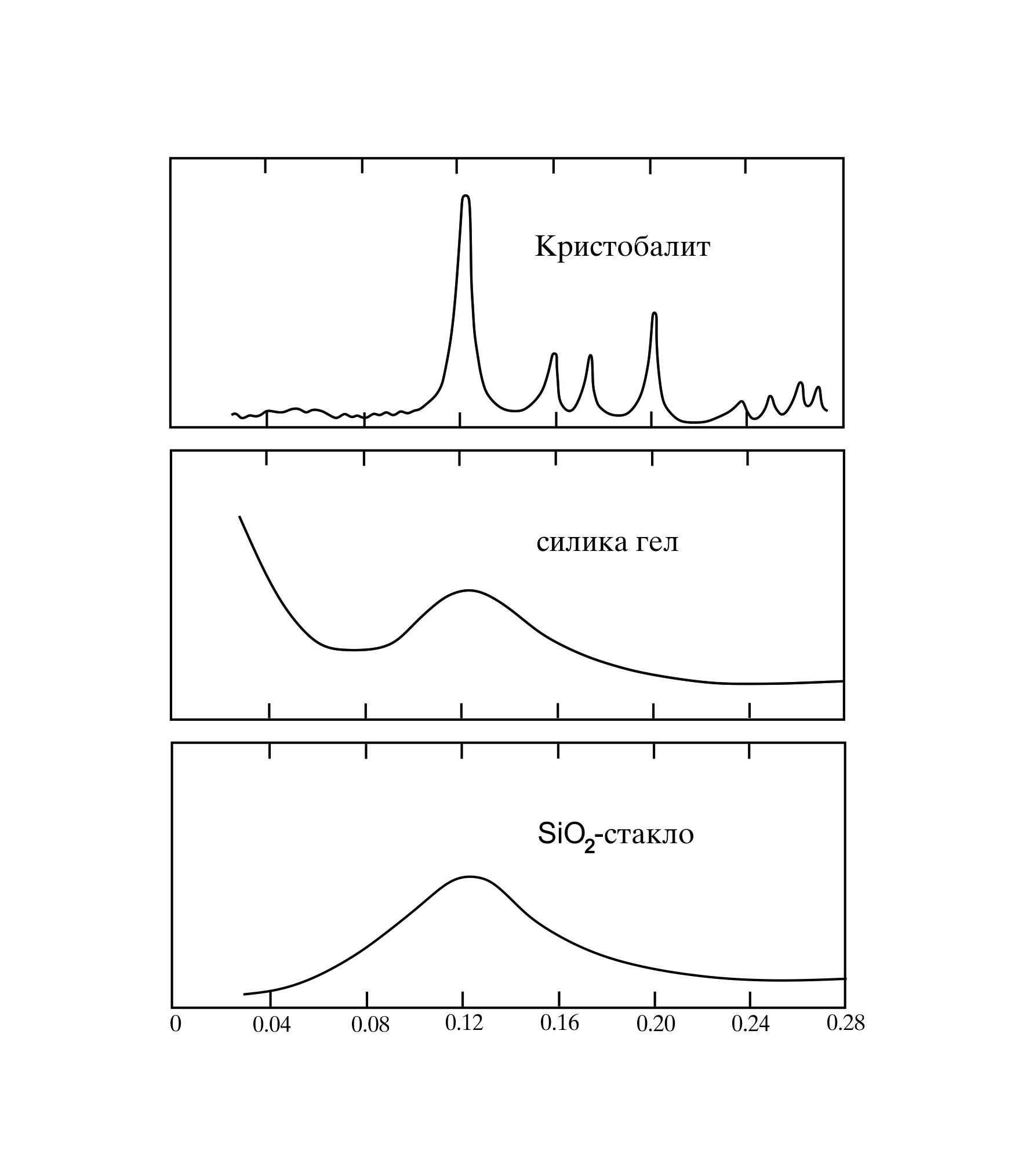 Дифрактограм бр.4.2. Пример на XRPD – од кварц, кристобалит и стакло[149]Рентгено-структурните испитувања овозможуваат утврдување на присуство на кристалните и аморфните фази на материјалот што се испитува (Дифрактограм бр 4.3). Оваа метода ке биде користена за утврдување на минералниот состав на суровините и на готовите производи.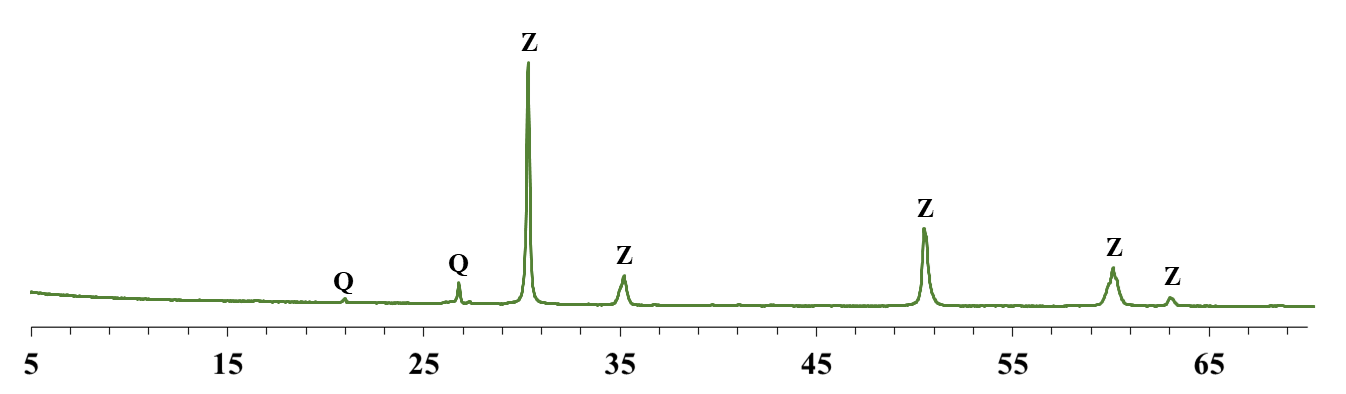 Дифрактограм бр. 5.3-  XRPD на кварц и циркониумПознавањето на фазните дијаграми на SiO2 е од особено значење како за технологијата за добивање керамика на база на SiO2, така и за предвидување на минералниот состав на добиената керамика на база на SiO2. Во нашата анализа се користени материјали од примероците кои се здробени до форма на ситен прав, а потоа се снимени со Rigaku Ultima IV рентгенски дифрактометар опремен со  D/teX 1-димензионален детектор користејќи CuKα зрачење (λ = 1.54178 Å) во 2θ опсег од 5 до 60°.4.2.2. Површинска хемиска топографија-Енергетската дисперзивна рентгенска спектроскопија (EDS или EDX) – е метод достапен за да се оцени површинската хемија и композиција на материјалите со помош на рендгенски зраци.	EDS е техника на хемиска микроанализа која се користи заедно со SEМ за да се утврди хемиската карактеризација на примерок. Техниката EDS детектира x-зраци кои се емитирани од примерокот за време на бомбардирањето од страна на електронски зрак за да го карактеризираат елементарниот состав на анализиран волумен. Кога SEM електронскиот зрак бомбардира примерок, електроните се исфрлаат од атомите кои се присутни на површина на примерокот. На тој начин, апсорпцијата на х-зраци ја конвертира енергијата на поединечни х-зраци во електрични напони со пропорционална големина; електричните импулси одговараат на карактеристичните х-зраци на елементот. Бројот и енергијата на х-зраците емитирани од примерокот може да се мери со енергетски дисперзивен спектрометар и енергијата на зраците се поврзани со елементот од кој се емитува. 	EDS може да се користи за да се најде хемискиот состав на материјали до големина на самото место од 1-2 μm и да се создаде мапа на составот на елементи. Слика бр.4.1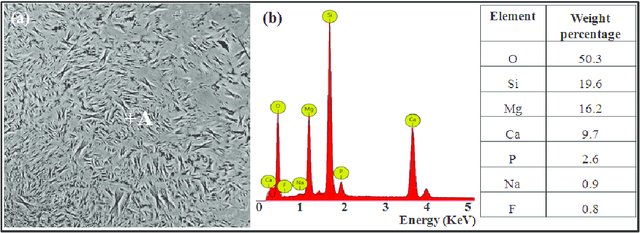 Слика бр. 4.1. EDS на керамика[151]	Екстремната варијабилност на техниките за евалуација на површинската хемија направила невозможно да се одреди единствен протокол за површинска хемиска анализа, а со тоа и недостаток на согласност помеѓу авторите. Покрај тоа, овие методологии често се користат за анализа на површинската хемија на материјали со антибактериски својства со цел да се оцени влијанието на антибактерискиот агенс врз површинското формирање на биофилм14,152.	Примероци кои се доставуваат со разновидни протоколи за површинска обработка може да покажат слична грубост и вредности за слободна површинска енергија, но различни хемиски површински состав можат да влијаат на нивните биолошки перформанси153.-Мерење на површинската грубост (SR)-Мерење на површинската грубосте важен аспект во одредувањето на површинските својства кои влијаат врз формирањето на биофилм. Грубоста на површините можат директно да влијаат на оптичките и каталитичките својства на површините. Грубите површини истотака се имплицирани во формирањето на биофилм како резултат на зголемување на контактните точки за бактериска адхезија како и заштита на истите од силите на смолкнување154,155,156,157,158.	Терминот “површинска грубост“ се дефинира како текстура на површински неправилности кои се својствени на процесот на производство, исклучувајки ја валовитоста и грешките при формирање на материјалот159. Мерењата на грубоста на површините  без оглед на употребената техника на мерење или параметарот на грубоста, ни даваат информации во врска со гребнатини, недостатоци или потсекувања160.Слика бр.4.2.  Микроскоп со атoмска сила- AFM	За анализа на површините на примероците се користи скенирање со микроскоп со атомска сила AFM (Mикроскоп со скенирачка контактна сонда – SPM 9700, Scaning probe microscope, произведен од Schimadzu),кој ни овозможува да ги изучуваме површините на нашите системи темелена на атомски сили (AFM) со помош на кого се мери рапавоста на површината и добивање 3D слики (слика бр.4.2) од површините кои ги испитуваме. Испитуваните површини  во 3D форма се гледаат како на слика бр. 4.3.Слика бр. 4.3.  АФМ снимање на површинската грубост[161]	AFM е техника која е во состојба да обезбеди и нформации за грубоста на површините на подмикрометарска скала, што не е можно да се добиват вакви информации со користење на традиционална профилометрија, како што е методот на Taly-Surf. AFM се смета како едноставен, брз и точен метод за мерење на грубоста на површините на материјалите каде валовитоста на материјалот се доволно мазни за да дозволуваат стабилно снимање со конзолен склоп162.	 Вредностите на рапавоста на површините се добиени базирајки се на Ra- параметрите на рапавост, која се добива со аритметичка средна вредност меѓу врвот и вредностите на висината на долината во ефективниот профил на рапавост163.  Графикон бр. 4.1.Графикон бр. 4.1.  Мерење на рапавоста по аритметичка средна вредност[164]Ra- рапавоста на површините на примероците е снимена (обсервирана) на 3 различни места на 2 примероци од секој материјал.-Mерење на аголот на контакт -Површинската грубост има силен ефект врз аголот на контакт а истотака и на хирофобноста односно хидрофилноста на површините15.Контактните агли се крајно чувствителни на контаминација, затоа мерењата се точни само ако се прават во лабораториски услови со прочистени течности и многу чисти цврсти површини. Ако течните молекули се силно привлечени кон цврстите молекули тогаш течната капка целосно се шири на цврстата површина што одговара на аголот на контакт од 0°. Ова е често случај за вода на голи метални или керамички површини, иако присуството на слој од оксиди или други нечистотии на цврстата површина може значително да го зголеми аголот на контакт. Општо земено, ако аголот на контакт со вода е помал од 900, цврстата површина се смета за хидрофилна15, и ако аголот на контакт со вода е поголем од 900, цврстата површина се смета за хидрофобна. Некои материјали со многу груби површини може да имаат агол на контакт со вода дури и поголем од 150°, поради присуството на воздушни џебови под капката на течност (шема бр. 4.1). Овие се нарекуваат суперхидрофобични површини.Шема бр. 4.1.  Шематски приказ на аголот на контакт на површините[165]  	 Мерењата на аголот на контакт, први опишани од Томас Јанг во 1805 година, остануваат во моментов наједноставниот и најточен метод за карактеризирање на површинските својства на цврстите тела и одредување на енергијата на интеракцијата помеѓу течност (L) и цврстите површини (S), при минимално екулибрирано растојание166. Вредноста на аголот на контакт θ е мерка на конкурентските тенденции помеѓу енергијата на кохезија на молекулите на течноста и енергијата на адхезија помеѓу течноста и цврстата површина. Кога силите на кохезија помеѓу течните молекули ги надминуваат силите на адхезија помеѓу цврста и течна површина, капката течност ставена на цврстата површина формира конечен агол на контакт. Напротив, ако силите на адхезија се поголеми отколку што се силите на кохезиja, тогаш доаѓа до ширење на капката течност, и аголот на контакт е 0. Аголот на контакт со вода почесто се користи како мерка за хидрофобност на површината167,168,  т.е. колку е повисок аголот на контакт, толку похидрофобна станува цврстата површина.	Мерењата на аголот на контакт се лесни за изведување на мазна и рамна површина и постојат неколку добро познати техники за мерење на аглите на контакт на течностите на рамни површини. Со поставување капка вода на површината на цврста материја од интерес, аголот на контакт лесно може да се измери низ водената фаза на трифазниот контакт, т.е. цврст-течен-воздух. Проценката на аголот на контакт θ, се прави од тангенцијалната линија формирана помеѓу цврстата површина и профилот на капката течност каде што се пресекува површината на капката со помош на компаративен микроскоп, опремена со гониметарска скала169.Резултатите од истражувањата на површинските сили дозволуваат квантитативно дефинирање на релативните термини "хидрофобни" и "хидрофилни" површини. 	Хидрофобните површини се оние кои поддржуваат хидрофобни сили и се помалку мокливи (влажни) за вода, додека хидрофилните површини не поддржуваат хидрофобни сили и се повеќе влажни.	Мерењата на контактен агол се направени  со помош на инструментот See System E (слика бр.4.4, со Software 7.0, Advex Instrument. Мерењата се извршени на 2 примероци на 7-те видови материјали и резултатите се добиени врз основа на определување на средна вредност од три последователни мерења на секој од примероците, согласно стандардна постапка со капка од дестилирана вода (слика бр.4.5).Слика бр. 4.4. Инструмент за мерење на контактен аголСлика бр.4.5. Мерење на контактен агол	- Одредување на површинската слободна енергија-Енергијата што треба да се потроши за да се зголеми површината на фазата се нарекува површинска слободна енергија170 (SFE). Како енергија по единица површина, слободната површинска  енергија ја има единицата mJ / m2.	Површинската слободна енергија и нивните компоненти помеѓу две интеракцини површини се исклучително важни бидејки не само што ја диктираат јачината на интеракцијата, туку исто така ги контролираат процесите како стабилност на колоидни суспензии, динамиката на молекуларното самосклопување (self assembly), навлажнување , ширење, разладување и адхезија171,.	Површинската слободна енергија не може да се мери директно, а со тоа се предложени неколку модели кои користат мерења на аголот на контакт. Owens-Wendt Regression-иот модел е една од најкористените теории за површинската слободна енергија. Ги дели меѓусебните интеракции на два дела: поларни и дисперзивни. Пресметувањето на површинската слободна енергија со овој модел бара мерење на аголот на контакт со две познати течности172.Young-овата равенка173 е основа на сите теории за површинската слободна енергија. Тој ја опишува рамнотежата на силите во трифазната контактна точка каде што се среќаваат воздухот, течноста и цврстата состојба. Равенката на Young е напишана какo: каде γsv е површинска слободна енергија на цврстата фаза, γsl е меѓуповршински напон помеѓу течноста и цврстата фаза, γlv е површински напон на течноста и θY е агол на контакт.	Пресметките на слободната површинска енергија во нашата студија ке бидат извршени според Owens-Wendt Regression-иот модел. За оваа цел ке бидат извршени  мерења на контактен агол врз основа на определување на средна вредност од три последователни мерења на секој од примероците согласно стандардна постапка со капки од дестилирана вода, етилен гликол и глицерол.	Од постигнатите резултати од мерењето на контактниот агол, ќе бидат извршени  и пресметки на слободната површинската енергија според Owens-Wendt Regression-иот модел користејки софтверски модул кои автоматски  ја извршуваат опишаната проценка  на слободната површинска енергија на испитуваната површина. Еден од тие софтверски модули кој се користи  е SCA 21172 софтверски модул кој автоматски ја извршува опишаната проценка.5.2.3.   Микробиолошки анализи-- Биофилмформација- Главните компоненти вклучени во формирање на биофилм се бактериски клетки, цврстата површина и течен медиум. Формирањето на биофилм се случува на сите тврди површини, на пр. површината на забите, рестaвративните материјали и имплант компоненти.17	За формирање на биофилм формациии кои ни служат за понатамошни анализи се користени бактерии од типот на streptococcus mutans, референтен  сој  ATCC 35668, која според упатството од производителот е развиена во лабораториски услови во петриеви плочи со крвен агар 5% дефибринирана овча крв (инкубација на плочите на 37oC во инкубатор со микроаерофилни услови со 10% CO2 за 24 часа).Формациите на streptococcus mutans на електронски микроскоп се гледаат како на сликата бр.4.6.Слика бр. 4.6.  Streptococcus mutans[174]- Оптичка анализа на густината-Бактериите добиени во културата во микробиолошка лабораторија се користат за да се направи бактериска суспензија. Концентрација на бактерии која ќе се користи за понатамошни испитувања треба да биде од 109 во 1мл. Концентрацијата на бактериите во суспензијата се мери со апаратот Densi CHEK plus-bio Мerieux (слика бр. 4.7). Мерна единица на концентрацијата на бактерии во суспензија е McFarland. Сликабр.4.7. Densi CHEK plus-bioMerieux.	Потоа примероците с исчистени и стерилизирани во автоклав за 30 минути на температура од 121oC. Секоја група на примероците ( 7 групиодпо 10 примероци ) е покриена со бактериската суспензија за 15 минути на температура од 37oC, потоа примероците се отстранети од суспензијата и измиени со физиолошки раствор, потоа се инкубирани во петриевите плочи кои содржат крв-агар култура на температура од 37oC во тек на 48 часа во микроаерофилни услови со 10% CO2. На слика бр. 4.8 се гледаат развиените колонии во петриевите шолји со крв агар култура после целата постапка за развиење и спремни за понатамошна постапка .	По 48 часа, броењето на колониите кои ќе се развиваат на површините на плочите кои содржуваат агар крв култура, околу секој примерок, се прегледани и изброени од стручен персонал во микробиолошката лабораторија. Слика бр.4.8. Развиени колонии  на Streptococcus mutans во петреви шолји	- Подготовка за скенирање со електронска микроскопија- Електронската микроскопија се користи при испитување на материјали со честички помали од 1 µm, подрачје во коешто светлосната микроскопија не може да ни биде од корист. Со електронска микроскопија добиваме информации за површинските карактеристики на честичките, обликот и големината на честичките, составот и начинот како се подредени атомите.	Скенирачката електронска микроскопија (SEM) користи фокусиран зрак на високоенергетски електрони за да генерира различни сигнали на површината на цврсти примероци. Сигналите кои произлегуваат од интеракции електрон-примерок, откриваат информации за примерокот, вклучувајќи ги и надворешните: морфологија (текстура), хемиски состав и кристална структура и ориентација на материјали кои го сочинуваат самиот примерок[175].Слика бр.4.9.  Streptococcus mutans во СЕМНа сликата бр. 4.9. е прикажано како изгледа Streptococcus mutans снимен со електронски микроскоп во нашите испитувани примероци, зголемена слика за 10000 пати.На слика бр. 4.10 е прикажан електронскиот микроскоп (SEM) со кои се правени анализите на примероците,додека на сликата бр. 4.11 се гледа како се поставени и спремени примероците за испитување во електронски микроскоп.Слика бр. 4.10.  Електронски микроскоп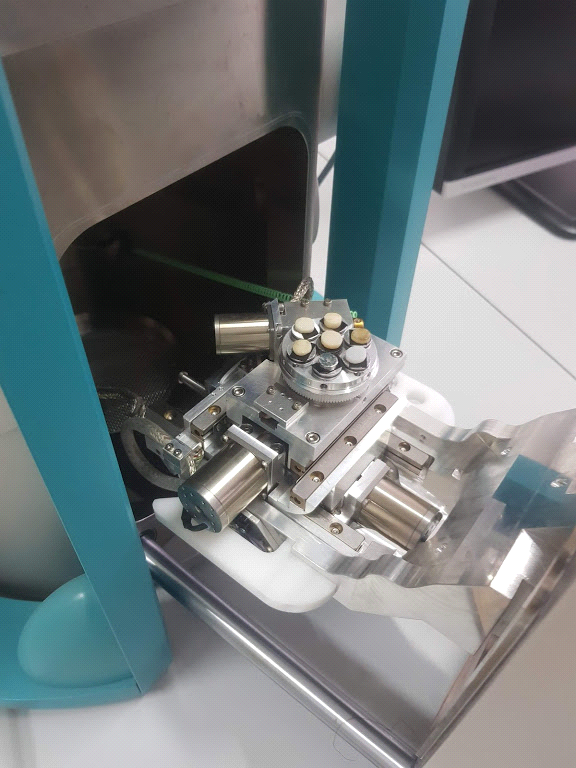 Слика бр.4.11.  Електронски микроскоп- спремање на  примероците за СЕМскенирање	По фазата на развивање на бактериите во петриевите шолји со крв агар култура во микробиолошката лабораторија, за да се набљудува морфологијата на бактериска адхезија, по два примероци од сите 7 видови се подготвуваат за скенирање на електронски микроскоп (SEM). Примероците се фиксирани во 2% глутаралдехид 24 часа на собна температура, измиени трипати со буфер фосфатен раствор (pH 7,4) и се дехидрирани преку серија на  сортирани раствори на етанол (20%, 40%, 60%, 80%и 100%). Потоа, примероците се сушат, се обложуваат со прскање со злато и се скенирани со користење на електронски микроскоп (INCAx-act SN:59444,Model:51-ADD0007) (слика бр. 4.10 и слика бр. 4.11).4.3.  Статистистичка обработка -Статистишката обработка на добиените резултати ќе биде изведена со статистичка програма STATISTIKA 7.1 и SPSS 21 for Windows.	Со  Analysis of Variance U тест, ке се анализира разликата помеѓу просечните вредности на одреденото испитување на различните примероци од истата група на примероци ја покажува статистичката сигнификантост  p<0,05 (p=0,00).	Со Analysis na Variance – ANOVA се анализираат разликите на статистичката сигнификантност на повеќе од две варијабли. Постои голем избор на таканаречени post hoc тестови кои се изведуваат после  ANOVA-тестот кога тој дава статистички значајни резултати. Овие тестови се нарекуваат и тестови на повеќе кратна споредба. Цел на овие тестови е да откријат која разлика (помеѓу повеќето варијабли) се заслужни за вкупниот статистички значаен резултат. Во студијата е користен Post hoc Tukey HSD тест.5. ДОБИЕНИ Р Е З У Л Т А Т И И НИВНО ЗНАЧЕЊЕ5.0    ДОБИЕНИ РЕЗУЛТАТИ И НИВНО ЗНАЧЕЊЕРезултати од стуктурална анализа-- Резултати од XRPD анализа на материјалиИнтерпретацијата на резултатите и дефинирањето на пиковите во сите дифрактограми се конвертирани од 2тета(2theta (2θ)) агол во д вредност според Брегова-равенка, и добиени се Д вредности поединечно за секој пик. Д вредностите на сите пикови во прикажаните дифрактограми се споредени со прирачникот за минерали (Handbook of mineralogy, http://www.handbookofmineralogy.org/). Оваа постапка е следена за сите дифрактограми поединечно.Анализата на дифракција на прав на Х-зраци беше извршена со помош на дифрактометар на Rigaku Ultima IV X-ray diffractometer опремено со D / teX high-speed 1-dimenzional detector  користејки CuKα зрачење (λ = 1.54178) во 2θ која се движи од 5 до 70°. Забрзувачкиот напон и струјата се поставени на 40 kV и 40 mA, соодветно. Резултатите од XRPD анализата на почетните материјали користени во ова истражување ги дадоа следниве резултати: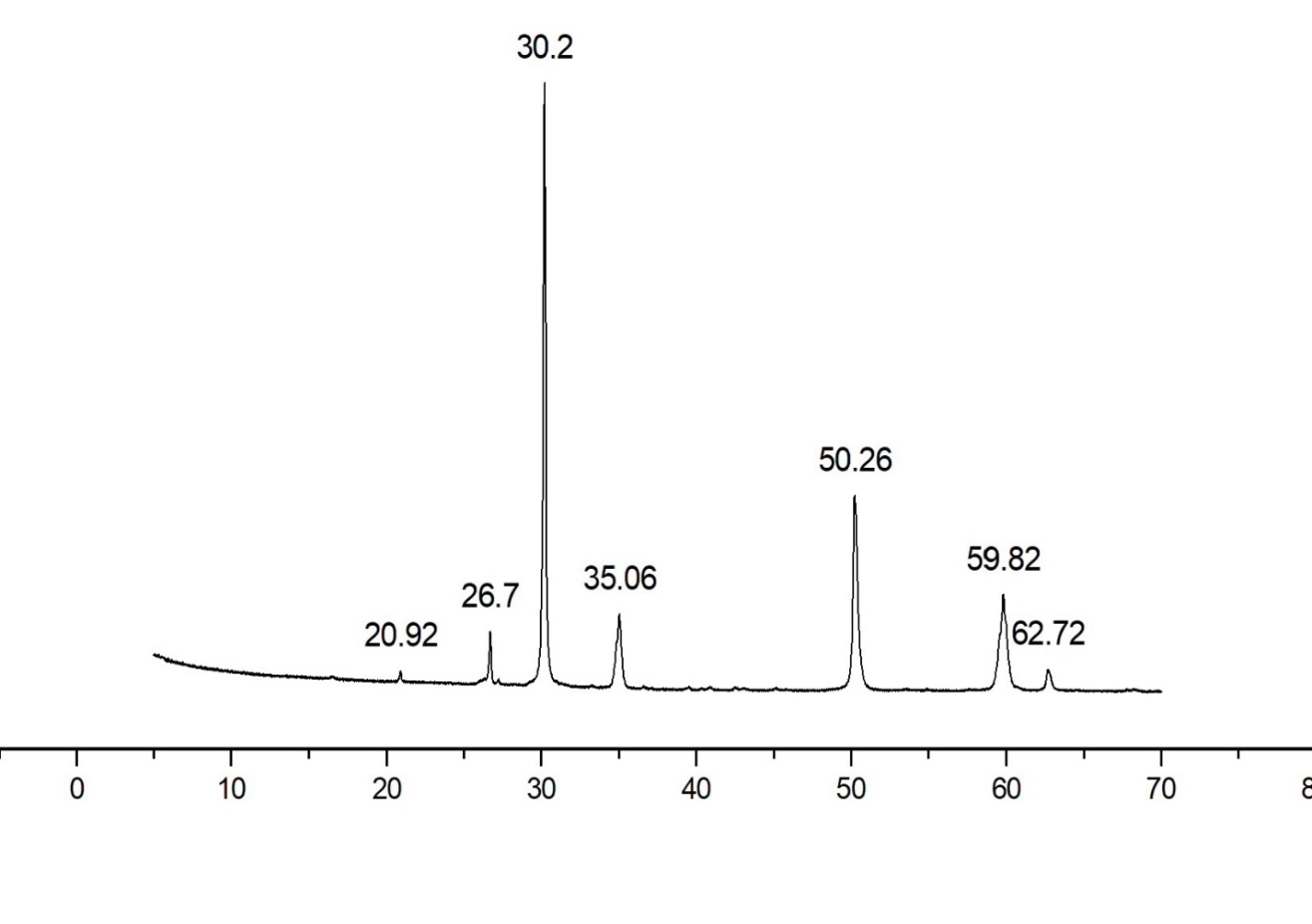 Дифрактограм бр. 5.1. XRPD на цирконија – полирани примероци без глазураРезултатите од XRPD анализа (дифрактограм бр.5.1) го прикажа кристалното однесување на примерокот (цирконија), манифестирано со појава на пикови карактеристични за кубната цирконија, како и пиковикоишто укажуваат на присуство на кварц во примероците. Пиковите на2theta (2θ) (d value): 20.92 (4.24) и 26.70 (3.34)се должат на присуството на кварц во тестираните примероци, додека 30.20 (2.95); 35.06 (2.55); 50.26 (1.81); 59.82 (1.54) и 62.72 (1.47)се како резултат на кубна цирконија во анализираниот примерок. 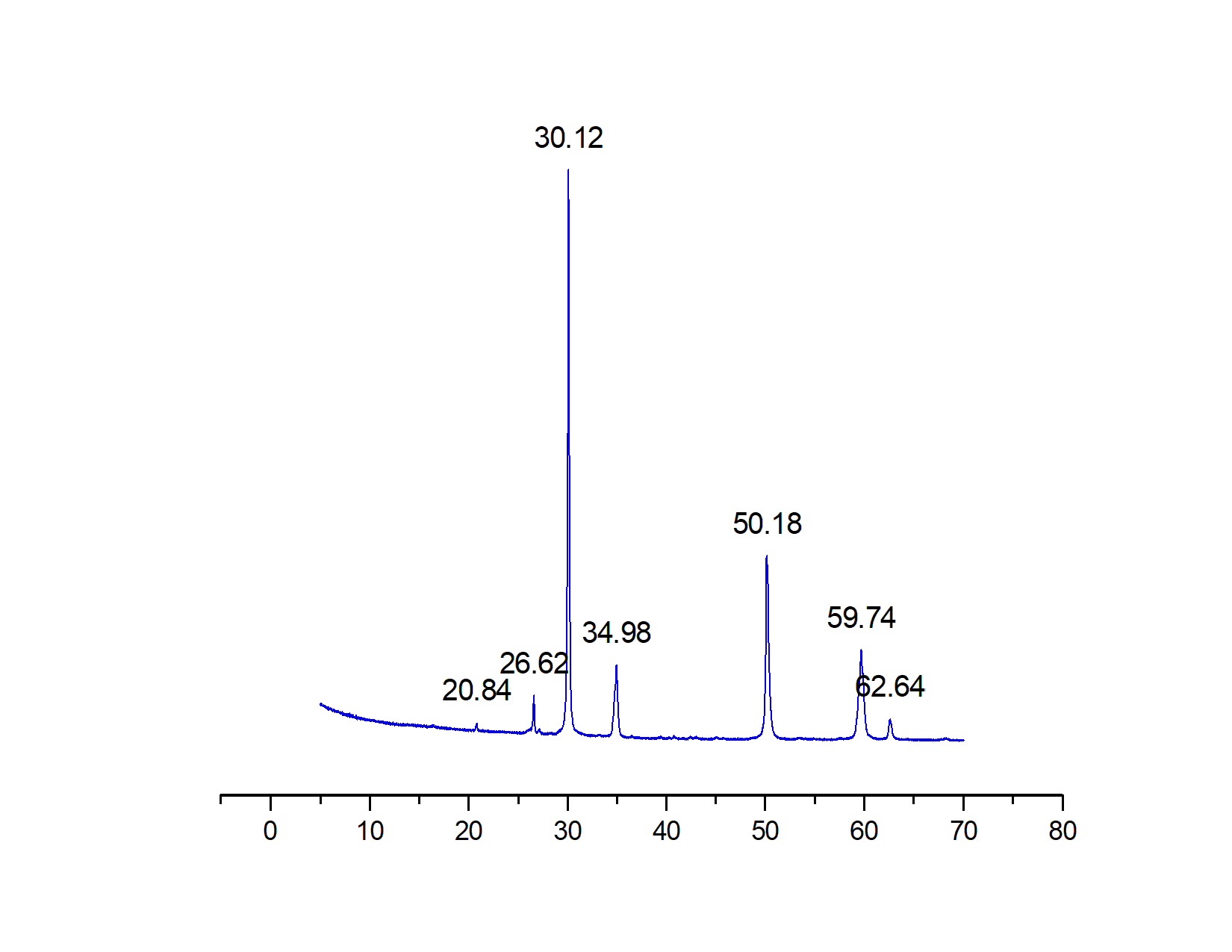 Дифрактограм бр.5.2. XRPD на цирконија – полирани примероци со глазураРезултатите од XRPD анализа глазираните примероци на цирконија (дифрактограм бр.5.2) покажува кристално однесување на примерокот, манифестирано со појава на пиковикарактеристични за кубната цирконија, како и кварц.Пиковите во 2theta  (d value): 20.84 (4.25) и 26.63 (3.34) се должат на присуството на кварц во тестираните примероци, додека пикови30.12 (2.96); 34.98 (2.56); 50.18 (1.81); 59.74 (1.54) и  62.64 (1.48) се како резултат на кубна цирконија во анализираниот примерок. 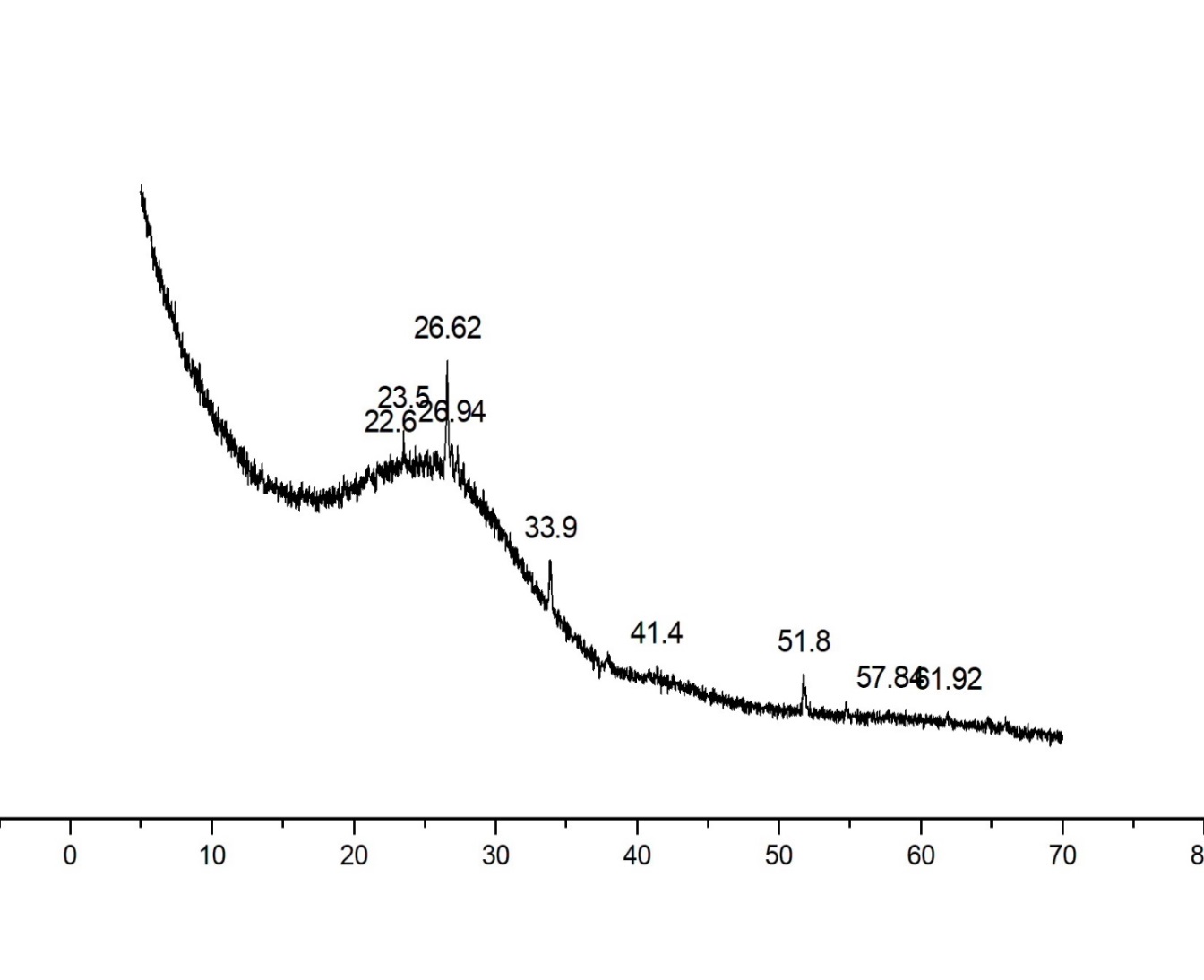 Дифрактограм бр.5.3. XRPD на керамика за наслојување на цирконијаРезултатите од XRPD анализа на испитуваните примероци на керамиката за наслојување на цирконија (дифрактограм бр.5.3) го демонстрираат аморфното однесување на примероците кое е манифестирано со појава на сложен “пик”(“мев”) кој се протега помеѓу 15 and 35° (2θ),  со најголема  maxima во интервалот 22–26.7° тета. Покрај аморфната фаза, очигледно е присуството на мала количина на кристална фаза: 23.50 (3.78); 26.62 (3.34); 33.90 (2.64) и 51.80 (1.76). 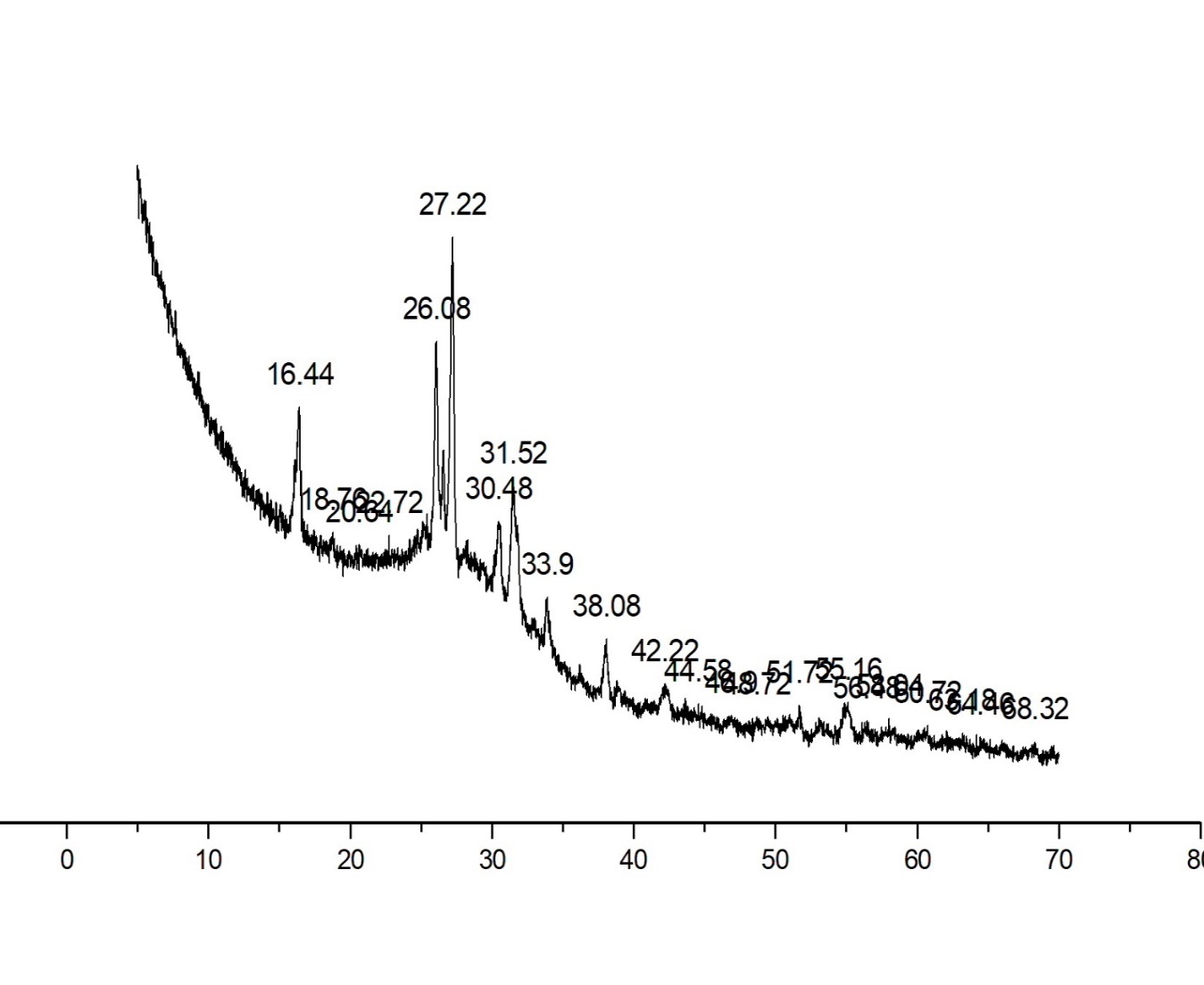 Дифрактограм бр.5.4. XRPD на керамика за наслојување на металРезултатите од XRPD анализа на испитуваните примероци на керамика за наслојување на метал (дифрактограм бр.5.4) покажуваат присуство на аморфна фаза на примероците, кој резултираше со широк пик (“мев”) кој се протега во регионот измеѓу 20-35° (2θ).  Во испитуваните примероци е забележано кристална фаза со следните пикови: 16.44°, 26.08°, 27.22°, 30.48°, 31.52°, 33.90°, 38.08°, 42.22° и 55.16°кои резултираат со присуство на леуцит во испитуваните примероци. 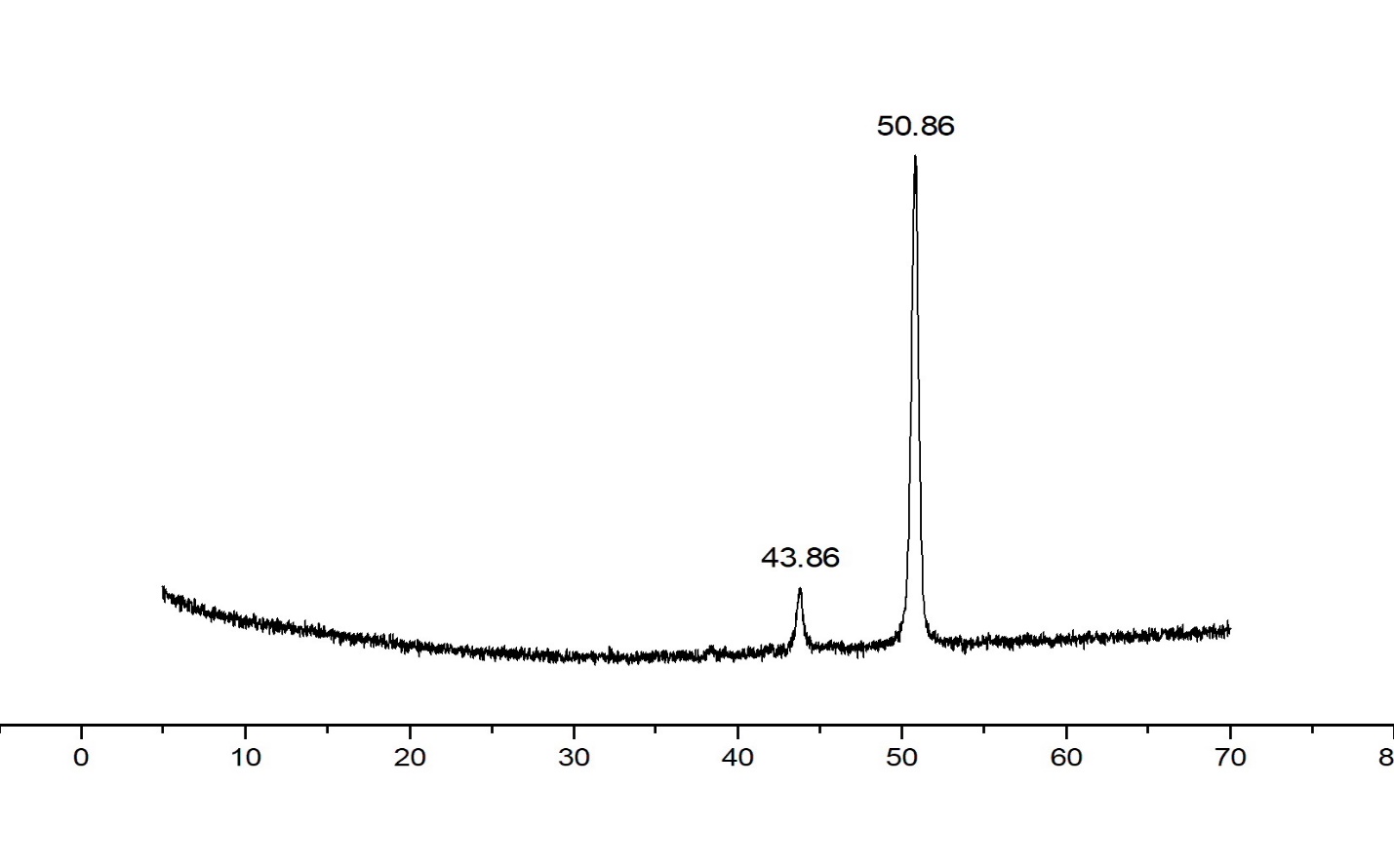 Дифрактограм бр.5.5. XRPD на метал (легура никел-хром-молибден)Резултатите од XRPD анализа на испитуваните примероци на легурата (дифрактограм бр. 5.5) покажуваат присуство на два врвови, и тоа во  43.86° и 50.86° кои резултираат на легурата на  NiCr присутна во примерокот.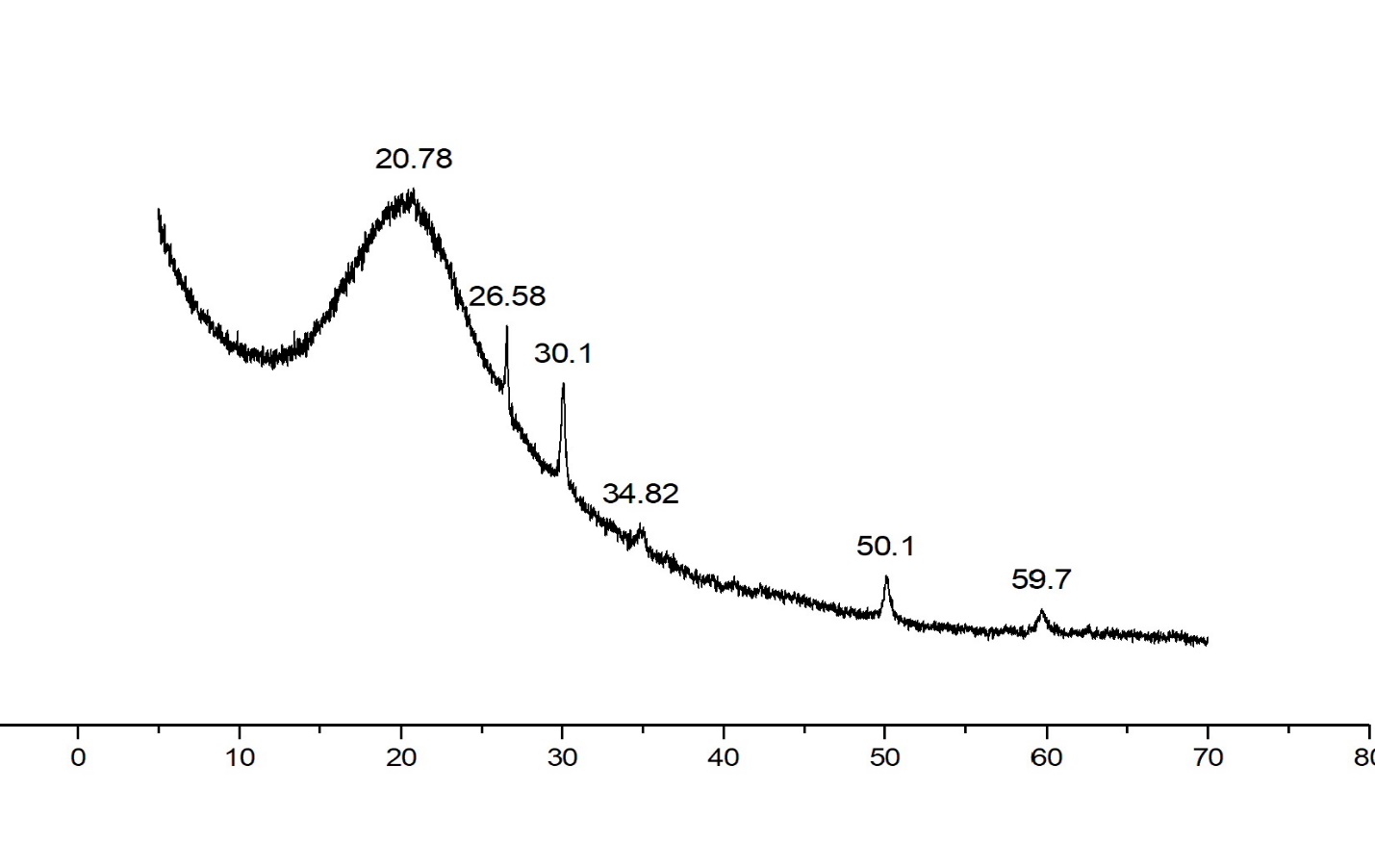 Дифрактограм бр.5.6. XRPD на композитиРезултатите од XRPD анализа на испитуваните примероци на композити (дифрактограм бр. 5.6) покажуваат присуство на аморфната фаза во примероците (во регионот од 15-30° 2θ), што најверојатно се должи на аморфна силика во самиот примерок. Евидентно е присуството на кристалната фаза во следните пикови2θ 26.58°, 50.10° и 59.70° која се должи на кварц и 30.10° и 34.82° која се должи на присуството на кубичната цирконија во примероците.  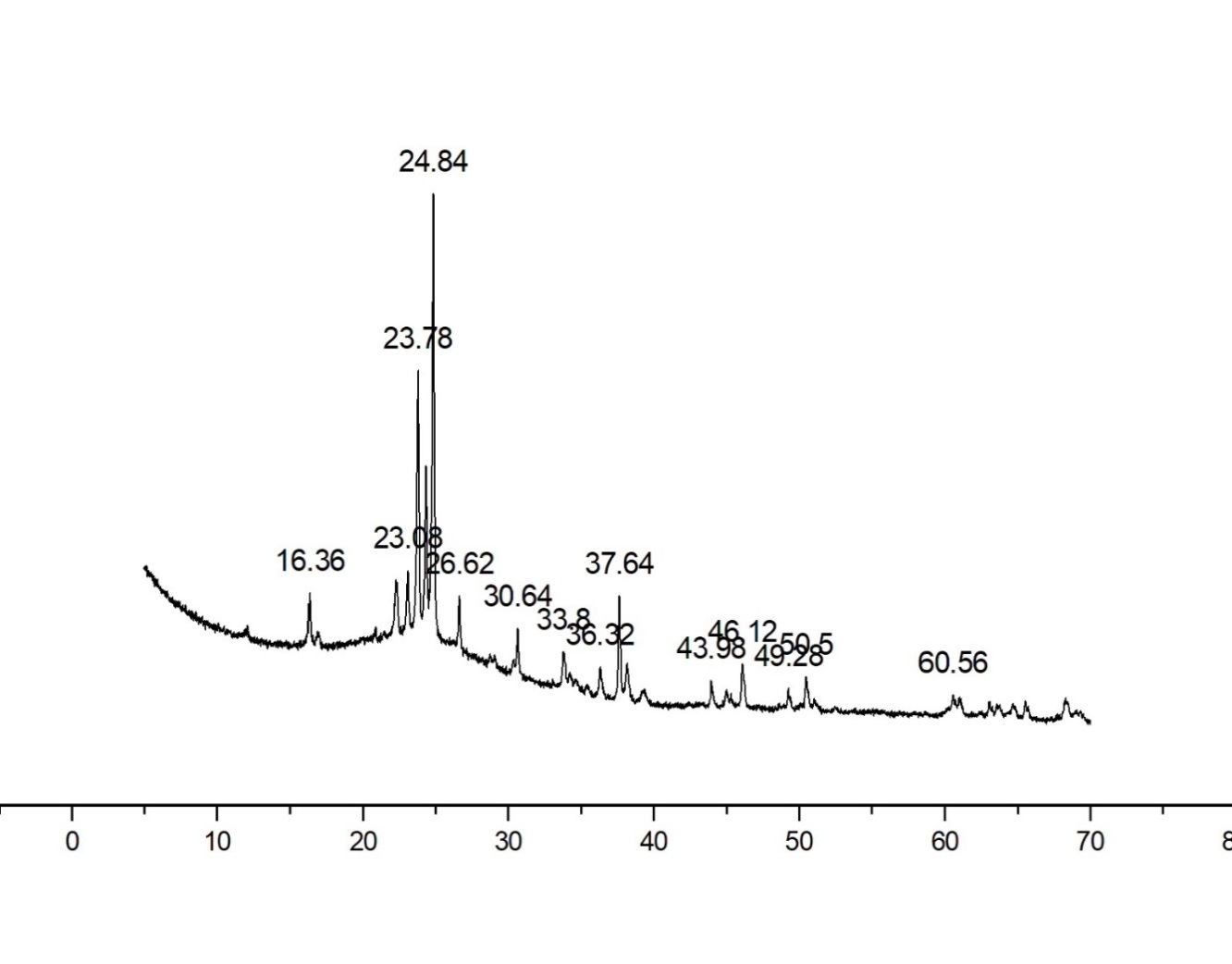 Дифрактограм бр.5.7. XRPD на керамика за пресувањеРезултатите од XRPD анализа на испитуваните примероци на керамиката за пресување (дифрактограм бр. 5.7) покажуваат присуство на аморфната фаза во примероците,што најверојатно се должи на аморфна силика во самиот примерок. Присуството на кристалната фаза се должи на присуството на литиум дисиликатот (lithium disilicate (LiS2)) како што е прикажано во дифрактограмот  (2θ): 16.36° 23.08°, 23.78°, 24.84°, 30.64°, 33.80°, 37.64°, 43.98°, 46.12°, 60.56°, 65.54°, додека пиковите20.90°, 26.62°, 36.32°,39.38°, 50.50°  68.30° се должат на присуството на кварц во испитуваниот примерок.    	Резултати од површинска хемиска топографија-	-Енергетската дисперзивна рендгенска спектроскопија (EDS или EDX)- е техника на хемиска микроанализа со која ја утврдивме хемиската карактеризација (хемискиот состав) на површините на примерокот.Табелабр.5.1.Хемиски состав  на примероците наполирана циконија без глазураГрафикон бр.5.1. EDS на полирана цирконија без глазураТабела бр. 5.2. .Хемиски состав на примероците на полирана цирконија обложена со глазура.Графикон бр.5.2. EDS на примероците на полирана цирконија обложена со глазураСо ЕDS анализата кај испитуваните примероци на цирконија полирана и цирконија обложена со глазура, на нивните површини се пронајдени присуство на  силикати (27,36% и 27,39% ) и цирконија (72,64% и 71,65%), додека кај глaзирана цирконија е пронајден и хафниум со 0,96% како што се прикажани во табелата и графиконот број 5.1 и 5.2.Табела бр.5.3. EDS на примероците на керамиката за наслојување цирконија.Графикон бр. 5.3.  EDS на керамика која се користи за наслојување на цирконијаСо EDS анализата на  примероци на керамиката за наслојување на цирконијае прикажан хемискиот состав на керамиката  во која се пронајдени силика со 79,10% и други состојки кои се опишани во табелата и графиконот бр. 5.3. Во табелата  е опишано процентуалниот состав на материјалот кој е испитуван (керамика за наслојување на цирконија).Табела бр.5.4.EDS  на примероците на керамиката за наслојување на метал.Графикон бр. 5.4.  EDS на керамика за наслојувањена металВо испитуваните примероци кои се прикажани на табелата и графиконот бр.5.4е прикажан хемискиот состав на керамиката која служи за наслојување на металните конструкции. Составот на оваа керамика е претежно од силика околу 49,61% и другите состојки како што се прикажани во табелата бр. 5.4.Во EDS анализата на примероци на легурата на никел хром молибден е прикажан хемискиот состав на површината на легурата кои се прикажани на табела и графикон бр.5.5.Табела бр.5.5. EDS на примероците на металГрафикон бр. 5.5.   EDS на металВо составот на површината на материјалот најдовме никел 65,57%, хром 30%, железо сулфат 3,11% и силикати 1,32%.Во испитуваните примероци кои се прикажани табелата бр.5.6 и графиконот бр.5.6е прикажан хемискиот состав на површината на композитните примероци кои резултираат со присуство на CaCO3 со 35,03%, другото е силикати SiO2  со 64,97%.Табела бр.5.6.EDS  на примероците на композитотГрафикон бр.5.6.  ЕDS на композити 			    .Резултатите од EDS анализата на површината на примероците од керамика за пресување IPS e.max прикажани се на табелата и графиконот број 5.7.Табела бр.5.7 EDS на примероците на керамиката за пресувањеГрафикон бр. 5.7.   EDS на керамика за пресување.Во хемискиот состав на површината на керамиката за пресување IPS e.max е пронајдено присуство на силикати (51,75%), натриум (5,43%), алуминиум (2,03%), силициум (26,38%), калиум (3,05%), калциум (1,12%), цинк (2,77%) и мали количини на циркониум (7,47%), но не е пронајден литиум дисиликатот, кој беше присутен во XRPD анализата на истиот материјал.Резултати од мерењата на контактен агол на површините-Од извршените мерења на аголот на контакт добиени се следните резултати  прикажани во табела бр. 5.8 и графикон бр.5.8, 5.8а.Табела бр.5.8.Приказ на просечните вредности на аголот на контакт на примероцитеГрафикон бр.5.8. Аголот на контакт на испитаните примероциТабела бр.5.8a.  Просечни вредности на аголот на контакт на испитуваните примероциГрафикон бр.5.8а.  Приказ на просечните вредности на аголот на контакт на испитуваните примероциВрз основа на извршените мерења на аголот на контакт на површините на испитуваните  примероци, може да се заклучи следното: - Просечната вредност на контактниот агол на  испитуваните параметри е најголем кај примероците на полирана цирконија без глазура  и изнесува 90.30 ± 0.6, минимум 89.50, а максимум 90.90. Median IQR=90.60 (89.70- 90.80)(табела и графикон бр. 5.8а). -Потоа следи просечната вредност на контактниот агол на  композити  и изнесува 87.60 ± 1.0, минимум 86.50, а максимум 89.10.Median IQR=87.30 (86.90-88.40)(табела и графикон бр. 5.8а). - Просечната вредност на контактниот агол на  метал  и изнесува 86.40 ± 0.8, минимум 85.50, а максимум 87.30. Median IQR=86.50 (85.70- 87.10)(табела и графикон бр.5.8а).- Просечната вредност на контактниот агол на  полирана цирконија со глазура  изнесува 61.60 ± 1.0, минимум 60.30, а максимум 62.70.Median IQR=61.80 (60.70- 62.50)(табела и графикон бр.5.8а). - Просечната вредност на контактниот агол на  керамика за пресување изнесува 56.20 ± 0.8, минимум 55.20, а максимум 57.10.Median IQR=56.20 (55.30-57.00)(табела и графикон бр.5.8а). - Просечната вредност на контактниот агол на  керамика за наслојување на цирконија изнесува 55.90 ± 0.6, минимум 55.20, а максимум 56.40. Median IQR=56.10 (55.30- 56.30)(табела и графикон бр. 5.8а). - Просечната вредност на контактниот агол на  испитуваните параметри е најмал кај примероците на керамика за наслојување на метал и изнесува 26.00 ± 0.7, минимум 25.10, а максимум 26.70. Median IQR=26.10 (25.40- 26.60)(табела и графикон бр.5.8а). Примероците кои покажуваат најхидрофoбни карактеристики се наредени по следниот редослед, и тоа: цирконија полирана без глазура и композити, додека најхидрофилни карактеристики покажуваат примероците на керамиката за наслојување на метал и керамиката за наслојување на цирконија.Според Analysis of Variance U тест разликата помеѓу просечните вредности на контактниот агол на различните примероци во примерокт  е статистички  сигнификантна за p<0.05(p=0.00)(табела бр. 5.8б).Табела бр.5.8б.  Приказ на Analysis of Variance TestСтатистичката  сигнификантност на повеќе од две варијабли, разликите се анализирани со Analysis of Variance –ANOVA. Постои голем избор на така наречени post hoc тестови кои се изведуваат после ANOVA-тестот кога тој дава статистички значајни резултати.Овие тестови се нарекуваат и тестови на повеќе кратна споредба.Цел им е да откријат која разлика (помеѓу повеќето варијабли) се заслужни за вкупниот статистички значаен резултат.Во студијата е користен Post hoc Tukey HSD тест.Табела бр. 5.8в. Приказ на Tukey HSD TestСпоред Post hoc Tukey HSD тест разликата се должи на статистички сигнификантната разлика помеѓу :•	цирконија полирана без глазура верзус сите останати материјали (p=0.000); •	цирконија полирана со глазура вeрзус  сите останати материјали (p=0.000); •	керамика за наслојување на метал  вeрзус  сите останати материјали(p=0.000);  •	керамика за наслојување на цирконија вeрзус  сите останати материјали, освен керамика за пресување (p=0.000, p=0.993429); •	метал вeрзус  сите останати материјали, освен композити (p=0.000, p=0.168606) •	композити вeрзус  сите останати материјали, освен метал (p=0.000, p=0.168606); •	керамика за пресување вeрзус  сите останати материјали, освен керамика за наслојување на цирконија (p=0.000, p=0.993429) (табела 5.8в).	Резултати од мерењата на слободна површинска енергија-Во табела бр.5.9 и графиконот бр.5.9 и 5.9асе прикажани вредностите од мерењата на слободната површинска енергија на испитуваните примероци.Табела бр. 5.9.  Слободната површинска енергија кај испитаните примероциГрафикон бр. 5.9.  Слободната површинска енергија кај испитаните примероциТабела бр. 5.9a.   Приказ на просечните вредности на слободната површинска енергија на испитуваните примероциГрафикон бр. 5.9а. Слободната  површинска енергија на испитуваните примероциВрз основа на извршените мерења на слободната површинска енергија на површините на испитуваните  примероци, може да се заклучи следното: -Просечната вредност на слободната  површинска енергија на испитуваните параметри е најголем кај примероците на керамика за наслојување на метал и изнесува 96.6 ± 0.07mJ/m2. (табела и графикон бр. 5.9a). -Потоа следи просечната вредност на слободната  површинска енергија на  композити  и изнесува 48.8 ± 0.2 mJ/m2 (табела и графикон бр.5.9а). -Просечната вредност на слободната  површинска енергија на  керамика за наслојување на цирконија и изнесува 45.2 ± 0.8 mJ/m2. (табела и графикон бр.5.9а).-Просечната вредност на слободната  површинска енергија на  керамика за пресување изнесува 44.3 ± 0.15 mJ/m2. (табела и графикон бр.5.9а). -Просечната вредност на слободната  површинска енергија на  цирконија полирана и глазирана     изнесува 40.7 ± 0.1 mJ/m2  (табела и графикон бр.5.9а). -Просечната вредност на слободната  површинска енергија на  метал   изнесува 31.8 ± 0.3 mJ/m2 .  (табела и графикон бр.5.9а). -Просечната вредност на слободната  површинска енергија на  испитуваните параметри е најмал кај примероците на полирана цирконија без глазура и изнесува 24.3 ± 0.07 mJ/m2. (табела и графикон бр.5.9а). Примероците кои покажуваат највисоки вредности на слободната површинска енергија се наредени по следниот редослед, и тоа: примероците на керамиката за наслојување на метал, примероците на композити, керамиката за наслојување на цирконија, додека најниски вредности покажаа примероцита на цирконија полиранабез глазура и металот.Според Analysis of Variance U тест разликата помеѓу просечните вредности на различните примероци во примерокт  е статистички  сигнификантна за p<0.05(p=0.000000)(табела бр 5.9б).Табела бр. 5.9б.Приказ на Analysis of Variance тестСпоред Post hoc Tukey HSD тест разликата се должи на статистички сигнификантната разлика помеѓу сите материјали меѓусебно (p=0.000) (табелабр.5.9в).Табела бр.5.9в. Приказ на Tukey HSD тестРезултати од мерењата на површинска текстура ( рапавост)-Во табелатабр. 5.10 и графиконот бр. 5.10 и 5.10а се прикажани вредностите на површинската рапавост (грубост) на испитуваните примероци .Табела бр. 5.10. Површинска рапавост на примероцитеГрафикон бр. 5.10.Површинската рапавост (грубост) на испитаните примероциТабела бр. 5.10a. Просечните вредности на површинската текстура (рапавост) на испитуваните примероциГрафикон бр. 5.10а. површинската текстура (рапавост) на испитуваните примероциВрз основа на извршените мерења ианализата на резултатите на површинската текстура  на испитуваните  примероци, може да се заклучи следното: -Просечната вредност на површинската текстура (рапавост) на  испитуваните параметри е најголем кај примероците на полирана цирконија без глазура  и изнесува 0.7 ± 0.1 μm, минимум 0.47 μm, а максимум 0.79 μm. Median IQR=0.7 μm (0.59 μm - 0.75 μm)(табела и графикон бр. 5.10а)- Потоа следи просечната вредност на површинската текстура (рапавост) на  керамика за пресување  и изнесува 0.6 ± 0.1 μm, минимум 0.4 μm, а максимум 0.67 μm. Median IQR=0.6 μm (0.49 μm - 0.65 μm)(табела и графикон бр. 5.10а). - Просечната вредност на површинската текстура (рапавост) на  керамика за наслојување на цирконија и изнесува 0.5 ± 0.07 μm, минимум 0.42 μm, а максимум 0.57 μm. Median IQR=0.5 μm (0.43 μm - 0.56 μm)(табела и графикон бр. 5.10а).- Просечната вредност на површинската текстура (рапавост) на  композити  изнесува 0.4 ± 0.06 μm, минимум 0.33 μm, а максимум 0.49 μm. Median IQR=0.4 μm (0.37 μm - 0.44 μm)(табела и графикон бр. 5.10а). - Просечната вредност на површинската текстура (рапавост) на  цирконија полирана и глазирана изнесува 0.3 ± 0.04 μm, минимум 0.25 μm, а максимум 0.34 μm. Median IQR=0.3 μm (0.26 μm - 0.32 μm)(табела и графикон бр. 5.10а). - Просечната вредност на површинската текстура (рапавост) на  метал изнесува 0.3 ± 0.1 μm, минимум 0.25 μm, а максимум 0.51 μm. Median IQR=0.3 μm (0.27 μm - 0.30 μm)(табела и графикон бр. 5.10а). - Просечната вредност на површинската текстура (рапавост) на  испитуваните параметри е најмал кај примероците на керамика за наслојување на метал и изнесува 0.1 ± 0.01 μm, минимум 0.05 μm, а максимум 0.08 μm. Median IQR=0.1 μm (0.05 μm - 0.07 μm)(табела и графикон бр.5.10а). Примероците кои покажуваат највисоки вредности на грубост на површината се примероците на цирконија полирана без глазура, потоа примероците на керамиката за пресување,додека најмазни површини се сретнаа кај примероците на керамиката за наслојување на метал и примероците на цирконија полирана и глазирана.Според Analysis of Variance U тест разликата помеѓу просечните вредности на различните примероци во примерокт  е статистички  сигнификантна за p<0.05(p=0.000000)(табела бр 5.11б).Табела бр. 5.10б.  Приказ на Analysis of Variance тестСпоред Post hoc Tukey HSD тест разликата се должи на статистички сигнификантната разлика помеѓу :керамика за наслојување на метал верзус сите останати материјали(p=0.000); цирконија полиранабез глазура верзус сите останати материјали, освен со керамика за пресување(p=0.0, p=0.535067); цирконија полирана и глазирана вeрзус  сите останати материјали, освен метал и композити  (p=0.000, p=0.904007,p=0.174558);керамика за наслојување на цирконија вeрзус  сите останати материјали, освен керамика за пресување и композити (p=0.000,p=0.630327,p=0.442263);  метал вeрзус  сите останати материјали, освен цирконија полирана и глазирана и композити (p=0.0, p=0.904007, p=0.805874),композити вeрзус  сите останати материјали, освен цирконија полирана и глазирана,керамика за наслојување на цирконија,  метал (p=0.000, p=0.174558, p=0.442263,  p=0.805874); керамика за пресување вeрзус  сите останати материјали, освен цирконија полиранабез глазура и керамика за наслојување на цирконија (p=0.000, p=0.535067, p=0.630327) (табела бр. 5.10в).Табела бр. 5.10в. Приказ на Tukey HSD тестa.						б.в.						г.д.						ѓ.е.Слика бр. 5.1 . профилограми од снимање со AFM.Легенда:а.Цирконија –полирана без глазура,  б. Цирконија –полирана и глазирана,в. Примероци на керамика за наслојување на цирконија,г. Керамика за наслојување на метал, д.Метал (никел-хром-кобалт) за метал-керамички надоместоци,  ѓ. Композити и е. Керамиката за пресување.5.3.  Резултати од микробиолошки анализи--  Бактериски колонии – развиени во микробиолошка лабораторија во петриеви шолји околу секој примерок. Врз основа на броените колонии на streptococcus mutansкои се развиени околу секој испитуван примерок, добиени се следните резултати кои се прикажани во табелата бр. 5.11  и графиконот бр.5.11 и 5.11а:Табела бр. 5.11.   Колонии на streptococcus mutansоколу испитаните примероциГрафикон бр. 5.11. Бројот на развиени колонии на стрептококус мутанс околу испитани примероциТабела бр. 5.11а.Просечeнброј на развиени колонии на стрептококус мутанс (Streptococcus mutans)  околу испитуваните примероциГрафикон бр. 5.11а.Просечен број на развиени колонии на стрептококус мутанс (Streptococcus mutans)  околу испитуваните примероциВрз основа на извршените броења на развиени колонии на  Streptococcus mutansво микробиолошка лабораторија во петриеви шолји околу секој примерок и анализата на добиените резултати, може да се заклучи следното: -Просечниот број на развиени колонии на стрептококус мутанс (Streptococcus mutans) околу испитуваните примероци на   полирана цирконија без глазура  изнесува 19.1 ± 5.0, минимум 12, а максимум 27. Median IQR=18.5 (15-24)(табела и графикон бр. 5.11а). -Просечниот број на развиени колонии на стрептококус мутанс (Streptococcus mutans) околу испитуваните примероци на  цирконија полирана со глазура изнесува 27.7 ± 5.8, минимум 20, а максимум 39. Median IQR=26.5 (24-31)(табела и графикон бр. 5.11а). -Најмал просечен број на развиени колонии на стрептококус мутанс (Streptococcus mutans) околу испитуваните примероци   се регистрира кај  керамика за наслојување на цирконија и изнесува 10.3 ± 3.1, минимум 6, а максимум 15. Median IQR=10.5 (8-12)(табела и графикон бр. 5.11а).-Просечниот број на развиени колонии на стрептококус мутанс (Streptococcus mutans) околу испитуваните примероци на  керамика за наслојување на метал  изнесува 65 ± 12.3, минимум 51, а максимум 86. Median IQR=62.5 (54-74)(табела и графикон бр. 5.11а). -Просечниот број на развиени колонии на стрептококус мутанс (Streptococcus mutans) околу испитуваните примероци на  метал изнесува 46.3 ± 7.3, минимум 39, а максимум 59. Median IQR=42,5 (41-51)(табела и графикон бр. 5.11а). -Просечниот број на развиени колонии на стрептококус мутанс (Streptococcus mutans)  околу испитуваните примероци на  композити изнесува 63.6 ± 7.5, минимум 55, а максимум 75. Median IQR=65 (56-69)(табела и графикон бр. 5.11а). -Најголем просечен број на развиени колонии на стрептококус мутанс (Streptococcus mutans) околу испитуваните примероци кај керамика за пресување и изнесува 77.7 ± 8.5, минимум 68, а максимум 91. Median IQR=78 (70-86)(табела и графикон бр. 5.11а). Од ова е констатирано дека најмал број на колонии е развиено околу примероците на керамика за наслојување на цирконија (10 колонии), потоа кај примероците на цирконија –полирана без глазура (19 колонии), примероците на цирконија полирана со глазура (27 колонии), примероците на легурата на метал за метал-керамички надоместоци (46 колонии), примероците на композити (64 колонии), примероците на керамиката за наслојување на метал (65 колонии) додека најголем број развиени колонии се затекнати кај примероците на керамиката за пресување (78 колонии) или наредени по редослед од најмал број на развиени колонии се примероците под реден број: 3,1,2,5,6,4 и 7.Според Analysis of Variance U тест разликата помеѓу просечните вредности на различните примероци во примерокт  е статистички  сигнификантна за p<0.05(p=0.00)(табела бр. 5.11б).Табела бр. 5.11б.  Приказ на Analysis of Variance тестСпоред Post hoc Tukey HSD тест разликата се должи на статистички сигнификантната разлика помеѓу:метал верзус сите останати материјали(p=0.000);  статистички сигнификантната разлика помеѓу керамика за пресување верзус сите останати материјали(p=0.00); цирконија полирана без глазура верзус сите останати материјали, освен со цирконија полирана и глазирана  и керамика за наслојување на цирконија (p=0.0, p=0.196969, p=0.145308); цирконија полирана и глазирана вeрзус  сите останати материјали, освен со полирана цирконија  (p=0.000, p=0.145308);керамика за наслојување на метал  вeрзус  сите останати материјали, освен композити(p=0.000, p=0.999622);  композити вeрзус  сите останати материјали, освен керамика за наслојување на метал (p=0.0, p=0.999622) (табела бр.5.11в).Табела бр.5.11в. Приказ на Tukey HSD тестб. Скенирање со електронски микроскоп- СЕМ анализа-Скенирањето со електронска микроскопија на површините на испитуваните примероци ги даде следните резултати кои се опишани во табелата бр. 5.12и графиконот бр. 5.12 и 5.12а.Табела бр. 5.12.Број на развиени бактерии на стрептококус мутанс на површините на испитуваните примероциГрафикон бр. 5.12. Бројот на развиени бактерии на стерптококус мутанс на површините на испитуваните примероциТабела бр. 5.12a.  Просеченброј на развиени бактерии стрептококус мутанс (Streptococcus mutans) во површините на испитуваните примероциГрафикон бр. 5.12а. Просечен број на бактерии стрептококус мутанс (Streptococcus mutans) во површините на испитуваните примероциВрз основа на извршените броења на адхерирани бактерии на  Streptococcus mutansна површините на анализираните примероци со скенирање со електронски микроскоп, и анализата на добиените резултати, може да се заклучи следното: -Просечниот број на бактерии на стрептококус мутанс (Streptococcus mutans)во испитуваните примероци на  полирана цирконија без глазура е најмал и изнесува 8.2 ± 1.6, минимум 7, а максимум 11. Median IQR=7.5 (7- 9)(табела и графикон бр. 5.12а). -Просечниот број на бактерии на стрептококус мутанс (Streptococcus mutans) околу испитуваните примероци на  цирконија полирана и глазирана изнесува 26.0 ± 2.1, минимум 23, а максимум 28. Median IQR=26.5 (24- 28)(табела и графикон бр. 5.12а). -Просечниот број на бактерии на стрептококус мутанс (Streptococcus mutans) околу испитуваните примероци   кај керамика за наслојување на цирконија и изнесува 12.2 ± 2.3, минимум 9, а максимум 15. Median IQR=12.5 (10 - 14)(табела и графикон бр. 5.12а).-Просечниот број на бактерии на стрептококус мутанс (Streptococcus mutans) околу испитуваните примероци на  керамика за наслојување на метал  изнесува 152.0± 14.1, минимум 134, а максимум 169. Median IQR= 153 (139-164)(табела и графикон бр. 5.12а). -Просечниот број на бактерии на стрептококус мутанс (Streptococcus mutans) околу испитуваните примероци на  метал изнесува 64.8 ± 4.9, минимум 58, а максимум 71. Median IQR=66 (60 -68)(табела и графикон бр. 5.12а). -Просечниот број на бактерии на стрептококус мутанс (Streptococcus mutans)  околу испитуваните примероци на  композити изнесува 80.0 ± 76.6, минимум 72, а максимум 89. Median IQR=66 (73 - 84)(табела и графикон бр.6.12а). Според Analysis of Variance U тест разликата помеѓу просечните вредности на различните примероци во примерокт  е статистички  сигнификантна за p<0.05(p=0.00)(табела бр. 5.12б).Табела бр.5.12б.  Приказ на Analysis of Variance тестСпоред Post hoc Tukey HSD тест разликата се должи на статистички сигнификантната разлика помеѓу:керамика за пресување верзус сите останати материјали(p=0.000);цирконија полирана без глазура верзус сите останати материјали, освен со цирконија полирана и глазирана  и керамика за наслојување на цирконија(p=0.000, p=0.059043, p=0.992666);цирконија полирана и глазирана вeрзус  сите останати материјали, освен со полирана цирконија и керамика за наслојување на цирконија (p=0.000, p=0.059043, p=0.241512);керамика за наслојување на цирконија вeрзус  сите останати материјали, освен полирана цирконија и полирана и глазирана цирконија(p=0.000,p=0.992666, p=0.9926660.241512); метал вeрзус  сите останати материјали, освен композити (p=0.000, p=157511) (табела бр. 5.12в).Табела бр. 5.12в.Приказ на Tukey HSD тестСлика бр.5.2 . електронски скенирани слики- SEM.Легенда:А.Цирконија –полирани примероци без глазура, Б. Цирконија –полирани и глазирани примероци, В. Примероци на керамика за наслојување на цирконија,Г. Примероци на керамика за наслојување на метал, Д.Примероци на  метал (никел-хром-кобалт) за метал-керамички надоместоци,Ѓ.Примероци на композити иЕ. Примероци на керамиката за пресување.Добиените резултати покажуваат дека најмал број на адхерирани бактерии на површините на примероците за испитување имаме кај примероците на цирконија-полирана без глазура (8 бактерии), потоа кај примероците на керамика за наслојување на цирконија (12 бактерии), примероците на цирконија полирана и обложена со глазура (26 бактерии), примероците на легурата на метал за метал-керамички надоместоци (65 бактерии), примероците на композити (80 бактерии), примероците на керамиката за наслојување на метал (152 бактерии), додека најголем број адхерирани бактерии имаме кај примероците на керамиката за пресување (287 бактерии), или наредено по редослед од најмал број на адхерирани бактерии се примероците со број:1,3,2,5,6,4 и 7 ( табела бр. 5.12).6. ПРИМЕНА НА РЕЗУЛТАТИТЕ ОД ИСТРАЖУВАЊЕТО И МОЖНИ НАСОКИ ЗА ПОНАТАМОШНО ИСТРАЖУВАЊЕ6.0   ПРИМЕНА НА РЕЗУЛТАТИТЕ ОД ИСТРАЖУВАЊЕТО И МОЖНИ НАСОКИ ЗА ПОНАТАМОШНО ИСТРАЖУВАЊЕ	Од добиените резултати можеме да дискутираме за бактериската адхезија на Streptococcus mutans на различни материјали кои се користат за изработка на фиксно-протетички надоместоци, да се споредат овие податоци со постигнатите резултати добиени со испитувањата на составот на материјалите, фазата на аморфност или кристалност и од мерењата на површинската грубост, аголот на контакти и слободната површинска енергија на површините (хидрофобни или хидрофилни особини на површините) и да се дефинира предоминантниот фактор за бактериската адхезија на секој испитуван материјал. XRPD и EDS- Својствата на биоматеријалите зависат од карактеристиките на неговата површина, физичко-хемиските студии на површината се од големо значење. Во нашите испитувања XRPD и EDS ние констатиравме дека кај повекето материјали е присутна кристалната фаза што значи имаме материјали кои покажуваат кристалност, а исто така кај некои материјали доминира аморфната фаза.Во XRPD анализата на керамиката, појавата на нискиот интензитет на пиковите во споредба со оние добиени од чист кварц, сугерира дека  испитуванитематеријали се од стаклеста фаза. Ако повеќе од 1% кварц ке биде присутен во материјал, препознатливиот пик ќе биде забележан на 13,50. Од отсуството на такви пикови се заклучи дека има помалку од 1%, односно овие материјали може да се сметаат целосно стакло (аморфни) и сигурно не содржат каолин или кристален фелдспат како главни состојки147,176.Кварцот, кристобалитот и стаклото се целосно различни фази на SiO2. Тие се хемиски идентични, но нивните атоми се различно подредени177. Во нашата студија беа направени испитувања на фазите на примероците во прашкаста форма. Постигната е проценка на  аморфноста на материјалот во примероците со споредување на површината на секоја грпка (грба) во широка позадина поставувајки го аморфниот материјал во примероците со аналогно подрачје во XRD обрасци на стандардни мешавини на минерали и различна содржина на природен аморфен материјал.Карактеристичните пикови ја идентификуваат кристалната фаза на испитуваниот материјал и видот на испитуваниот материјал.-Примероци на цирконија-полирана без глазура покажаапикови карактеристични за кубичен циркониум, како и пикови на кварц. Пиковите со интензитет 2theta (2θ) (d value): 20.92 (4.24) и 26.70 (3.34)се должат на присуството на кварц во тестираните примероци, додека 30.20 (2.95); 35.06 (2.55); 50.26 (1.81); 59.82 (1.54) и 62.72 (1.47)се како резултат на кубна цирконија во анализираниот примерок. Слична слика имаме и кај полираните примероци на цирконијаобложени со глазура кои покажуваат  кристално однесување на примерокот, манифестирано со појава на врвови карактеристични за кубната цирконија, како и кварц.  Врвовите 2theta  (d value): 20.84 (4.25) и 26.63 (3.34) се должат на присуството на кварц во тестираните примероци, додека врвовите 30.12 (2.96); 34.98 (2.56); 50.18 (1.81); 59.74 (1.54) и  62.64 (1.48) се како резултат на кубна цирконија во анализираниот примерок.  Слични податоци како во нашата студија,се сретнуваат и во студијата на Sen N[178],  каде главниот пик на XRD анализата на цирконија се протега помеќу 300-310. Овие пикови покажуваат присуство на кубна цирконија во материјалот.- Примероци на керамиката за наслојување на цирконија демонстрираат аморфно однесување која е манифестирана со појава на сложен “судир” кој се протега помеѓу 150 и 35° (2θ),  со најголема  maxima во 22–26.7°. Покрај аморфната фаза, очигледно е присуството на мала количина на кристална фаза: 23.500 (3.78); 26.620 (3.34); 33.900 (2.64) и 51.800 (1.76). - Примероци на керамика за наслојување на метал  покажуваат присуство на аморфна фаза на примероците, кој резултираше со широк "судар" кој се протега во регионот измеѓу 20-35° (2θ).  Во испитуваните примероци е забележано кристална фаза со следните врвови: 16.44°, 26.08°, 27.22°, 30.48°, 31.52°, 33.90°, 38.08°, 42.22° и 55.16° кои резултираат со присуство на леуцит во испитуваните примероци. И во студијата на Della Bona и сор[179]. се сретнува истиот резултат, тие во нивната студија заклучија дека леуцитот бил присутен во материјалот, базирајки се единствено во анализата на EDS, додека во XRD анализата не беше присутен.-Примероци на легурата на метал  покажуваат присуство на два врвови, и тоа во  43.86° и 50.86° кои резултираат на легурата на  NiCr присутна во примерокот. - примероци на композити покажуваат присуство на аморфната фаза во примероците (во регионот од 15-30° 2θ), што најверојатно се должи на аморфна силика во самиот примерок. Евидентно е присуството на кристалната фаза во следните врвови 2θ  26.58°, 50.10° и 59.70° која се должи на кварц и 30.10° и 34.82° која се должи на присуството на кубичната циркониа во примероците.  -  Примероци на керамиката за пресување покажуваат присуство на аморфната фаза во примероците,што најверојатно се должи на аморфна силика во самиот примерок. Присуството на кристалната фаза се должи на присуството на литиум дисиликатот како што е прикажано во дифрактограмот  (2θ): 16.36° 23.08°, 23.78°, 24.84°, 30.64°, 33.80°, 37.64°, 43.98°, 46.12°, 60.56°, 65.54°, додека врвовите 20.90°, 26.62°, 36.32°,39.38°, 50.50°  68.30° се должат на присуството на кварц во примерокот. Базирајки се на Guiner[180] кога се присутни мали количини на кристали, тогаш рефлексијата на врвовите XRPD анализата стануваат слаби и широки и затоа некогаш тешко се разликуваат од аморфниот материјал.EDS анализата во нашата студија ни дава податоци за хемискиот состав на површината на испитуваните примероци. Испитувањето на хемискиот состав на материјалите кој скоро во сите случаи се совпаѓа со рецептурата која ја опишувал производителот.-Примероците на цирконија полирана без глазура и цирконија полирана и обложена со глазура, на нивните површини покажуваат присуство на  силикати (27,36% и 27,39% ) и цирконија (72,64% и 71,65%), додека кај глaзирана цирконија е пронајден и хафниум со 0,96% кој не е присутен во примероците кои се полирани без глазура.-Во примероците на керамиката која се користи за наслојување на цирконија се пронајдени повеке материјали и тоа O -SiO2-51,41%, Si -SiO2-27,68%, К-фелдспар, 2,25%, Al -Al2O3-2,45%, C-CaCO3-12,32%, CaSiO3-0,86% и Zn-3,04%.Составот на керамиката за наслојување метал е претежно од силика  O -SiO2 -49,61%, NaAlSi3O8 Na-Albit- 9.78%, Al-Al2O3-2.78%, Si- SiO2-32.39% и K AlSi3O8 K-feldspar-5.44%.Во составот на површината на легурата најдовме никел 65,57%, хром 30%, железо сулфат 3,11% и силикати 1,32%. Кај примероците на метал, во рецептурата на призводителот  е истакнато дека има никел, хром и молибден, молибденот не беше присутен во ниту една од двете анализи (XRPD и EDS).- Хемискиот состав на површината на композитните примероци  резултира со присуство на C- CaCO3 со 35,03%, O-SiO2  со 58.36%  и Si -SiO2 -6,60%.Истотака и кај композитите кои во состав се уретан диметакрилат, во XRPD анализата се сретнува аморфна фаза но и кристална фаза која доаѓа како резултат на присуство на кварц и цирконија, кои состојки не можеме да ги најдеме во EDS анализата.- На површината на керамиката за пресување IPS e.max е пронајдено присуство на силикати О-SiO2-51,75% , натриум (5,43%), алуминиум (2,03%), силициум (26,38%), калиум (3,05%), калциум (1,12%), цинк (2,77%) и мали количини на циркониум(7,47%), Истотака и кај примероците на керамиката за пресување во XRPD анализата е присутен литиум дисиликатот кој е карактеристичен за оваа керамика, во EDS анализата литиум дисиликатот не се сретнува.  Агол на контакт на површинитеОпределувањето на контактните агли и слободната површинска енергија се од суштинско значење за разбирање на однесувањето на материјалот во биолошка средина. Хидрофобноста на површините на примероците се одредува со мерење на аголот на контакт на тврдата површина со капка дестилирана вода. Површините на примероците кои покажуваат помал агол на контакт со капката дестилирана вода покажуваат поголеми хидрофилни  својства на материјалот. Овие студии може да се користат за да се оцени нивото на биокомпатибилност на биоматеријалот.- Адхезивните својства на микроорганизмите во биоматеријалите се одредуваат користејки го мерењето на аголот на контакт. Мал (низок) воден контактен агол и висока слободна површинска енергија индицираат високи адхезивни својства на материјалот, што се совпаѓа со нашето истражување во која керамиката за наслојување на метал покажа најмал агол на контакт (26,020), највисока слободна површинска енергија (96,62mJ/m2) и најголем број на адхерирани бактерии во нејзината површина (152 бактерии), додека примероците на цирконија-полирана покажа најголеми вредности на агол на контакт (90,340), најниски вредности на SFE (24,31 mJ/m2) и најмал број на адхерирани бактерии на нејзината површина (8 бактерии). 	Oд извршените мерења на аголот на контакт на примероците на цирконија- полирани без глазура и примероците полирани и обложени со глазура, примероците на полирана цирконија без глазура покажаа големи вредности на агол на контакт 90,340, додека примероците на глазираната цирконија покажаа вредност од 61,640.  Приближно слични резултати сретнавме и во студијата на Bruno Belloti Lopes и сор181коиго испитувале контактниот агол на површините на цирконија каде се сретнаа резултати (66,80-68,50) кои  беа поблиски со нашите резултати од испитуваните примероци на глазирана цирконија (61,640), додека вредностите на контактниот агол на полираните примероци без глазура на цирконијата беа многу поголеми (90,340). Истотака во студијата на Kim M.J182забележавме други вредности на аголот на контакт на цирконијата (52,70) кои вредности  се пониски од нашите. Од различни истражувања се гледа дека аголот на контакт зависи од начинот на обработка на материјалот и завршните фази на обработка (финиширање). Ова го сретнуваме во студијата изведена од  Liu Chen183 каде биле измерени вредностите на аголот на контакт на цирконија на полирани примероци и неполирани примероци и цирконија која била обложена со глазура (глазирана) полирана и неполирана. Примероците биле синтерирани и поделени во 4 групи. Неполираните примероци биле синтеровани без никаква додатна обработка додека полираните биле полирани после синтерување. Вредностите на аголот на контакт на групата на полираните глазирани примероци биле (79,5±2,00), следејки со полирани неглазирани примероци (78,4±1,80), неполирани глазирани примероци (47,5±3,00) и неполирана неглазирана цирконија (44,7±1,40). Најниски вредности на аголот на контакт бил забележан кај неполираните неглазирани примероци. Овие резултати се комплетно различни од резултатите добиени во нашето истражување. Во оваа студија истотака е испитувано и влијанието на аголот на контакт и површинската рапавост на бактериската адхезија на стрептококус мутанс. Резултатите покажуваат дека се во согласност со другите студии, кои покажаа дека влажнењето се намалува со намалување на рапавоста на површините[184-186]. Генерално, помал агол на контакт резултира со подобро површинско навлажнување (хидрофиличност) и полесна бактериска адхезија и формирање на биофилм додека хидрофилните површини тежнеат да привлечат протеинска агрегација, обезбедувајки специфични врзувачки места за бактериите забрзувајки ја бактериската адхезија. Забележано е дека поголем агол на контакт резултира со хидрофобност на површината и по која следи помала акумулација на плак, сугерирајки дека аголот на контакт игра важна улога во бактериската адхезија187,188.Мерењата на аголот на контакт на примероците на керамиката за наслојување на цирконија (55,890), примероците на керамиката за наслојување на метал (26,020) во нашите мерења дадоа сосема различнивредности.Во студијата на Irmgard Hauser189 сретнуваме приближно слични резултати, каде вредностите на аголот на контакт на керамиката која ја истражувал биле 59,80. Овие вредности се блиски со вредностите на аголот на контакт на нашите мерења на керамиката за наслојување цирконија, но далеку различни со вредностите на примероците на керамиката за наслојување на метал.Со мерење на аголот на контакт на примероците на легурата (никел хром) добивме вредности од 86,410 степени. Слично но со мали разлики во вредноста на аголот на контакт на никел хром легурата ја сретнуваме во студијата на Grivet и сор190. кои  во нивната студија регистрираа агол на контакт на Ni-Cr легурата од 640 степени. Интересни сознанија добиваме во истражувањето на John Frank Clarke[191] каде вредностите на аголот на контакт  на никел хром легурата кој во себе содржи само 2% хром е 107,70, додека со пораст на процентот на хром во легурата, аголот на контакт се намалува, и тоа во легурата со 19% хром аголот на контакт е 84,10.Кај примероците на композитите, мерењата на аголот на контакт, дадоа резултати (87,590) кои се во корелација со вредностите добиени од други истражувања на други автори. Irmgard Hauser189 во неговата студија го испитуваше аголот на контакт на композитите, кој постигна резултат од 82,70, кој резултат е приближно ист со резултатот од нашето испитување. Во студијата на C. Yuan192 се докажало дека аголот на контакт е зависен и од композицијата на филерите во составот на композитот и грубоста на површината. Во зависност од составот на композитот вредностите на аголот на контакт се движеа од 59,000 до 83,200 степени. Истотака во истражувањето на Komalsingsakul A. и сор.193се докажало дека полирањето на површините на композитите со груби до супер фини материјали резултира со зглемување на аголот на контакт (75,590-92,570 ).  Burger и сор194. во нивната студија истражуваа три групи на композити кои не покажаа значајни разлики на рапавост меѓусебно но со различен процент на адитиви од сребро добил резултати на аголот на контакт од 66,30, 76,70 и 89,40, каде аголот на контакт (хидрофобноста) се зголемува со зголемување на процентот на сребро во композитот.Мерењата на аголот на контакт на примероците на керамиката за пресување покажаа вредности од 56,190 степени, кои вредности се скоро исти со вредностите на примероците на керамиката за наслојување на цирконија. Големи разлики на резултатот на аголот на контакт е забележано само во керамиката за наслојување на метал (26,020).Слободна површинска енергија- SFEФормирањето на биофилм е под влијание не само од површинските карактеристики  и рапавоста на површините на материјалот, туку површинската хемија и слободната површинска енергија (SFE) на материјалите, истотака играат важна улога во бактериската адхезија. Како што прв пат го опишал Young во 1805, SFE е интеракција помеѓу силите на кохезија и силите на адхезија, кои утврдуваат дали се кваси површината (ширење на течност над површина)195.Во оваа студија се покажа дека SFE од материјалот игра значајна улога во одредувањето на видот и брзината на колонизација на бактерии. Физичко-хемиските интеракции (неспецифични) се составени од силите на van der Walls, електростатските интеракции и ацидо-базните интеракции кои за возврат ја дефинираат слободната површинска енергија на подлогата[190]. Заедно со SFE на површината, површинските физичко-хемиски својства на адхерираната бактерија, исто така, може да придонесат во микробиалната колонизација и созревање на плак-биофилм196,197.Истражувањата покажаа дека површините со повисока слободна површинска енергија ја зголемуваат бактериската адхезија198. Исто така, бактериите со висока површинска енергија веројатно ќе се придржуваат до површини со висока површинска енергија190.  S. mutans покажува помалку хидрофобност во споредба со S. sanguis и S. oralis и повеќе се придржуваа на хидрофилните површини како што се композитни смоли199. Клинички, оваа зголемена бактериска адхезија на композитни површини може да доведе до пониско ниво на преживување (пократко време на користење) за композитни реставрации во споредба со керамика или метални легури199-201. Генерално, стана очигледно дека базирајки се на термодинамичкиот модел на микробна адхезија, хидрофобните површини ја подобруваат бактериската адхезија преку хидрофобните интеракции помеќу тврдата површина и бактеријата (кога и бактеријата покажува хидрофобни карактеристики) и обратно190. Das и сор202. рапортираат дека адхезивната активност на некои типови на Стрептококус и Актиномицес се позитивно поврзани со зголемување на хидрофобноста на површините. Drake и сор. покажуваат дека хидрофобните Титаниумски површини беа преферирани за колонизирање на Стрептококус сангуинис203. Според тоа со намалување на хидрофобноста  т.е. и намалување на аголот на контакт, може да дојде до намалување на бактериската адхезија како што е направено испитувањето на оваа студија. Ова го потврдува фактот дека бактериите кои покажуваат хидрофобни особини повеке се прилепуваат кон површини со хидрофобни особини. Овој факт не се однесува за Стрептококус мутанс бидејки тој покажува повеке хидрофилни карактеристики. Мерењата на слободната површинска енергија на примероците на полирана цирконија без глазура  (24,31mJ/m2) покажаа значително пониски вредности во споредба со вредностите добиени од мерењата на примероците на полирана и глазирана цирконија (40,66mJ/m2), што значи декапримероците на полираната цирконија без глазура покажуваат најхидрофобни карактеристики на нивните површини.Резултатите од нашата студија делумно се совпаѓаат со резултатите од студијата на  Liu Chen183 кој во неговата студија ја испитувал слободната површинска енергија на примероци од цирконија- полирани примероци (48,6 mJ/m2), полирани и  глазирани (46,2 mJ/m2), неполирани примероци (46,4 mJ/m2) и неполирани глазирани примероци (44,3 mJ/m2), сретнуваме резултати кои се различни со нашите.  Нашите резултати на примероците на полирана  и глазираната цирконија се приближуваат кон резултатите на оваа студија, додека резултатите на полираните неглазирани примероци се далеку различни од резултатите во оваа студија.Вредностите на слободната површинска енергија на керамиката за наслојување на цирконија (45,21 mJ/m2) покажаа значителна разлика од вредностите добиени од мерењата на слободната површинска енергија на примероците на керамиката за наслојување на метал (96,62 mJ/m2). Од мерењата на слободната површинска енергија на примероците на металот добивме вредности од 31,78 mJ/m2, кои покажуваат висок агол на контакт и изразени хидрофобни особини на површината. Во студијата на Pawlak и сор.204 се сретнуваат различни вредности на слободната површинска енергија на никел-хром легури, кои се движат од 36-55 mJ/m2,  кои се во зависност од начинот на полирањето и грубоста на површините. Користењето на поабразивни средства за полирање создава површини со поголема грубост која има директно влијание на зголемување на вредностите на слободната површинска енергија  и намалување на хидрофобноста на површината. Во нашето истражување, добиените резултати на слободната површинска енергија кај примероците на композитите беа 48,82 mJ/m2. Овие резултати се приближно исти со резултатите добиени од мерењата на примероците на керамиката за наслојување на цирконија  (45,21 mJ/m2), додека имаат големи разлики на вредностите на аголот на контакт. Овие резултати на слободната површинска енергија на композитите се делумно во корелација со сознанијата од литературата дека голем агол на контакт дава мали вредности на слободна површинска енергија, бидејки нашите резултати покажуват доста голем број адхерирани бактерии на површината на примероците (80 бактерии).Истотака од мерењата на слободната површинска енергија кај примероците на керамиката за пресување добивме резултат од 44,28 mJ/m2, кој резултат е во корелација со добиените резултати од мерењата кај другите испитувани примероци со исклучок на резултатот на примероците  на композитите.Во најголем број на испитуваните примероци во нашето истражување, нивните резултати се во корелација со достигнатите сознанија на другите автори, каде мал агол на контакт и висока слободна површинска енергија даваат големи хидрофилни својства на површината на материјалот  а истотака и зголемена бактериска адхезија на материјалот. Истото го потврдува и Hahnel и сор.205 кои јаистражувале бактериската адхезија на денталните материјали и површините на забниот емајл. Тие покажаа дека поголема бактериска адхезија се сретнува на површините на забниот емајл во однос на другите испитувани материјали. Тие тврдат дека зголемениот афинитет на бактериите кон емајлот може да му се препише на поголемата површинска енергија на емајлот на забите.Мерење на грубоста на површините Добиените резултати од нашата студија  не покажуваат вистински однос помеѓу грубоста на површините на испитуваните примероци и бактериската адхезија. Во литературата се спомнува  фактот дека грубите површини имаат нерегуларности кои индуцираат адхезија на бактерии и други субстанции. Овие површни дефекти како пори или микропори на површината на порцеланот служат како можни локации за бактериска адхезија и колонизација ( Kawai и сор206). Но во нашата студија имаме сосема различни резултати. Во примероците кои покажаа најголема грубост на површините, а тоа се примероците на полирана цирконија без глазура (0,65μm) имаме најмала бактериска адхезија на површините додека на површините на керамиката за пресување која покажува слични вредности на грубост на површината (0,57μm) покажува најголем број на адхерирани бактерии во нивните површини, додека кај примероците на керамиката за наслојување на метал која покажува најмазни површини (грубоста 0,06 μm) се присутни многу голем број на адхерирани бактерии. Односот помеѓу грубоста на површините на материјалите и бактериската адхезија е широко проучена и од други автори. Quirynen и сор.207 покажаа постоење на праг на грубост (Ra=0,2 μm) под кој не може да се очекува понатамошно влијание врз адхезијата на бактериите. Помала адхезија на плакот би  можела да укажува на клинички помазни површини. Затоа анализата на бактериска адхезија на површините на примероците може да биде добар индекс за оценување дали соодветниот метод на завршна обработка на површините и полирање  може да постигне помала адхезија на плакот. Адхезивните сили на стрептококот со композитите со различна површинска грубост ги испитувалеМei и сор208. Тие констатирале дека бактериските адхезивни сили кон композитот се зголемуваат со зголемување на нивото на рапавост на нивните површини. Меѓутоа, некои истражувања дават конфузни податоци, а истотака и нашите резултати не се совпаѓаат со оваа констатација.Нашите резултати делумно се во согласност со резултатите добиени од студијата на Yamauchi и сор209,кои го бранат ставот дека влијанието на површинската грубост на бактериската адхезија е зависно од сојот на бактериите. Некои соеви (S. Oralis, P. Intermedia и P.gingivalis C-101) биле пронајдени во поголеми количини во погруби површини , додека некои други соеви како ( S. Sanguinis, S.mutans, S. mitis и P.gingivalis ATCC33277) биле пронајдени во поголеми количини на помазни површини. Влијанието на рапавоста на површините на материјалот на бактериската адхезија е многу комплексно. Во најголем број на студии зголемувањето на рапавост на површините е во корелација со зголемувањето на бактериската адхезија. Истотака и во студијата на R. Meier и сор210 се сретнуваат слични резултати како во нашата студија каде повисоките вредности на грубост (рапавост) на површините на керамиката (in ceram alumina и in ceram zirconia) не резултираат со значително поголем број на адхерирани бактерии. Исто така, не се најде никаква врска помеѓу адхеренцијата на бактериите и содржината на стакло во материјалите што укажува на тоа дека составот на овие материјали нема никакво влијание врз адхезијата на бактериите во плунката.Може да се замисли дека плунковните протеини се апсорбираат на површината на материјалите во слична шема на адсорпција, без оглед на различната грубост на површината или содржина на стакло. Влијанието на специфичните интеракции со бактериската површина беше поважно во овој модел на адхезија отколку својствата на материјалите. Maryam Ghareachahi  и сор211. во нивната студија заклучуваат дека погрубите површини на материјалот на протетичките реставрации акумулираат поголеми количини на плак, истотака структурата и составот на биоматеријалите имаат важен ефект во бактериската колонизација на површините на материјалот. Истото го потврдија и Barbour и сор.212дека адхезијата на бактеријата Streptococcus mutans е поголема на погруби површини. Во многу студии е констатирано дека кај површините со поголема стапка на грубост се регистрира помал агол на контакт, кој резултира со подобра влажност на површината и полесна адхезија на бактериите и формирање на биофилм, бидејки хидрофилните површини имаат тенденција да привлечат агрегација на протеини обезбедувајки специфични места за врзување на бактериите184—186. Во нашата студија овој факт се сретнува само кај керамиката за пресување. Бактериски колонииПосле 48 часа се одвива процесот на броење на развиените колонии околу примероците кои беа инкубирани во петриевите шолји кои во себе содржеа крв-агар култура на температура од 370 C во микроаерофилни услови од 10% CO2.Резултатите од нашето истражување покажаа дека најмал број развиени колонии се сретнаа околу примероците на керамиката за наслојување на цирконија (10 колонии), потоа кај примероците на полирана цирконија без глазура (19 колонии), и по редослед доаѓаат примероците на цирконија полирана и глазирана (27 колонии), примероците на металот (46 колонии), примероците на керамиката за наслојување на метал (65 колонии), композитетие со 64 колонии и на крај со најголем број на развиени колонии (78 колонии) се примероците на керамиката за пресување.Базирајки се на сознанијата на други автори за влијанието на аголот на контакт, слободната површинска енергија на бактериската адхезија на површините на материјалите, нашите резултати делумно се совпаѓаат.Примероците на керамиката за наслојување на цирконија даваат резултати кои не се сопаѓаат со сознанијата за влијанието на аголот на контакт и слободната површинска енергија, и тоа тие покажуваат развој на најмал број на колонии (10 колонии), а скоро најмали вредности на aгол на контакт (55,89) и СПЕ (45,21mJ/m2). Резултатите од полираната цирконија без глазура делумно се совпаѓаат. Таа е втора по ред по број на развиени колонии (19 колонии) додека има најголем агол на контакт (90,340) и најмала слободна површинска енергија (24,31mJ/m2), која според сознанијата на литературата би требало да има најмал број на развиени бактериски колонии.  Најголем број на колонии се сретнуваат кај керамиката за пресување (78 колонии) кои имаат агол на контакт 56,190 и СПЕ 44,28 mJ/m2 , кои вредности се сосема се разликауваат кога ги споредуваме со вредностите добиени од примероците на керамиката за наслојување на цирконија која има развиени само 10 колонии, додека вредностите на агол на контакт и СПЕ се скоро исти. Исто така слични резултати имаме и кај керамиката за наслојување на метал бидејки се регистрирани скоро ист број на развиени колонии (65 колонии) додека вредностите на агол на контакт и СПЕ се сосема различни (26,020 и 96,62mJ/m2). Резултатите од керамиката за наслојување на метал се совпаѓаат со сознанијата  од истражувањата на други автори, кои констатираат дека мал агол на контакт и висока слободна површинска енергија резултира со висок број на развиени бактерии.Кај примероците на металот се развиваат 46 колонии додека кајпримероцита на композитите се развиваат 64 колонии. Вредностите на аголот на контакт и СПЕ се приближно исти со полираната цирконија која развива само 27 бактериски колонии.Податоците од литературата делумно се совпаѓаат со нашите резултати, кои покажуваат дека површините на керамиката индуцираат ниски вредности на густина на биофилм, која е поврзана со низок број на колонии (CFU/cm2), која може да биде поврзано со нискиот интензитет на слободната површинска енергија на површините на керамиката.  Julio C213 и сор. во нивната студија гоиспитувале влијанието на рапавоста на површините во развитокот на бифилм. Исто така и нивните резултати не се совпаѓаат со сознанијата од испитувањата на други автори. Во нивната студија тие констатирале деканајголеми вредности на густината на биофилмот и бројот на бактериски клетки се срeтнати кај Co-Cr легурата во споредба со анализираните примероци на цирконија, фелдспар порцеланот или титаниум213иако вредностите на рапавост на површината биле најниски кај Co-Cr легурата Ra=0,062, додека керамиката имала најголеми вредности на рапавост Ra=0,46. Намалувањето на pH вредноста промовирана од акумулација на биофилм на материјалите тестирани во оваа студија може да предизвика корозија на метални материјали, како што се титаниум или CoCr. Друга претходна студија открила подебел биофилм на површината на CoCr кога ќе се спореди со површината на титаниум, што е во согласност со резултатите добиени во оваа студија214. Легурите на CoCr исто така се покриени со тенок пасивен филм, кој е составен од оксид на хром (Cr2O3). Пасивниот филм Cr2O3 е исто така одговорен за отпорност на корозија и биокомпатибилност на легурата215, иако тие својства се инфериорни во однос на оној на филмот на титаниум оксид.   Дискусија на резултати од СЕМ анализаРезултатите од анализата на СЕМ електронската микроскопија покажаа дека најмал број на адхерирани бактерии се сретнуваат на површините на примероците на цирконија-полирани примероци без глазура со присуство на 8 бактерии, потоа следат примероците на керамиката за наслојување на цирконија со 12 бактерии, примероците на цирконија-полирани обложени со глазура со 26 бактерии, примероците на метал со 65 бактерии, примероците на композитите со 80 бактерии, примероците на керамиката за наслојување на метал со 152 бактерии и на крај со најголем број на прилепени бактерии на површината се примероците на керамиката за пресување со 287 бактерии. Направени се многу истражувања од различни автори кои ја студираат бактериската адхезија на различни материјали кои се користат за изработка на различни  стоматолошки протетички помагала и надоместоци. Користени се различни методи и добиени се различни резултати кои некогаш се во корелација со резултатите добиени во нашето истражување, а некогаш не се во корелација со добиените резултати од нашето истражување.Во нашиот случај на примероците на ист материјал на цирконија само полирани без глазура се регистрирани помал број адхерирани бактерии (8 бактерии) во однос на примероците на цирконија полирани и глазирани (26 бактерии). Слични резултати имаа и Kawai и сор206. во нивното истражување при што констатираа дека повеке количини на плак адхерираат над глазирани површини на керамика во споредба со нивните полирани површини. Глазирањето може да доведе валовита и груба површина која обично има неправилности, предизвикувајки повеке адхезија на бактерии и други супстанции. Истото го заклучил и Rashid216 и тоа дека глазираните површини даваат погруби површини во споредба со полираните површини, иако се покажало дека полираните површини имаат празнини и микропукнатини на површината на керамиката, овие површни дефекти не придонеле на влијанието на просечната грубост на површината за бактериската адхезија. Во нашето истражување глазираните површини на цирконија покажаа доста пониски вредности на грубост и поголем број на адхерирани бактерии во однос на само полираните примероци на цирконија кои покажаа повисоки вредности на грубост и помал број на адхерирани бактерии, што не се во согласност со претходната студија. Резултатите од студијата на Liu Chen183 ни даваат други резултати каде на неполираните  и неглазирани примероци се измерени најголеми количини на бактерии, потоа кај неполирани глазирани примероци, потоа следат примероците на полирани неглазирани примероци и на крај најмали количини на бактерии се сретнати кај полирани и глазирани примероци на цирконија. Во оваа студија е испитувана и рапавоста на површините, аголот на контакт и измерена и слободната површинска енергија на површините на примероците. Резултатите на оваа студија покажуваат дека примероците со погруби површини имаат најголема бактериска адхезија и најмал агол на контакт и обратно, додека највисоки вредности на слободната површинска енергија се регистрирани кај полираните неглазирани примероци, потоа, полирани глазирани примероци, неполирани неглазирани и на крај најмали вредности на СПЕ регистрирани се кај неполирани глазирани примероци.Утврдено е дека количината и составот на бактерискиот плак на протетските реставрации варира и зависи од типот на реконструктивниот материјал217. Во неколку студии е истакнато дека бактериската колонизација на површините на цирконија е пониска во споредба со други материјали, ефект кој се атрибуира на специфичната хемиска структура и елекричниот кондуктивитет на цирконијата218,219. Од друга страна има и многу други студии кои го негираат овие сознанија на супериорност на цирконијата, и го бранат ставот дека бактериската колонизација не е под влијание од типот на материјалот на површината220,221.Во студијата на Rosentritt и сор.222 се испитувале стоматолошки материјали како керамика, композит, титаниум и Cr-Co-Мo легура. Сите тестирани примероци имале површинска грубост Ra со вредност помала од 0,08, што го исклучува ефектот на грубоста на површината врз добиените резултати. Било откриено дека најнизок индекс на адхезија имале примероци на Cr-Co-Mo легури и титаниум. Според авторите на експериментот, овој резултат може да биде поврзан со бактериостатските својства на овие метали218. Во нашето истражување, добиените резултати се делумно во корелација  со резултатите на истражувањето на Rosentritt и сор222. Кај примероците на метал имаме најмал број на развиени колонии (46 колонии) и најмал број на адхерирани бактерии (65 бактерии),  кај композити бројот почнува да расте  (64 колонии, 80 бактерии), додека кај керамика за наслојување на метал имаме најголем број на развиени колонии (65 колонии) и адхерирани бактерии (152 бактерии) на површината на примероците. Кај керамиката за наслојување на цирконија во споредување со керамиката за наслојување на метал, резултатите се  сосема различни и тоа најмал број на развиени колонии и најмалку адхерирани бактерии (10 развиени колонии и 12 адхерирани бактерии) на површината на примероците, имајки го предвид дека грубоста на површината на керамиката за наслојување на цирконија е доста поголема (0,49μm) во споредба со керамиката за наслојување на метал (0,06μm).Познато е дека композитните материјали имаат повисок потенцијал за бактериска адхезија во однос на другите ресторативни материјали. Затоа се тежнее да се произведуваат композити со анти адхезивни и бактерицидни својства223,224. Во студијата на Burger  и сор.225се евалуирани антиадхезивниот и бактерицидниот потенцијал на композитните материјали со ниски концентрации на адитиви на сребро. Во студијата биле испитувани три групи на композити , и тоа композити без адитиви на сребро, композити со 0,3% сребро и композити со 0,6% сребро. Грубоста на површините не покажала значајни разлики меѓу групите (P>0.017), додека аголот на контакт бил најмал во групата без адитиви на сребро, кој агол почнал да расте во втората група и бил најголем во третата група (композити со 0,6% сребро) (P<0.001). Истотака и бактериската адхезија на примероците растела правопропорционално со раст на аголот на контакт  и обратно пропорционално со количините на сребро во композитот. Зголемување на хидрофобноста на површините може да биде како резултат на зголемување на количините на сребро во составот на композитите, а истотака и различните потенцијали на антиадхезивни и бактерицидни својства на материјалот може да му се препишуваат на адитивите на сребро во составот на композитот.Во нашето истражување, од сите типови на материјали кои ги испитувавме, примероците на керамиката за пресување покажаа највисок степен на развиток на бактериски колонии (78 колонии) и највисок број на адхерирани бактерии на нивните површини (287 бактерии). Овие резултати се многу високи во однос на вредностите на аголот на контакт и слободната површинска енергија на материјалот, споредувајки ги со вредностите на другите типови материјали кои се испитувани во нашето истражување. Високата стапка на бактериска адхезија може да му се препишува на влијанието на грубоста на површината, бидејки примероците на керамиката за пресување покажуваат највисоки вредности на грубост на површината после примероците на полираната цирконија.Во студијата на Bremer и сор226. било спроведено истражување  за да се процени стапката на формирање на биофилм на различни видови на порцелан. Испитувана е стакло керамика (Rflex imagine), литиум силикат засилена керамика (IPS e.max Press) и цирконија. Квантитативни и квалитативни карактеристики на биофилм биле анализирани со помош на скенирање со електронска микроскопија, мерење на рапавост со микроскоп со атомска сила (AFM) и микроскоп со конфокално  ласерско скенирање (CLSM). Површината на испитaните примероци е подготвена така што вредноста на рапавост Ra била околу 0,04 μm. Значителни разлики биле откриени во колонизацијата на бактериите на површините на проучуваната керамика. Најнизок степен на колонизација на бактерии било регистрирано на површината на Zirkon (19% целосно колонизирана од бактерии), проследено со Rflex imagine (19,2%), Материјалот кој се карактеризирал со највисок степен на бактериско прилепување бил IPS e.max Press (46,8%)[225]. Резултатите од оваа студија се во согласност со добиените резултати од нашето истражување бидејки иако примероците на цирконија и керамиката за пресување покажаа скоро слични вредности на грубост на површините (066μm и 0,57μm), разликите на бактериската адхезија на нивните површини беше многу голема (8 бактерии и 287 бактерии).Резултатите од оваа студија дадоа значаен научен придонес во евалуацијата на физичките и хемиските карактеристики на материјалите и нивното влијание на бактериската адхезија на површините на материјалите, благодарение на користењето на напредните технолошки алатки како SEM, AFM, EDS-EDX, XRPD,  кои ни дадоа насоки за користење на техниките и методите на обработка на површините на материјалите кои се користат за изработка на фиксно протетички надоместоци. Тоа значи препораки за правилна примена на материјалите и правилно изведување на реставрационо реконструктивните стоматолошки постапки при изработка на протетички надоместоци. 	Познавањето на механизмите на бактериската адхезија е важно за проучување на бактериската патогеност. Протетичките надоместоци се подложни на бактериска колонизација, па за де се намали и елиминира овој ефект, неопходно е познавање на механизмите кои помагаат на бактериската адхезија, асотоа да имамеподобрувањена квалитетот на материјалите и начинот на обработување на надоместоците.	Можни насоки за понатамошно истражување – препорачливо би било истражувањата да продолжуваат да се одвиваат во природни услови (во усна шуплина) или ин виво, каде би биле присутни и други фактори кои директно делуваат на бактериската адхезија врз материјалите за испитување и би очекувале поточни резултати.Треба да се напомене дека човечката усна шуплина, комплексните итереакции на различните видови бактерии со различни лепливи и физиолошки капацитети влијаат врз формирањето на биофилмови на различни површини. Затоа, ˝in vitro˝ експериментите не ја рефлектираат сложената микробиолошка заедница присутна во усната шуплина, иако оваа студија овозможува утврдување на ефектот на површините при формирањето на биофилм на streptococcus mutans. Понатаму,со оваа истражување ги разјаснивме ефектите на топографијата врз сложената бактериска екологија, со што се унапредува нашето разбирање на биомеханизмот на природното биофилмско формирање во усната шуплина на човекот.	Својствата на материјалите како  што се површинската хемија, хидрофобноста, грубоста, топографијата и нивното влијание на бактериска адхезија и формирање на биофилм се испитувани вонашето истражување, но и во многу други студии. Покрај површинските својства, постојат и други фактори, како што се: хемискиот состав на материјалите, електростатичките сили и силите на van der Walls, внесот во исхраната и комплексниот орален микробиом, оралната хигиена, кои имаат влијание врз формирањето на биофилм. На пример, екзоензими присутни во пеликулот можат да користат шеќер од исхраната за да произведат егзополисахариди на самото место.        7.З А К Л У Ч О КЗАКЛУЧОКОд анализата на добиени резултати од нашите испитувања  ги добивме следните заклучоци:Од резултатите од анализата на рендгенската дифракција во форма на прав (XRPD) на  испитуваните примероци се покажа дека кај скоро сите примероци имаме присуство на кристалната фаза и аморфна фаза. Со овие резултати делумно ја потврдуваме хипотезата бр 1 дека хемиската структура на материјалите, било тоа кристална или аморфна структура,  нема влијание врз површинската  бактериска адхезија на материјалот.Од резултатите од анализата на површинската хемија- Енергетската дисперзивна рендгенска спектроскопија (EDS) заклучуваме дека само кај испитуваните примероци на цирконија доминира присуството на цирконија и помалку присуство на силикати, додека кај керамичките примероци доминира присуството на силикатите.Примероците кај кои во својот состав доминира присуство на цирконија покажуваат најмал број на развиени колонии и адхерирани бактерии, истотака кај сите примероци на керамиката во кои доминира присуство на силикати имаме поголем број на развиени колонии и адхерирани бактерии, истотака присуство на големи количини на силикати се пронајдени и кај композитите но се во средина со број на развиени колонии и адхерирани бактерии.Од резултатите од мерењата на аголот на контакт на примероците заклучуваме  дека се потврдува работната хипотеза бр. 2 дека хидрофобноста на површината на материјалот има важно влијание во бактериската адхезија на streptococcus mutans, бидејки бројот на адхерирани бактерии е најголем во примероците со најмал агол на контакт (примероци со најхидрофилни својства) и најмал во примероците со најголем агол на контакт (примероци со хидрофобни својства) Поврзаноста на аголот на контакт, површинската слободна енергија и бактериската адхезија се потврдува од нашите резултати, а исто така се потврдува и работната хипотеза бр.3 дека површинската слободна енергија има влијание врз бактериската адхезија на површините на испитуваните примероци. Истотака се потврдува дека мал агол на контакт дава високи вредности на слободна површинска енергија кои резултираат со повисок афинитет на површинска бактериска адхезија.Резултатите од анализата на површинската текстура- мерењето на грубоста на површините на примероците покажуваат дека најголеми вредности на површинската грубост се добиени кај примероците на полирана цирконија без глазура и најмал број на адхерирани бактерии на истите површини, а истотака слични вредности на површинската грубост се добиени кај примероците на керамиката за пресување и најголем број на адхерирани бактерии на нивната површина, додека најмала вредност на грубост на површините се сретнува кај керамиката за наслојување на метал и многу голем број на адхерирани бактерии, може да се заклучи дека површинската текстура нема влијание во бактериската адхезија на површините на материјалот кој го испитувавме.Овие сознанија ни потврдуваат дека површинската текстура (грубост на површината) нема влијание на бактериската адхезија на материјалот. Овие сознанија не се совпаѓат со нашата работна хипотеза бр 4 која гласи дека површинската рапавост на материјалите  е значаен фактор во бактериската површинска адхезија  на материјалите.8.СПИСОК НА КОРИСТЕНА  Л И Т Е Р А Т У Р А  И ДРУГИ ИЗВОРИ8.  СПИСОК НА КОРИСТЕНА Л И Т Е Р А Т У Р А  И ДРУГИ ИЗВОРИ Hussain A, Khan FA. History of dentistry. Arch Med Health Sci 2014;2:106-10.Vinay Pavan Kumar Kadavakolanu,Jayakar Shetty, Chiranjeevi Reddy,Chandrasekharan Nair K Prosthodontic Rehabilitation: Back to Future.INTERNATIONAL DENTAL JOURNAL OF STUDENT’S RESEARCH, April 2016,vol 4, Issue 1. Nuraela Rauf,Dahlang Tahir and Muhammad Arbiansyah. Structural analysis of bioceramic materials for denture application. The 4th International Conference on Theoretical and Applied Physics(ICTAP)2014Deligeorgi V, Mjor IA, Wilson NH . An overview of reasons for the placement and  replacement of restorations. Prim Dent Care 2001;8:5-11.Fontana M, Gonzalez-Cabezas C . Secondary caries and restoration replacement: an unresolved problem. Compend Contin Educ Dent 2000; 21:15-18.Boeckh C, Schumacher E, Podbielski A, Haller B . Antibacterial activity of restorative dental biomaterials in vitro. Caries Res 2002; 36:101-107.Wafaa E. Soliman,  PhD  and Ashraf Ibrahim Ali. PhD . Adhesion of Streptococcus mutans biofilm on the surface of indirect resin composites restoration. Int. J. Adv. Res. 2017,5(3), 1217-1223.Fontana M, Gffel LE, Gregory RL. Characterization of preparations enriched for Streptococcus mutans fimbriae: salivary immunoglobulin A antibodies in caries-free and caries-active subjects. Clin Diagnolab Immunol.1995; 2: 719-725.Song F, Koo H, & Ren D. Effects of material properties on bacterial adhesion and biofilm formation Journal of Dental Research.2015; 94(8) 1-8.Byung-Chul Lee, MS, Gil-Yong Jung, MS, Dae-Joon Kim, PhD, Jung-Suk Han. Initial         bacterial adhesion on resin, titanium and zirconia in vitro J Adv Prosthodont 2011;3:81-4.Quirynen M, Marechal M, Busscher HJ, Weerkamp AH, Darius PL, & van Steenberghe D. The influence of surface free energy and surface roughness on early plaque formation: An in vivo study in man Journal of Clinical Periodontology.1990; 17(3) 138-144.Willershausen B, Kottgen C, Ernst CP: The influence of restoration materials on marginal gingival. Eur j Med Res.2001. 29; 6(10): 433-9.   Glantz P.O. On wettability and adhesiveness, Odont Revy.1969; 20(supl.19):5-124.Teughles W., Van Assche N., Sliepen I., Quirynen M. Effect of material characteristics and/or surface topography on biofilm develpoment. Clin Oral Imp Res. 2006;17(supl. 2):68–81.Tanner J., Robinson C., Söderling E., Vallittu P. Early plaque formation on fibre-reinforced composites in vivo. Clin Oral Invest. 2005;9:154–160. English.C.M. Bollen,P.Lambrechts an M.Quirnen. “Comparison of surface roughness of oral hard materials to the threshold surface roughness for bacterial plaque retention:a review of the literature”, Dental Materials,1997; 13 (4): 258-269.Quirynen M, Bollen CM . The influence of surface roughnes and surface-free energy on supra- and subgingval plaque formation in man. A review of the literature. J Clin Periodontol 1995;22:1-14.Sardin Morriier j-j, Benay G, Barsoti O. In vitro streptococcal adherence on prosthetic and implant materials. Interactions with psicochemical surface properties. J Oral reahb 2004;31:140-148.Liyu Chen, Shuang Yang, Pei Yu, Jincheng Wu, Hongbing Guan and Zhe Wu.Comparison of bacterial adhesion and bioﬁlm formation on zirconia fabricated by two diﬀerent approaches: an in vitro and in vivo study,Advances in Applied Ceramics, 2020, DOI: 10.1080/17436753.2019.1710951.Go H, Park H, Lee J, et al. Eﬀect of various polishing burs on surface roughness and bacterial adhesion in pediatric zirconia crowns. Dent Mater J. 2019;38 (2):311–316.Song F, Koo H, Ren D. Eﬀects of material properties on bacterial adhesion and bioﬁlm formation. J Dent Res. 2015;94(8):1027–1034.Khan AA,Mohamed BA,Mirza EH, et al. Surface wettability and nano roughness at diﬀerent grit blasting operational pressures and their eﬀects on resin cement to zirconia adhesion. Dent Mater J. 2019;38 (3):388–395.Anselme K, Davidson P, Popa AM, et al. The interaction of cells and bacteria with surfaces structured at the nanometre scale. Acta Biomater. 2010;6 (10):3824–3846.Rashid H. The eﬀect of surface roughness on ceramics used in dentistry: a review of literature. Eur J Dent. 2014;8(4):571.Ge J, Catt DM, Gregory RL. Streptococcus mutans surface-α-enolase binds salivary mucin MG2 and human plasminogen. Infect Immun. 2004;72 (11):6748–6752.Teughels W, Van Assche N, Slipen I, et al. Eﬀect of material characteristics and/or surface topography on bioﬁlm development. Clin Oral Implants Res. 2006;17(Suppl 2):68–81.Quirynen M, Marechal M, Busscher H, et al. The inﬂuence of surface characteristics on the early bacterial colonization of intra-oral hard surfaces. J Clin Dentistry. 1988;1 Suppl A(20):A14.Pereni CI, Zhao Q, Liu Y, et al. Surface free energy eﬀect on bacterial retention. Colloids Surf B Biointerfaces. 2006;48(2):143–147.Heimer S, Schmidlin PR, Roos M, et al. Surface properties of polyetheretherketone after diﬀerent laboratory and chairside polishing protocols. J Prosthet Dent. 2017;117(3):419–425.Tamura Y, Takamizawa T, Shimamura Y, et al. Inﬂuence of air-powder polishing on bond strength and surface-free energy of universal adhesive systems.Dent Mater J. 2017;36(6):762–769.Li Y, Guo T, Zhao J, et al. Eﬀects of polishing methods on Candida albicans adhesion on cast pure titanium surfaces. Implant Dent. 2013;22(5):546–551.Pfeﬀerle R, Lümkemann N, Wiedenmann F, et al. Diﬀerent polishing methods for zirconia: impact on surface, optical, and mechanical properties. Clin Oral Investig. 2019;24(1):395–403.Beyth N, Domb AJ, Weiss EI . An in vitro quantitative antibacterial analysis of amalgam and composite resins. J Dent 2007; 35:201-206.Satou J, Fukunaga A, Satou N, Shintani H, Okuda K (1988) Streptococcal adherence on various restorative materials. J Dent Res 67:588-591. Rosentritt M, Hahnel S, Gröger G, Mühlfriedel B, Bürgers R, Handel G. Adhesion of Streptococcus mutans to various dental materials in a laminar flow chamber system. J Biomed Mater Res B Appl Biomater. 2008 Jul;86(1):36-44.Ezzatollah Jalalian, Shahbaz Naser Mostofi, Elnaz Shafiee, Amin Nourizadeh, Reihaneh Aghajani Nargesi, Sarah Ayremlou.Adhesion of Streptococcus mutans to Zirconia, Titanium Alloy and some other Restorative Materials: “An in-vitro Study”.Advances in Bioscience and Clinical Medicine.2015;Vol 3, No 2.  PeiYu, ChuanyongWang, JinglinZhou, LiJiang, JingXue, and WeiLi. Influence of Surface Properties on Adhesion Forces and Attachment of Streptococcus mutans to Zirconia In Vitro. BioMed Research International.Volume 2016 (2016), Article ID 8901253, 10 pages.Júlio C. M. Souza1,2, Raquel R. C. Mota3, Mariane B. Sordi, Bernardo B. Passoni, Cesar A. M. Benfatti, Ricardo S. Magini.Biofilm Formation on Different Materials Used in Oral Rehabilitation.Brazilian Dental Journal (2016) 27(2): 141-147.Satheesh B. Haralur. Evaluation of efficiency of manual polishing over autoglazed and overglazed porcelain and its effect on plaque accumulation. J Adv Prosthodont. 2012 Nov; 4(4): 179–186.JW Park  CW Song JH Jung SJ Ahn JL Ferracane. The Effects of Surface Roughness of Composite Resin on Biofilm Formation ofStreptococcus mutans in the Presence of Saliva. Operative Dentistry, 2012, 37-5, 532-539.Costerton, J.W., Geesey, G.G., Cheng, G.K. (1978). How bacteria stick. Scientific American, (238) 86–95.Lappin-Scott, H.M. (1999). Claude E. Zobell  –  his life and contributions to biofilm microbiology, Proceedings of the 8th International Symposium on Microbial Ecology, pp. 1-6.Jones, H.C., Roth, I.L., Sanders, W.M. (1969). Electron Microscopic Study of a Slime Layer. Journal of Bacteriology, (99) 1, 316-325.Donlan, R.M., Costerton, J.W. (2002). Biofilms: survival mechanisms of clinically relevant microorganisms. Clinical microbiology reviews, (15) 2, 167-193.Beer, D.D.  and Stoodley, P. Microbial Biofilms. Prokaryotes.2006; 1:904-937.Steenackers, H., Hermans, K., Vanderleyden, J., De Keersmaecker, S.C.J. (2012). Salmonella biofilms: An overview on occurrence, structure, regulation and eradication. Food Research International, (45) 2, 502-531.J.W.Costerton,Philip S. Stewart and E.P Grenberg. Bacterial biofilms: A Common Cause of Persistent Infections. Science 1999, Vol284, Issue 5418, pp1318-1322. DOI:10.1126/science.284.5418.1318.Do T, Devine DA, Marsh PD. Oral bioﬁlms: molecular analysis, challenges, and future prospects in dental diagnostics. Clin Cosmet Investig Dent 2013;5:11–9.Irmgard Hauser Gerspach,Eva M.Kulik, Roland Weiger, Eva Maria Decker,Christiane Von Ohle, Jurg MeyerAdhesion of streptococcus sanguinis to dental implant and restorative materials –in vitroDental Materials Journal 2007, 361-366.Marsh, P.D. & Bowden, G.H.W.Microbial community interactions in bioﬁlms. In: Allison,D.G., Gilbert, P., Lappin-Scott, H.M. & Wilson,M., eds. Community Structure and Co-operation in Bioﬁlms. Society for Gneral Microbiology. 2000; Symposium no. 59, 167–198. Cambridge: Cambridge University Press.Caldwell, D.E., Wolfaardt, G.M., Korber, D.R. &Lawrence, J.R. Do bacterial communities transcend Darwinism? In: Jones, J.G., ed. Advances in Microbial Ecology, 1997;  105–191. New York: Plenum Press .Marsh, P.D. Dental plaque: biological significance of a bioﬁlm and community life-style.Journal of Clinical Periodontology 2005;32 (Suppl. 6):7–15.Shapiro, J.A. Thinking about bacterial populations as multicellular organisms. Annual Review of Microbiology. 1998; 52: 81–104.Aas JA, Paster BJ, Stokes LN, Olsen I, Dewhirst FE.Deﬁning the normal bacterial ﬂora of the oral cavity.J Clin Microbiol 2005;43:5721–5732.Kaustubh D.Sonkusale* and Vidya S.Tale, Isolation and Characterization of Biofilm Forming Bacteria from Oral Microflora, Int.J.Curr.Microbiol.App.Sci Special Issue.2015,2: 118-127.Marsh PD, Do T, Beighton D, Devine DA. Inﬂuence of saliva on the oral microbiota. Periodontal 2000.2016;70:80–92.Gehrig, J.S. and Willmann, D.E. Foundations of Periodontics for the Dental Hygienist. Philadelphia: Lippincott Williams & Wilkins 2003; 67-73. Ryan KJ, Ray CG, eds. Sherris Medical Microbiology (4th ed.). McGraw Hill.2004, ISBN 978-0-8385-8529-0.Loesche WJ. "Ch. 99: Microbiology of Dental Decay and Periodontal Disease". In Baron S; et al. (eds.). Baron's Medical Microbiology (4th ed.). University of Texas MedicalBranch.1996, ISBN 978-0-9631172-1-2. PMID 21413316.Thomas VJ, Rose FD . "Ethnic differences in the experience of pain". Social Science & Medicine. 1924,32 (9):1063–6. doi:10.1016/0277-9536(91)901648. PMC 2047899. PMID 2047899.Ikeda T, Sandham HJ. "Prevalence of Streptococcus mutans on various tooth surfaces in Negro children". Archives of Oral Biology. 1971,16 (10): 1237–40. doi:10.1016/0003-9969(71)90053-7. PMID 5289682.Vinogradov AM, Winston M, Rupp CJ, Stoodley P. "Rheology of biofilms formed from the dental plaque pathogen Streptococcus mutans".  Biofilms. 2004 1:49-56.  doi:10.1017/S1479050503001078.Loesche WJ . "Ch. 99: Microbiology of Dental Decay and Periodontal Disease". In Baron S; et al. (eds.). Baron's Medical Microbiology (4th ed.). University of Texas Medical Branch.1996  ISBN 978-0-9631172-1-2. PMID 21413316."Dental Researchers to Mouth Bacteria: Don't Get too Attached". 2010-12-08.Metwalli KH, Khan SA, Krom BP, Jabra-Rizk MA . "Streptococcus mutans, Candida albicans, and the human mouth: a sticky сituation". PLOSPathogens. 2013;9 (10):е1003616. doi:10.1371/journal.ppat.1003616. PMC 3798555. PMID 24146611.Flemming HC, Wingender J. The biofilm matrix. Nat Rev Microbiol.2010, 8(9):623–633.Gerhard M. Artmann, Shu Chien. Bioengineering in Cell and Tissue Research. 2008: pg.602Kawai K, Urano M, Ebisu S. Effect of surface roughness of porcelain on adhesion of bacteria and their synthesizing glucans. The Journal of prosthetic dentistry. 2000;83:664–667. Truong V K, Rundell S, Lapovok R, Estrin Y, Wang J Y, Berndt C C, Barnes D G, Fluke C J, Crawford R J, Ivanova E P. Effect of ultrafine-grained titanium surfaces on adhesion of bacteria. Applied microbiology and biotechnology. 2009;83:925–937. An Y H, Friedman R J. Concise review of mechanisms of bacterial adhesion to biomaterial surfaces.  Journal of biomedical materials research. 1998;43:338–348.Busscher H. Specific and non-specific interactions in bacterial adhesion to solid substrata  FEMS Microbiology Letters. 1987;46:165–173. Daeschel M, McGuire J. Interrelationships between protein surface adsorption and bacterial adhesion. Biotechnology & genetic engineering reviews. 1998;15:413–438.Duguid, J. O.; Smith, I. W.; Dempster, G.; Edmunds, P. N.Nonﬂagellar ﬁlamentous appendages (‘‘ﬁmbriae’’) and haemagglutinating activity in bacterium coli. J. Pathol. Bacteriol. 70:335–348; 1955.Brinton, C. C. The structure, function, synthesis and genetic control of bacterial pili and a molecular model for DNA and RNA transport in Gram-negative bacteria. Trans. N.Y. Acad. Sci. 27:1003–1054; 1965.Jones, G. W.; Isaacson, R. E. Proteinaceous bacterial adhesins and their receptors. CRC Crit. Rev. Microbiol. 10:229–260; 1983.Philips, G. N.; Flicker, P. E.; Cohen, C.; Manjula, B. N.;Fischetti, V. A. Streptococcal M protein: a-helical coiled-coil structure and arrangement on the cell surface. ProcNatl. Acad. Sci. USA 78:4689–4693; 1981.Ørstavik, D. Sorption of Streptococcus faecium to glass. Acta Pathol. Microbiol. Scand. 85B:38–46; 1977.Fletcher, M.; Floodgate, G. D. An electron-microscopic demonstration of as acidic polysaccharide involved in the adhesion of a marine bacterium to solid surfaces. J. Gen. Microbiol. 74:325–334; 1973.Krekeler, C.; Ziehr, H.; Klein, J. Physical methods for characterization of microbial cell surfaces. Experientia1989;45:1047–1054.Dankert, J.; Hogt, A. H.; Feijen, J. Biomedical polymers:bacterial adhesion, colonization, and infection. CRC Crit.Rev. Biocompat. 2:219–301; 1986.Hogt, A. H.; Dankert, J.; de Vries, J. A.; Feijen, J. Adhesion of coagulase-negative staphylococci to biomaterials. J. Gen.Microbiol. 129:1959–1968; 1983.Satou, N.; Satou, J.; Shintani, H.; Okuda, K. Adherence of streptococci to surface-modiﬁed glass. J. Gen. Microbiol. 134:1299–1305; 1988.van Loosdrecht, M. C. M.; Lyklema, J.; Norde, W.; Schraa,G.; Zehnder, A. J. B. The role of bacterial cell wall hydro phobicity in adhesion. Appl. Environ. Microbiol. 53:1893–1897; 1987.Hogt, A. H.; Dankert, J.; Feijen, J. Adhesion of Staphylococcus epidermidis and Staphylococcus saprophyticus to a hydrophobic biomaterials. J. Gen. Microbiol. 1985;131:2485–2491.Harden, V. P.; Harris, J. O. The isoelectric point of bacterial cells. J. Bacteriol. 65:269–271; 1953.Sherbet, G. V.; Fisher, D. J. Characterization of Escherichia coli cell surface by isoelectric equilibrium analysis. Biochim. Biophys. Acta 298:50–58; 1973.Gilbert, P.; Evans, D. J.; Evans, E.; Duguid, I. G.; Brown,M. R. W. Surface characteristics and adhesion of Escherichia coli and Staphylococcus epidermidis. J. Appl. Bacteriol. 71:72–77; 1991.Olsson, J.; Krasse, B. A method for studying adherence of oral streptococci to solid surfaces. Scand. J. Dent. Res. 84:20–28; 1976.Olsson, J.; Glantz, P.-O.; Krasse, B. Surface potential and adherence of oral streptococci to solid surfaces. Scand. J.Dent. Res. 84:240–242; 1976. Richmond, D. V.; Fisher, D. J. The electrophoretic mobility of micro-organisms. Adv. Microbiol. Physiol. 9:1–29; 1973.Pedersen, K. Electrostatic interaction chromatography, a method for assaying the relative surface charges of bacteria. FEMS Microbiol. Lett. 12:365–367; 1980.Abbot, A.; Rutter, P. R.; Berkeley, R. C. W. The inﬂuence of ionic strength, pH and a protein layer on the interaction  between Streptococcus mutans and glass surfaces. J. Gen.Microbiol. 129:439–445; 1983.Harkes, G.; Feijen, J.; Dankert, J. Adhesion of Escherichiacoli on to a series of poly(methacrylates) differing in chargeand hydrophobicity. Biomaterials 12:853–860; 1991.Oga, M.; Sugioka, Y.; Hobgood, C. D.; Gristina, A. G.Myrvik, Q. N. Surgical biomaterials and differential colonization by Staphylococcus epidermidis. Biomaterials 9:285–289; 1988. Reynolds, E. C.; Wong, A. Effect of adsorbed protein onhydroxyapatite zeta potential and Streptococcus mutans adherence. Infect. Immunol. 39:1285–1290; 1983.An, Y. H.; Friedman, R. J.; Draughn, R. A.; Smith, E. A.Nicholson, J.; John, J. F. Rapid quantiﬁcation of staphylococci adhered to titanium surfaces using image analyzedepiﬂuorescence microscopy. J. Microbiol. Methods 24:29–40; 1995.Baker, A. S.; Greenham, L. W. Release of gentamicin from acrylic bone cement: elution and diffusion studies. J. Bone Joint Surg. 70A:1551–1557; 1988.Merritt, K.; Shafer, J. W.; Brown, S. A. Implant site infection rates with porous and dense materials. J. Biomed. Mater. Res. 13:101–108; 1979.Subramani K, Jung RE, Molenberg A, Hammerle CH. Biofilm on dental implants: a review of the literature. Int J Oral Maxillofac Implants. 2009;24(4):616-626.Aykent F, Gunal S, Avunduk M, Ozkan S.Effect of different finishing techniques for restorative materials on surface roughness and bacterial adhesion,J Prosthet Dent 2010;103:221-227.Amdur, M. O., Doull. J., Klaasen, C. D. (eds): Casarett and Doull’s Toxicology: The Basic Science of Poison. McGraw-Hill, New York 1996.Gottfried Schmalz,Dorthe Arenholt-Bindslev.Biocompatibility of dental materials,2009, pg.1. Hansel C, Leyhausen G, May U E , Geurtsen W: Effects of various resin composite (co)monomers and extracts caries-associated micro organisms in vitro.J Dent Res.1998,77,60-67.Kallus, T., Mjör, I.A.: Incidence of adverse effects of dental materials. Scand J Dent Res,1991,99, 236–240.Z. Kralj, Usporedba metal-keramičkih i cirkonij oksidnih fiksnoprotetskih radova, magistarski rad, Stomatološki fakultet, Zagreb, 2011.Hae Ri Kim, Seong-Ho Jang, Young Kyung Kim, Jun Sik Son, Bong Ki Min,Kyo-Han Kim and Tae-Yub Kwon. Microstructures and Mechanical Properties of Co-Cr Dental Alloys Fabricated by Three CAD/CAM-Based Processing Techniques. Materials 2016, 9, 596; doi:10.3390/ma9070596.Schmalz, G., Garhammer, P.: Biological interactions of dental cast alloys with oral tissues. Dent Mater 2002, 18, 396–406.http://indiandentalacademy.blogspot.com /2013/08/alloys-used-in-dentistry.html.Wirz J (1993). Schädigung des Parodontes durch zahnärztliche Werkstoffe. Zahnärztl Welt 102:146-162.Schmalz G (1999). Biological interactions of dental cast alloys with oral tissues. Trans Acad Dent Mater 13:97-114.Schmalz G, Arenholt-Bindslev D, Hiller KA, Schweikl H (1997a).Epithelium-fibroblast co-culture for assessing mucosal irritancy of metals used in dentistry. Eur J Oral Sci 105:86-91.Schmalz G, Arenholt-Bindslev D, Pfüller S, Schweikl H (1997b).Cytotoxicity of metal cations used in dental cast alloys. ATLA25:323-330.Rechmann P (1993). Demonstration of metallic restorative materials in clinically healthy gingiva. Dtsch Zahnärztl Z 48:270-275.Rechmann P (1994). Demonstration of mercury and selenium in amalgam tattoos. Dtsch Zahnärztl Z 49:151-153.Geis-Gerstorfer J (1996). Nichtedellmetallegierung [Base metal alloys]. In: Zahnärztliche  Werkstoffe und ihre  Verarbeitung [Dental materials and their processing] (in German). Eichner K, Kappert HF, editors. Heidelberg, Germany: Hüthig.Khan MA, Williams RL, Williams DF (1999b). Conjoint corrosion and wear in titanium alloys. Biomaterials 20:765-772.Bumgardner JD, Johansson BI (1998). Effects of titanium-dental restorative alloy galvanic couples on cultured cells.  J Biomed Mater Res 43:184-191.Schmalz G, Langer H, Schweikl H (1998a). Cytotoxicity of dental alloy extracts and corresponding metal salt solutions. J Dent Res 77:1772-1778.http://pocketdentistry.com/structure-and-properties-of-cast-dental-alloys-2/Sakaguchi, R.L.; Powers, J.M. Craig’s Restorative Dental Materials, 13th ed.; Elsevier Mosby: Philadelphia, PA,USA, 2012; pp. 199–251.Van Noort, R. Introduction to Dental Materials, 4th ed.; Mosby Elsevier: Edinburgh, UK, 2013; pp. 183–190.Al Jabbari, Y.S.; Koutsoukis, T.; Barmpagadaki, X.; Zinelis, S. Metallurgical and interfacial characterization of PFM Co-Cr dental alloys fabricated via casting, milling or selective laser melting. Dent. Mater. 2014, 30, e79–e88. [CrossRef] [PubMed].Wataha, J.C., Craig, R.G., Hanks, C.T.: Release of elements of dental casting alloys into cell-culture medium. J Dent Res 70, 1014–1081 (1991).Auschill TM, Arweiler NB, Brecx M, Reich E, Sculean A, Netuschil L. The effect of dental materials on dental biofilm. Eur J Oral Sci. 2002; 110:48-53.Bussher HJ, Rinastiti M, Siswomihardjo W, van der Mei HC. Biofilm formation on dental restorative and implant materials. J Dent Res. 2010;89: 675-665.Aughtun, M., Brauner, A.: Antibakterielle Wirkung unterschiedlicher Dentallegierungen auf Keime der oralen Mikroflora in vitro. [Antibacterial effects of different dental alloys on oral bacteria] Dtsch Zahnärztl Z 1998; 43, 869–873.Quirynen, M., van Steenberghe, D.: Bacterial adhesion to oral implants and assessment of attachment and marginal bone level. Dtsch Zahnärztl Z 1993;48, 158–160.Sunderman, F.W. (ed): Nickel in the human environment. IARC 1984;No. 53, 3–485.Goyer, R.A.: Toxic effects of metals. In: Klaassen C.D., Amdur M.O., Doull J. (eds): Casarett and Doull’s Toxicology, 3rd edn. MacMillan, New York 1986, pp 582–635.Arrouijal, F.Z., Hildebrand, H.F., Vophi, H., Marzin, D.: Genotoxic activity of nickel subsulphide-α Ni3S2. Mutagenesis 1990;5, 583–589 .Goebeler, M., Meinardus-Hager, G., Roth, J., Goerdt, S., Sorg, C.: Nickel chloride and cobalt chloride, two common contact sensitizers, directly induce expression of intercellular adhesion molecule-1 (ICAM-1), vascular cell adhesion molecules-1 (VCAM-10, and endothelial leukocyte adhesion molecules (ELAM-1) by endothelial cells. J Invest Dermatol 1993;100, 759–765.Ј. Бајевска. Стоматолошка керамика, Скопје: Универзитет “Св Кирил и Методиј” Стоматолошки факултет, 2014.Carlos P. Bergmann • Aisha Stumpf. Dental Ceramics Microstructure, Properties and Degradation 2013. www.springer.com/series/11054.	Leinfelder KF, Kurdziolek SM. Contemporary CAd/CAM technologies: the evolution of restorative systems. Pract Proced Aesthet Dent. 2004;16(3):224-231.Conrad HJ, Seong W-J, Pesun IJ. Current ceramic materials and systems with clinical recommendations: A systematic review. J Prosthet Dent. 2007; 98(5):389-404. https://doi.org/10.1016/S0022-3913(07)60124-3. John W. Nicholson. The Chemistry of Medical and Dental Materials. RSC Materials Monographs. 2002,186-190.D. F. Williams,  Concise Encyclopedia  of  Medicаl  and  Dental  Muteriаls,  xvii, Pergamon Press, UK, Oxford,  1990.Askeland, D.R.: The science and engineering of materials, 6th edn. Chapman and Hall, London (2009).Kontonasaki, E., Kantirsanis, N., Papadopoulou, l. et al.: Microstructural characterization and comparative evaluation of physical, mechanical and biological properties of three ceramics for metal–ceramic restorations. Dental Mater. 24(10), 1362–1373 (2008).F.C.Campbell, Structural Composite Materials, Copyright@ ASM International, 2010.Ferracane JL. Current trends in dental composites. Crit Rev Oral Biol Med. 1995; 6:302-318.Culbertson BM, Wan Q, Tong Y. Preparation and evaluation of visible light-cured multu methacrilates for dental composites. J Macromolec Sci- Pure Appl Chem 1997;34:2405-21. Rueggeberg, Frederick. "State-of-the-art: Dental Photocuring - A review". Dental Materials. 2011;27 (1): 39–52. doi:10.1016/j.dental.2010.10.021. PMID 21122903 Craid RG, editor:  Restorative Dental Materials, ed 11. St. Louis, Mosby, 2001.Wu J, Mather RT: POSS polymers: Physical properties and biomaterials applications. J Macromol Sci R, Part C: Polymer Rev 2009;49:25–63. van Noort, Richard; Barbour, Michele. Introduction to Dental Materials (4 ed.). Elsevier Ltd. pp.2013; 104–105.M. L. Lehman and J. 0. Isard. X-Ray Diffraction Analysis of Dental Porcelain,J Dent Res 1969, vol48, No 4; 543-545. https://charuslukv.files.wordpress.com/2020/09/lecture-5.3-x-ray-diffraction-methods-xrd-part-2.pdf W.D. Kingery, Introduction to Ceramics, John Willey & Sons, Inc., New York, London, 1960; Ho GW, Matinlinna JP. Insights on ceramics as dental materials. Part I: Ceramic material types in dentistry. Silicon. 2011; 3(3):109-15. https://doi.org/10.1007/s12633-011-9078-7 .S. Ghosha, N. Dandapata , V.K. Balla. Preparation and in vitro characterization of fluroapatite based bioactive glass-ceramics for biomedical applications. Materials Today: Proceedings 2 ( 2015 ) 1326 – 1331. doi: 10.1016/j.matpr.2015.07.050.Beyth N, Yudovin-Fearber I, Domb AJ, Weiss EI. Long-term antibacterial surface properties of composite resin incorporating polyethyleneimine nanoparticles. Quintessence Int 2010;41:827-835. Ionescu A, Wutscher E, Brambilla E, Schneider-Feyrer S, Giessibl FJ, Hahnel S. Influence of surface properties of resin-based composites on in vitro Streptococcus mutans biofilm development.  Eur J Oral Sci 2012;120:458-465.O.F. Farsakoglu, D.M. Zengin and H. Kocabas, "Grinding process for beveling and lapping operations in lens manufacturing'', Appl. Optics. 2000. 39(10) 1541-1548.R.L. Taylor, J. Verran, G.C. Lees and A.J.P. Ward, "The influence of substratum topography on bacterial adhesion to polymethylmethacrylate", J Mater. Sci .. Mater. Me d., 1998, 9 17-22.J.T. Holah and R.H. Thorpe. "Cieanability in relation of bacterial retention on unused and abraded domestic sink materials", J Appl. Bacterial., 1990, 69 599-608.M. Leclerc-Perlat and M. Lalande, "Cieanability in relation to surface chemical composition and surface finishing of some materials commonly used in the food industries", J Food Eng.. 1994. 23 501-517.D.R. Korber, A. Choi, G.M. Woolfaardt. S.C. Ingham and D.E. Caldwell, "Substratum topography influences susceptibility of Salmonella enteritidis biofilms to sodium phosphate", Appl. Environ. Microbial., 1997, 63 3352-3358.BS 1134, "Method for the assessment of surface texture. Part I. Method and instrumentation", British Standards Institute, Milton Keynes, UK. 1990.  J.C. Arnault, A. Knoll, E. Smigiel and A. Comet, "Roughness fractal approach of oxidized surfaces by AFM and diffuse X   ray retlectometry measurements", Appl. Surf Sci., 2001, 171 189-196. http://membranes.edu.au/wiki/index.php/Surface_RoughnessJames R Smith, Steven Breakspear, Shelag A.Campbell. AFM in Surface Finishing: Part II. Surface Roughnes. Transactions of the IMF,2003; 81:3, B55-B58, doi: 10.1080/00202967.2003.11871499.Lee G.J., Park E.J., Choi S., Park  J.H.,Jeong K.H., Kim K.S., Lee S.H., Park H.K. Observation of angiotensin II-induced changes in fixed and live mesangial cells by atomic force microscopy. Micron 2010, 41,220-226.https://link.springer.com/referenceworkentry/10.1007%2F978-0-387-48998-8_1506. https://www.sciencedirect.com/science/article/abs/pii/S0263224113003096.Neumann, A. W. and Good, R.J., Techniques of Measuring Contact Angles, Surface and Colloid Science, Volume II, Experimental Methods, Eds: R.J. Good and R. R. Stromberg, Plenum Pres, New York, 1979.Fuerstenau, D. W., Mining Engineering, Transactions AIME, December, pp. 1367- 1367, 1957.Yoon, R.-H., and Ravishankar, S. A., J. Colloid Interface Science, 179, 391, 1996. Crawford, R., Koopal, L. K. and Ralston, J., Colloids and Surfaces, 27, 57-64, 1987.F.M.Fowkes. Attractive forces at interfaces. Ind.Eng.Chem. 1964,56:40-52. https://pubs.acs.org/doi/10.1021/ie50660a008.Good, R. J., and van Oss, C. J., in Modern Approaches to Wettability: Theory and Applications, Eds: M. E. Schrader, and G. Loeb, Plenum Press, New York, pp. 1- 27, 1992.https://www.biolinscientific.com/blog/owrk-method-owens-wendt-rabel-and-kaelble-model.Thomas Young "III. An essay on the cohesion of fluids". Philosophical Transactions of the Royal Society of London.1805 January  95: 65–87.. doi:10.1098/rstl.1805.0005. ISSN 0261-0523.https://www.researchgate.net/publication/319110073_Spontaneous_detachment_of_ Streptococcus_mutans_biofilm_by_synergistic_effect_between_zwitterion_and_sugar_alcohol/figures?lo=1.Arianit A. Reka. Синтеза и карактеризација на порозна SiO2- керамика добиена од диатомеј со користење на ниско температурна хидротермална технологија, докторска дисертација ,2016.Dana, J.D.: Dana's Manual of Mineralogy,New York: John Wiley & Son, 1952, p329.Scott A Speakman.Introduction to X-Ray Powder Diffraction Data Analysis.Center for Materials Science and Engineering at MIT. http://prism.mit.edu/xray.Sen N, Isler S. Microstructural, physical and optical characterization of high-translucency zirconia ceramics. J Prosthet Dent.2020 May;123(5):761-768.DOI: 10.1016/j.prosdent.2019.05.004.Della Bona A, Corazza PH, Zhang Y. Characterization of a polymer-infilrated ceramic-network material. Dent Mater 2014;30:564-9. Guiner A. X-ray diffraction in crystals, imperfect crystals and amorphous bodies. New York: Dover Publications; 1994. p.378.Bruno Belloti Lopes, Ana Paula Almeida Ayres, Livia Belloti Lopes, William Mathew Negreiros and Marcelo Gianini. The effect of atmospheric plasma treatment of zirconia ceramics on the contact angle of water. Applaied Adhesion Science.2014,2:17. htpp://www.appliedadhesionscience.com/content/2/1/17.Kim M.-J., Kim Y.K., Kim K.-H., & Kwon T.-Y. Shear bond stregths of various luting cements to zirconia ceramic: Surface chemical aspects. Journal of Dentistry. 2011,39(11):795-803. doi:10.1016/j.dent.2011.08.012.Liu Chen, Shuang Jang, Pei Yu, Jincheng Wu, Hongbing Guan and Zhe Wu. Comparison of bacterial adhesion and biofilm formation on zirconia fabricated by two different aproaches: an in vitro and in vivo study. Advances in Applied Ceramics 2020. DOI:10.1080/17436753.2019.1710951. Schubert H. Food particle technology. Part I: properties of particles and particulate food systems. J Food Eng.1987;6(1):1–32.Karunakaran G, Suriyaprabha R, Rajendran V, et al. Eﬀect of contact angle, zeta potential and particles size on the in vitro studies of Al2O3 and SiO2 nanoparticles. Nanobiotechnol Lett. 2015;9(1):27–34.Youshia J, Ali ME, Lamprecht A. Artiﬁcial neural network based particle size prediction of polymeric nanoparticles. Eur J Pharm Biopharm. 2017;119:333–342.Ge J, Catt DM, Gregory RL. Streptococcus mutans surface-α-enolase binds salivary mucin MG2 and human plasminogen. Infect Immun. 2004;72(11):6748–6752.Teughels W, Van Assche N, Slipen I, et al. Eﬀect of material characteristics and/or surface topography on bioﬁlm development. Clin Oral Implants Res. 2006;17(Suppl 2):68–81.Irmgard Hauser-Gerspach, Eva M. Kulik, Roland Weiger, Eva Maria Decker, Christiane Von Ohle and Jur Meyer. Adhesion of Streptococcus Sanguinis to dental implants and restorative materials- in vitro. Dental Materials Journal.2007, 26(3):361-366.M.Grivet,J.J.Morrier, G.Benay, O.Barsotti.Effect of hydrofobicity on in vitro streptococcal adhesion to dental alloys.Journal of materials science: materials in medicine 2000 (11),637-642.John Frank Clarke. An investigation of bond formation betwen alumina single crystals and nickel alloys. The University of British Columbia, august 1959. https://open.library.ubc.caYuan c.,Wang X.,Gao X.,Chen F.,Liang X and Li D. Effects of surface properties of polimer-based restorative materials on aearly adhesion of streptococcus mutans in vitro.Journal of Dentistry 2016 (54),33-40. Komalsingsakul A, Klaophimai A, Laovanitch Srisatjaluk R, Senawogse P. Effect of the surface roughnes of composite resins on the water contact angle and biofilm formation. M Dent J 2019;39 (2):75-84.Ralf Burgers, Andreas Eidt, Roland Frankenberger, Martin Rosentritt,Helmut Schweikl,Gerhard Handel, Sebastian Hahnel.The anti-adherence activity and bactericidal effect ofmicroparticulate silver additives in composite resinmaterials.Аrchives of oral biology, 2009:54 595–601.  doi:10.1016/j.archoralbio.2009.03.004.Roth TA, Suppayak P. The surface and grain boundary free energies of pure titanium and the titanium alloy Ti-6Al-4V. Mater Sci Eng 1978;35:187-196.Quirnen M, Van der Mei HC, Bollen CM, et al. The influence of surface-free eneregy on supra and subgingival plaque microbiology. An in vivo study on implants. J.Periodontol 1994;65:162-167.Sardin S, Morrier JJ,Benay G, Barsottti O. In vitro streptococcal adherence  on prosthetic implant materials. Interactions with physicochemicalsurface properties. J Oral Rehabil 2001;31:140-148.Sardin S, Morrier JJ, Benay G, Barsotti O. In vitro streptococcal adherence on prosthetic and implant materials. Interactions with physicochemical surface properties. J Oral Rehabil 2004;31:140–148. Friedl KH, Hiller KA, Schmalz G. Placement and replacement of composite restorations in Germany. Oper Dent 1995;20:34-38. Konishi N, Torii Y, Kurosaki A, Takatsuka T,Itota T, Yoshiyama M. Confocal laser scanning microscopic analysis of early plaque formed on resin composite and human enamel. J Oral Rehabil 2003;30:790-5. Blank JT. Scientifically based rationale and protocol for use of modern indirect resin inlays and onlays. J Esthet Dent 2000;12:195-208. Das T, Sharma PK, Busscher HJ, van der Mai HC, Krom BP. Role of extracellular DNA in initial bacterial adhesion and surface aggregation. Appl Environ Microbiol 2010; 76: 3405-3408.Drake DR, Paul J, Keller JC. Primary bacterial colonization of implant surfaces. Int J Oral Maxillofac Implants 1999, 14: 226-232.Czepulkowska- Pawlak W.,  Wolowiec-Korecka E. And Klimek L. The surface condition of Ni-Cr after SiC abrasive blasting for aplication in ceramic restorations. Materials 2020, 13,5824; doi:10.3390/ma13245824.Hahnel S, Rosentritt M, Handel G, Bürgers R. Influence of saliva substitute films on initialStreptococcus mutans adhesion to enamel and  dental substrata. J Dent. 2008 Dec;36(12):977-83.Kawai K, Urano M, Ebisu S. Effect of surface roughness of porcelain on adhesion of bacteria and their synthesizing glucans. J Prosthet Dent 2000;83:664-7.Quirynen M, Bollen CM, Papaioannou W, Van Eldere J, van Steenberghe D. The influence of titanium abutment surface roughness on plaque accumulation and gingivitis: short-term observations. Int J Oral Maxillofac Implants 1996; 11(2): 169-78.L.Mei,H.J.Buscher, H.C.van der Mei and Y.Ren.”Influence of surface roughnes on streptococcal adhesion forces to composite resins.” Dental Materials, Vol 27.N  8,2011, pp770-778. doi:10.1016/j.dental.2011.03.017.M.Yamauchi, K.Yamamoto,M.Wakabayashi and J.Kawano,”In vitro adherenceof microorganisms to  denture base resin with different surface texture”.Dental Material Journal, Vol. 9, N.1,1990,pp19-24. doi:10.4012/dmj.9.19 .Meier R., Hauser-Gerspach I., Lüthy H., Meyer J. Adhesion of oral streptococci to all-ceramics dental restorative materials in vitro. J Mater Sci Mater Med. 2008;19: 3249–3253.Ghareachahi M, Moosavi H, Forgani M. Effect of surface roughness and materials composition on biofilm formation. Journal of Biomaterials and Nanobiotechnology, 2012, 3, 541-546.   http://dx.doi.org/10.4236/jbnb.2012.324056.Barbour ME, O’Sullivan DJ, Jenkinson HF, Jagger DC. The effect of polishing methods on surface morfology, roughness and bacterial colonization of titanium abutments. J Mater Sci Mater Med. 2007;18:1439-47.Júlio C. M. Souza, Raquel R. C. Mota, Mariane B. Sordi, Bernardo B. Passoni, Cesar A. M.Benfatti, Ricardo S. Magini.Biofilm Formation on Different Materials Used in Oral Rehabilitation.Brazilian Dental Journal 2016, 27(2): 141-147. http://dx.doi.org/10.1590/0103-6440201600625.Cho KJ, Jin S, Cui J, Yoon TR, Ryu PY. Effects of biofilm formation on the antimicrobial susceptibility of Staphylococcus aureus. J Bacteriol Virol 2008;38:197-205.Ward BC, Webster TJ. The effect of nanotopography on calcium and phosphorus deposition on metallic materials in vitro. Biomaterials 2006;27:3064-3074.Rashid H. Comparing glazed and polished ceramic surfaces using confocal laser scanning microscopy. J Adv Microscop Res2012;7:208-13.Eick S., Glockmann E., Brandl B., Pfister W. Adherence of Streptococcus mutans to various restorative materials in a continuous flow system. J Oral Rehabilitation. 2004;31: 278–285. Scarano A, Piattelli M, Caputi S, Favero GA, Piattelli A. Bacterial adhesion oncommercially pure ttanium and zirconium oxide disks: an in vivo humanstudy. J Periodontol. 2004;75:292–6.Rimondini L, Cerroni L, Carrassi A, Torricelli P. Bacterial colonization ofzirconia ceramic surfaces: an in vitro and in vivo study. Int J Oral MaxillofacImplants. 2002;17:793–8.Van Brakel R, Cune MS, Van Winkelhoff AJ, De Putter C, Verhoeven JW, VanDer Reijden W. Early bacterial colonization and soft tissue health aroundzirconia and titanium abutments: an in vivo study in man. Clin OralImplants Res. 2010. doi:10.1111/j.1600-0501.2010.02005.Al-Ahmad A, Wiedmann-Al-Ahmad M, Faust J, Bachle M, Follo M, WolkewitzM, et al. Biofilm formation and composition on different implant materialsin vivo. J Biomed Mater Res B Appl Biomater. 2010;95:101–9.Rosentritt M., Hahnel S., Gröger G. et al. Adhesion of Streptococcus mutans to Various Dental Materials in a Laminar Flow Chamber System. Wiley Periodicals, Inc. J Biomed Mater Res Part B: Appl Biomater. 2008;86(B): 36–44. Skjorland KK. Plaque accumulation on different dentalﬁlling materials. Scand J Dent Res 1973;81:538–42.Svanberg M, Mjor IA, Orstavik D. Mutans streptococci inplaque from margins of amalgam, composite, and glass-ionomer restorations. J Dent Res 1990;69:861–4.Ralf Burgers, Andreas Eidt, Roland Frankenberger, Martin Rosentritt,Helmut Schweikl,Gerhard Handel, Sebastian Hahnel.The anti-adherence activity and bactericidal effect ofmicroparticulate silver additives in composite resinmaterials.Аrchives of oral biology, 2009:54 595–601.  doi:10.1016/j.archoralbio.2009.03.004.Bremer F., Grade S., Kohorst P., Stiesch M. In vivo biofilm formation on different dental ceramics. Quintessence Int. 2011;42:565–574. 9.  БИОГРАФИЈАБИОГРАФИЈАМ-р Сц. Д-р Фуат Бислими е роден на 14.03.1973 во Куманово. Основно школо завршил во Куманово, гимназијата ја завршил во Прешево, Р.Србија. Стоматолошки факултет го завршил во Универзитетот на Тирана, во Тирана, Р. Албанија во 2001година.По завршување на студиите работел како приватен стоматолог во стоматолошка ординација „Др Фуати“ во Куманово.Во 2012 година завршил специјализација во областа на Стоматолошка протетика, на Стоматолошкиот Факултет во Скопје. Магистерските студии ги завршил во 2014 година на Стоматолошкиот Факултет при Универзитетот „Св Кирил и Методиј“ во Скопје со тезата „Застапеност на протезен стоматит кај носители на мобилни протези“. Докторските труд го пријавил 2019 година со наслов „Структурална анализа и површинска топографија на материјалите кои се користат за изработка на фиксно-протетички надоместоци и нивното влијание на површинската бактериска адхезија на Stреptococcus mutans- in vitro студија“.М-р Сц. д-р Фуат Бислими до сега има објавени неколку научни трудови во домашни и меѓународни часописи, истотака земал активно учество и во стручни собири. Трудовите, во кои е автор, се објавени под наслов ˶A study on the bacterial adhesion of Streptococcus mutans in various dental ceramics: In vitro study˝- објавен во Open chemistry 2020,DOI: 10.1515/chem-2020-0070; ˶Влијание на различни карактеристики на материјали за фиксно-протетички надоместоциврз присуството на патогени бактерии˝- објавено во Македонски стоматолошки преглед 2020,DOI: 10.13140/RG.2.2.33356.85120;  коавтор на трудот ˶Quality of life of children with bruxism treated with orthodontic appliances˝ објавен во  International Journal of Applied Dental Sciences 2017.Бил член на извршен одбор на Стоматолошка комора на Македонија, член на раководство на албанско стоматолошко друштво, член на издавачкиот совет на стоматолошкото списание „Аполониа“.СПИСОК НА ОБЈАВЕНИ ТРУДОВИBislimi F., Bajevska J., Bajevska J. The impact of different surface characteristics of fixed-prosthodontics restorative materials on the existence of pathogenic bacteria. MACEDONIAN DENTAL REVIEW 2020 Year XXXXIII Nummber 2 str. 49-54Fuat Bislimi*, Jagoda Bajevska, Mrinmoy Garai, Arianit A. Reka.A study on the bacterial adhesion of Streptococcus mutans in various dental ceramics: In vitro study. Open Chemistry 2020; 18: 1334–1338. https://doi.org/10.1515/chem-2020-0070 received April 08, 2020; accepted August 21, 2020 Biljana Kapusevska, G Shabani, K Shukov, N Dereban, J Bundevska, B Pejkovska Shahpaska, V Jurukovska Shotarovska, B Naumovski, N Stavreva, A Mijoska, A Daci, M Andonovska, S Saqiri and F Bislimi. Quality of life of children with bruxism treated with orthodontic appliances.International Journal of Applied Dental Sciences 2017; 3(3): 162-166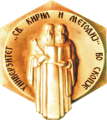 УНИВЕРЗИТЕТ „КИРИЛ И МЕТОДИЈ” ВО СКОПЈЕСТОМАТОЛОШКИ ФАКУЛТЕТ - СКОПЈЕ 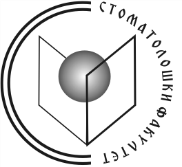 МатеријалХемиски состав 12 Цирконија  Ceramill* Zolid fx white Germany ZrO2+HfO2+Y2O3>99%Y2O3                         =9,15-9,55%HfO2                          <5%Al2O3                         <0,5Други состојки 0,1%3 керамика за наслојување на цирконијаIPS e.max ceramIvoclare Vivadent, LiechtensteinSiO2-                 61-68%Al2O3                        5-8%Na2O                 5-8%K2O                   5-8%ZnO                   2-4%Cao, P2O5, F -    2-5%Други оксиди  1,5-9%Пигмент           01-07% 4 керамика за наслојување на металIPS style ceramIvoclare Vivadent, LiechtensteinЛеуцит              KalSi2O6Флуорапатит   Ca5(PO4)3FОксиапатит      NaY9(SiO4)8O25 Метал за метал-керамички надоместоциKera NEisenbacher-Dentalwaren ED-GMBH, GermanyNi    61,4%Cr   25,9%Mo  11%Si     1,5%Друго  <0,1%6 КомпозитиSr ADOROIvoclare Vivadent, LiechtensteinУретандиметакрилат (UDMA) SiO2, катализатори, стабилизаториипигмент7 керамика за пресувањеIPS e.max- lithium disilicate  (LS2)Ivoclare Vivadent, LiechtensteinSiO2 >57%Li2OK2OP2OZrO5ZnOAl2O3MgOПигментЕлементМасен%Атом. %O27.36-Zr72.64-Вкупно100.00100.00ЕлементМасен%Атом. %O-SIO227.36-Zr72.64-Hf0.96-Вкупно100100ЕлементМасен%Атом. %C -CaCO312,32-O-SIO251,40-Al -Al2O32,45-Si -SiO227,68-K-MAD-10 Feldspar2,25-Ca–WollastoniteCaSiO30,86-Zn3,04-Вкупно100100ЕлементМасен%Атом. %O-SIO249,61-Na- albitNaAlSi3O89,78-Al-Al2O32,78-Si -SiO232,39-K-feldsparK AlSi3O85,44-Вкупно100100ЕлементМасен%Атом. %O-SIO21,32-S- FeS23,11-Cr30,00-Ni65,57-Вкупно100100ЕлементМасен%Атом. %C  CaCO335,23-O  SiO258,36-Si  SiO26,60-Вкупно100100ЕлементМасен%Атом. %O- SiO251.75-Na5,43-Al2.03-Si26.38-K3.05-Ca1.12-Zn2.77-Zr7,47-Вкупно100100ПримероциКонтактен агол (средна вредност)[°] 1 Цирконија –полирани примероци без глазура90,34±0,6 2 Цирконија –полирани примероци со глазура61,64±1,0 3  керамика за наслојување на цирконија55,89±0,6 4 керамика за наслојување на метал26,02±0,75 метал (никел-хром-кобалт) за метал-керамички надоместоци86,41±0,8 6 Композити87,59±1,0 7 керамика за пресување56,19±0,8ПримероциNпросекMeMinimMinimMaxLower - QuartileUpper - QuartileСтд.Дев1.цирконија полирана без глазура690.390.690.689.4690.8989.790.80.6117732.цирконија полирана со глазура661.661.861.860.2662.7560.762.51.0144053. керамика за наслојување на цирконија655.956.156.155.1756.3855.356.30.5510964. керамика за наслојување на метал626.026.126.125.1226.7125.426.60.6779385.метал686.486.586.585.4987.2585.787.10.7637986.композити687.687.387.386.5489.1486.988.40.9833017. керамика за пресување656.256.256.255.2457.1255.357.00.841009SS - Effectdf - EffectMS - EffectSS - Errordf – ErrorMS - ErrorFP19745.6863290.94722.12077350.6320225207.0150.00{1} - M=90.347{2} - M=61.638{3} - M=55.883{4} - M=26.020{5} - M=86.413{6} - M=87.590{7} - M=56.1921 {1}0.0001310.0001310.0001310.0001310.0001410.0001312 {2}0.0001310.0001310.0001310.0001310.0001310.0001313 {3}0.0001310.0001310.0001310.0001310.0001310.9934294 {4}0.0001310.0001310.0001310.0001310.0001310.0001315 {5}0.0001310.0001310.0001310.0001310.1686060.0001316 {6}0.0001410.0001310.0001310.0001310.1686060.0001317 {7}0.0001310.0001310.9934290.0001310.0001310.000131ПримероциСлободна Површинска енергија според Owens-Wendt Regression model[mJ/m2] 1 Цирконија –полирани примероци без глазура24,31±0,07 2 Цирконија –полирани примероци со глазура40,66±0,1 3 керамика за наслојување на цирконија45,21±0,8 4 керамика за наслојување на метал96,62±0,075 метал (никел-хром-кобалт) за метал- керамички надоместоци31,78±0,3 6 Композити48,82±0,2 7 керамика за пресување44,28±0,15ПримероциNпросекСтд.Дев1.цирконија полирана без глазура224.30.0707112.цирконија полирана иглазирана240.70.0989953. керамика за наслојување на цирконија245.20.0848534. керамика за наслојување на метал296.60.0707115.метал231.80.2687016.композити248.80.1555637. керамика за пресување244.30.155563SS - Effectdf - EffectMS - EffectSS - Errordf - ErrorMS - ErrorFP6523.42761087.2380.14760070.02108651562.770.000000{1} - M=24.31{2} - M=40.660{3} - M=45.210{4} - M=96.620{5} - M=31.780{6} - M=48.820{7} - M=44.2801 {1}0.0002470.0002470.0002470.0002470.0002470.0002472 {2}0.0002470.0002470.0002470.0002470.0002470.0002473 {3}0.0002470.0002470.0002470.0002470.0002470.0039894 {4}0.0002470.0002470.0002470.0002470.0002470.0002475 {5}0.0002470.0002470.0002470.0002470.0002470.0002476 {6}0.0002470.0002470.0002470.0002470.0002470.0002477 {7}0.0002470.0002470.0039890.0002470.0002470.000247ПримероциМерење на површинската рапавост(грубост)- Ra      [ μm ] 1 Цирконија –полирани примероци без глазура0.65±0,1 2 Цирконија –полирани и глазирани примероци0.29±0,04 3 Керамика за наслојување на цирконија0.49±0,07 4 Керамика за наслојување на метал0.06±0,015 Метал (никел-хром-кобалт) за метал- керамички надоместоци0.34±0,1 6 Композити0.40±0,06 7 Керамика за пресување0.57±0,1ПримероциNпросекMeMinimMaximLower - QuartileUpper - QuartileСтд.Дев1.цирконија полирана без глазура60.70.70.470.790.590.750.1173032.цирконија полирана и глазирана60.30.30.250.340.260.320.0365603. керамика за наслојување на цирконија60.50.50.420.570.430.560.0656254. керамика за наслојување на метал60.10.10.050.080.050.070.0121115.метал60.30.30.250.510.270.390.0952196.композити60.40.40.330.490.370.440.0568337. керамика за пресување60.60.60.40.670.490.650.098877SS – Effectdf - EffectMS - EffectSS - Errordf - ErrorMS - ErrorFP1.36699060.2278320.208117350.00594638.315580.000000{1} – M=.6500{2} - M=.29167{3} - M=.49333{4} - M=.06333{5} - M=.34333{6} - M=.40500{7} - M=.568331 {1}0.0001310.0190720.0001310.0001310.0001920.5350672 {2}0.0001310.0012940.0003310.9040070.1745580.0001363 {3}0.0190720.0012940.0001310.0278130.4422630.6303274 {4}0.0001310.0003310.0001310.0001350.0001310.0001315 {5}0.0001310.9040070.0278130.0001350.8058740.0003796 {6}0.0001920.1745580.4422630.0001310.8058740.0129557 {7}0.5350670.0001360.6303270.0001310.0003790.012955ПримероциБројна колонии 1 Цирконија –полирани примероци без глазура19,1±5,0 2 Цирконија –полирани примероци соглазура27,7±5,8 3 керамика за наслојување на цирконија10,3±3,1 4 керамика за наслојување на метал65±12,35 метал (никел-хром-кобалт) за метал- керамички надоместоци46,3±7,3 6 Композити63,6±7,5 7 керамика за пресување77,7±8,5ПримероциNпросекMeMinimMaximLower - QuartileUpper - QuartileСтд.Дев1.цирконија полирана без глазура1019.118.512.027.015.024.04.954242.цирконија полирана/глазирана1027.426.520.039.024.031.05.834763. керамика за наслојување на цирконија1010.310.56.015.08.012.03.093004. керамика за наслојување на метал1065.062.551.086.054.074.012.337845.метал1046.342.539.059.041.051.07.257956.композити1063.665.055.05.056.069.07.545427. керамика за пресување1077.775.568.091.070.086.08.52513SS - Effectdf - EffectMS - EffectSS - Errordf - ErrorMS - ErrorFP39971.2066661.8673624.0006357.52381115.81060.00{1} - M=19.100{2} - M=27.400{3} - M=10.300{4} - M=65.000{5} - M=46.300{6} - M=63.600{7} - M=77.7001 {1}0.1969690.1453080.0001310.0001310.0001310.0001312 {2}0.1969690.0002140.0001310.0001390.0001310.0001313 {3}0.1453080.0002140.0001310.0001310.0001310.0001314 {4}0.0001310.0001310.0001310.0001420.9996220.0069555 {5}0.0001310.0001390.0001310.0001420.0002000.0001316 {6}0.0001310.0001310.0001310.9996220.0002000.0019327 {7}0.0001310.0001310.0001310.0069550.0001310.001932ПримероциБројна бактерии1 Цирконија –полирани примероци без глазура8,2 ±1,62 Цирконија –полирани примероци со глазура 26,0±2,13 Керамика за наслојување на цирконија12,2 ±2,34 Керамика за наслојување на метал152,0 ±14,15 Метал (никел-хром-кобалт) за метал- керамички надоместоци64,8 ±4,96 Композити80,0 ±7,77 Керамика за пресување287,2 ±20,8ПримероциNпросекMeMinimMaximLower - QuartileUpper - QuartileСтд.Дев1.цирконија полирана без глазура68.27.57.011.07.09.01.602082.цирконија полирана/глазирана626.026.523.028.024.028.02.097623. керамика за наслојување на цирконија612.212.59.015.010.014.02.316614. керамика за наслојување на метал6152.0153.0134.0169.0139.0164.014.142145.метал664.866.058.071.060.068.04.915966.композити680.081.072.089.073.084.06.633257. керамика за пресување6287.2288.5259.0312.0268.0307.020.85585SS – Effectdf - EffectMS - EffectSS - Errordf - ErrorMS - ErrorFp361816.6660302.763577.33335102.2095589.99160.00{1} - M=8.166{2} - M=26.000{3} - M=12.167{4} - M=152.00{5} - M=64.833{6} - M=80.000{7} - M=287.171 {1}0.0590430.9926660.0001310.0001310.0001310.0001312 {2}0.0590430.2415120.0001310.0001320.0001310.0001313 {3}0.9926660.2415120.0001310.0001310.0001310.0001314 {4}0.0001310.0001310.0001310.0001310.0001310.0001315 {5}0.0001310.0001320.0001310.0001310.1575110.0001316 {6}0.0001310.0001310.0001310.0001310.1575110.0001317 {7}0.0001310.0001310.0001310.0001310.0001310.000131А.Б.В.Г.Д.Ѓ.Е.Е.